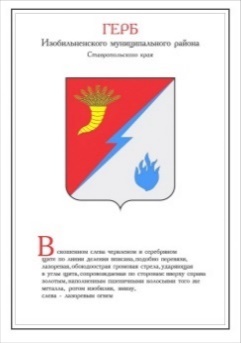 ДУМА ИЗОБИЛЬНЕНСКОГО городского округаСТАВРОПОЛЬСКОГО КРАЯПЕРВОГО СОЗЫВАРЕШЕНИЕ23 апреля 2021 года                       г. Изобильный                                      №483Об исполнении бюджета Изобильненского городского округа Ставропольского края за I квартал 2021 года Рассмотрев представленный администрацией Изобильненского городского округа Ставропольского края отчет об исполнении бюджета Изобильненского городского округа Ставропольского края за I квартал 2021 года, в соответствии с Бюджетным кодексом Российской Федерации, Уставом Изобильненского городского округа Ставропольского края, Положением о бюджетном процессе в Изобильненском городском округе Ставропольского края, утвержденным решением Думы Изобильненского городского округа Ставропольского края от 27 октября 2017 года №34 Дума Изобильненского городского округа Ставропольского краяРЕШИЛА:1. Отчет об исполнении бюджета Изобильненского городского округа Ставропольского края за I квартал 2021 года по доходам в сумме 607 120 306,60 рублей и по расходам в сумме 588 761 020,63 рублей с превышением доходов над расходами в сумме 18 359 285,97 рублей принять к сведению со следующими показателями:доходы бюджета Изобильненского городского округа Ставропольского края по кодам классификации доходов бюджетов за I квартал 2021 года согласно приложению 1 к настоящему решению;источники финансирования дефицита бюджета Изобильненского городского округа Ставропольского края по кодам групп, подгрупп, статей, видов источников финансирования дефицитов бюджетов за I квартал 2021 года согласно приложению 2 к настоящему решению;расходы бюджета Изобильненского городского округа Ставропольского края по разделам и подразделам, целевым статьям и видам расходов классификации расходов бюджетов бюджетной классификации Российской Федерации в ведомственной структуре расходов бюджета городского округа за             I квартал 2021 года согласно приложению 3 к настоящему решению;численность муниципальных служащих Изобильненского городского округа Ставропольского края и работников муниципальных учреждений Изобильненского городского округа Ставропольского края и фактические затраты на их денежное содержание за I квартал 2021 года согласно приложению 4 к настоящему решению.2. Настоящее решение вступает в силу после дня его принятия и подлежит официальному опубликованию (обнародованию).Доходы бюджета Изобильненского городского округа Ставропольского краяпо кодам классификации доходов бюджетов за I квартал 2021 г.Источники финансирования дефицита бюджета Изобильненского городского округа Ставропольского края по кодам групп, подгрупп, статей, видов источниковфинансирования дефицитов бюджетов за I квартал 2021 г.Расходы бюджета Изобильненского городского округа Ставропольского края по разделами подразделам, целевым статьям и видам расходов классификации расходов бюджетовбюджетной классификации Российской Федерации в ведомственной структуре расходовбюджета городского округа за I квартал 2021 г.Численность муниципальных служащих Изобильненскогогородского округа Ставропольского края и работников муниципальных учреждений городского округа и фактические затраты на их денежное содержаниеза I квартал 2021 г.Председатель Думы Изобильненского городского округа Ставропольского края                                                             А.М. РоговПриложение 1 к решению Думы Изобильненского городского округа Ставропольского края от 23 апреля 2021 г. № 483Код бюджетной классификации Российской ФедерацииВид налогаУточненная бюджетная роспись на 2021 г. (руб.)Исполнение за I квартал 2021 г. (руб.)Процент исполнения к принятому плану на 2021 г.Код бюджетной классификации Российской ФедерацииВид налогаУточненная бюджетная роспись на 2021 г. (руб.)Исполнение за I квартал 2021 г. (руб.)Процент исполнения к принятому плану на 2021 г.000 1 00 00000 00 0000 000 НАЛОГОВЫЕ И НЕНАЛОГОВЫЕ ДОХОДЫ 627 026 071,48 152 640 182,61 24,3000 1 01 00000 00 0000 000НАЛОГИ НА ПРИБЫЛЬ, ДОХОДЫ343 556 274,0775 169 935,5921,9000 1 01 02000 01 0000 110Налог на доходы физических лиц343 556 274,0775 169 935,5921,9000 1 03 00000 00 0000 000НАЛОГИ НА ТОВАРЫ (РАБОТЫ, УСЛУГИ), РЕАЛИЗУЕМЫЕ НА ТЕРРИТОРИИ РОССИЙСКОЙ ФЕДЕРАЦИИ34 477 230,007 730 501,6822,4000 1 03 02000 01 0000 110Акцизы по подакцизным товарам (продукции), производимым на территории Российской Федерации34 477 230,007 730 501,6822,4000 1 05 00000 00 0000 000НАЛОГИ НА СОВОКУПНЫЙ ДОХОД34 995 640,0020 534 430,7258,7000 1 05 01000 00 0000 110Налог, взимаемый в связи с применением упрощенной системы налогообложения12 547 000,003 203 182,5525,5000 1 05 02000 02 0000 110Единый налог на вмененный доход для отдельных видов деятельности2 523 000,006 202 565,98245,8000 1 05 03000 01 0000 110Единый сельскохозяйственный налог15 948 000,008 013 346,4550,2000 1 05 04000 02 0000 110Налог, взимаемый в связи с применением патентной системы налогообложения3 977 640,003 115 335,7478,3000 1 06 00000 00 0000 000НАЛОГИ НА ИМУЩЕСТВО126 393 450,0023 677 041,0618,7000 1 06 01000 00 0000 110Налог на имущество физических лиц28 739 000,003 564 070,9412,4000 1 06 06000 00 0000 110Земельный налог97 654 450,0020 112 970,1220,6000 1 08 00000 00 0000 000ГОСУДАРСТВЕННАЯ ПОШЛИНА9 799 800,002 270 277,8923,2000 1 11 00000 00 0000 000ДОХОДЫ ОТ ИСПОЛЬЗОВАНИЯ ИМУЩЕСТВА, НАХОДЯЩЕГОСЯ В ГОСУДАРСТВЕННОЙ И МУНИЦИПАЛЬНОЙ СОБСТВЕННОСТИ46 839 884,889 111 308,5919,5000 1 11 05000 00 0000 120Доходы, получаемые в виде арендной либо иной платы за передачу в возмездное пользование государственного и муниципального имущества (за исключением имущества бюджетных и автономных учреждений, а также имущества государственных и муниципальных унитарных предприятий, в том числе казенных)46 838 884,889 111 308,5919,5000 1 11 07000 00 0000 120Платежи от государственных и муниципальных унитарных предприятий1 000,000,000,0000 1 11 09000 00 0000 120Прочие доходы от использования имущества и прав, находящихся в государственной и муниципальной собственности (за исключением имущества бюджетных и автономных учреждений, а также имущества государственных и муниципальных унитарных предприятий, в том числе казенных)000 1 12 00000 00 0000 000ПЛАТЕЖИ ПРИ ПОЛЬЗОВАНИИ ПРИРОДНЫМИ РЕСУРСАМИ1 707 410,00265 881,2315,6000 1 12 01000 01 0000 120Плата за негативное воздействие на окружающую среду1 707 410,00265 881,2315,6000 1 13 00000 00 0000 000ДОХОДЫ ОТ ОКАЗАНИЯ ПЛАТНЫХ УСЛУГ (РАБОТ) И КОМПЕНСАЦИИ ЗАТРАТ ГОСУДАРСТВА20 822 222,533 644 808,1517,5000 1 13 01990 00 0000 130Прочие доходы от оказания платных услуг 20 822 222,533 450 426,9116,6000 1 13 02060 00 0000 130 Доходы, поступающие в порядке возмещения расходов, понесенных в связи с эксплуатацией имущества 0,0032 325,41000 1 13 02990 00 0000 130Прочие доходы от компенсации затрат государства0,00162 055,83000 1 14 00000 00 0000 000ДОХОДЫ ОТ ПРОДАЖИ МАТЕРИАЛЬНЫХ И НЕМАТЕРИАЛЬНЫХ АКТИВОВ0,001 149 238,60000 1 14 06000 00 0000 430 Доходы от продажи земельных участков, находящихся в государственной и муниципальной собственности 0,001 149 238,60000 1 16 00000 00 0000 000ШТРАФЫ, САНКЦИИ, ВОЗМЕЩЕНИЕ УЩЕРБА1 406 850,005 769 730,99410,1000 1 17 00000 00 0000 000ПРОЧИЕ НЕНАЛОГОВЫЕ ДОХОДЫ7 027 310,003 317 028,1147,2000 1 17 01000 00 0000 180Невыясненные поступления0,0018 825,94000 1 17 05000 00 0000 180Прочие неналоговые доходы361 860,00117 223,9032,4000 1 17 15000 00 0000 150Инициативные платежи6 665 450,003 180 978,2747,7000 2 00 00000 00 0000 000БЕЗВОЗМЕЗДНЫЕ ПОСТУПЛЕНИЯ2 142 739 756,72454 480 123,9921,2000 2 02 00000 00 0000 000БЕЗВОЗМЕЗДНЫЕ ПОСТУПЛЕНИЯ ОТ ДРУГИХ БЮДЖЕТОВ БЮДЖЕТНОЙ СИСТЕМЫ РОССИЙСКОЙ ФЕДЕРАЦИИ2 154 189 666,31466 043 348,2321,6000 2 02 10000 00 0000 150Дотации бюджетам бюджетной системы Российской Федерации 436 276 000,00109 068 999,0025,0000 2 02 15001 00 0000 150Дотации на выравнивание бюджетной обеспеченности436 276 000,00109 068 999,0025,0000 2 02 15001 04 0000 150Дотации бюджетам городских округов на выравнивание бюджетной обеспеченности из бюджета субъекта Российской Федерации436 276 000,00109 068 999,0025,0000 2 02 20000 00 0000 150Субсидии бюджетам бюджетной системы Российской Федерации (межбюджетные субсидии)407 310 157,139 552 663,912,3000 2 02 20216 00 0000 150Субсидии бюджетам на осуществление дорожной деятельности в отношении автомобильных дорог общего пользования, а также капитального ремонта и ремонта дворовых территорий многоквартирных домов, проездов к дворовым территориям многоквартирных домов населенных пунктов104 382 340,270,000,0000 2 02 20216 04 0000 150Субсидии бюджетам городских округов на осуществление дорожной деятельности в отношении автомобильных дорог общего пользования, а также капитального ремонта и ремонта дворовых территорий многоквартирных домов, проездов к дворовым территориям многоквартирных домов населенных пунктов104 382 340,270,000,0000 2 02 25097 00 0000 150Субсидии бюджетам на создание в общеобразовательных организациях, расположенных в сельской местности и малых городах, условий для занятий физической культурой и спортом1 823 605,57295 135,5616,2000 2 02 25097 04 0000 150Субсидии бюджетам городских округов на создание в общеобразовательных организациях, расположенных в сельской местности и малых городах, условий для занятий физической культурой и спортом1 823 605,57295 135,5616,2000 2 02 25304 00 0000 150Субсидии бюджетам на организацию бесплатного горячего питания обучающихся, получающих начальное общее образование в государственных и муниципальных образовательных организациях42 676 572,456 156 778,7814,4000 2 02 25304 04 0000 150Субсидии бюджетам городских округов на организацию бесплатного горячего питания обучающихся, получающих начальное общее образование в государственных и муниципальных образовательных организациях42 676 572,456 156 778,7814,4000 2 02 25393 00 0000 150Субсидии бюджетам на финансовое обеспечение дорожной деятельности в рамках реализации национального проекта "Безопасные и качественные автомобильные дороги"162 568 137,011 900 749,571,2000 2 02 25393 04 0000 150Субсидии бюджетам городских округов на финансовое обеспечение дорожной деятельности в рамках реализации национального проекта "Безопасные и качественные автомобильные дороги"162 568 137,011 900 749,571,2000 2 02 25555 00 0000 150Субсидии бюджетам на реализацию программ формирования современной городской среды44 080 259,590,000,0000 2 02 25555 04 0000 150Субсидии бюджетам городских округов на реализацию программ формирования современной городской среды44 080 259,590,000,0000 2 02 29999 00 0000 150Прочие субсидии 51 779 242,241 200 000,002,3000 2 02 29999 04 0000 150Прочие субсидии бюджетам городских округов51 779 242,241 200 000,002,3000 2 02 30000 00 0000 150Субвенции бюджетам бюджетной системы Российской Федерации 1 273 322 277,14338 360 224,0326,6000 2 02 30024 00 0000 150Субвенции местным бюджетам на выполнение передаваемых полномочий субъектов Российской Федерации612 207 159,20145 736 645,3423,8000 2 02 30024 04 0000 150Субвенции бюджетам городских округов на выполнение передаваемых полномочий субъектов Российской Федерации612 207 159,20145 736 645,3423,8000 2 02 30029 00 0000 150Субвенции бюджетам на компенсацию части платы, взимаемой с родителей (законных представителей) за присмотр и уход за детьми, посещающими образовательные организации, реализующие образовательные программы дошкольного образования 7 987 227,562 126 380,0026,6000 2 02 30029 04 0000 150Субвенции бюджетам городских округов на компенсацию части платы, взимаемой с родителей (законных представителей) за присмотр и уход за детьми, посещающими образовательные организации, реализующие образовательные программы дошкольного образования 7 987 227,562 126 380,0026,6000 2 02 35084 00 0000 150Субвенции бюджетам муниципальных образований на осуществление ежемесячной денежной выплаты, назначаемой в случае рождения третьего ребенка или последующих детей до достижения ребенком возраста трех лет47 089 605,5516 775 000,0035,6000 2 02 35084 04 0000 150Субвенции бюджетам городских округов на осуществление ежемесячной денежной выплаты, назначаемой в случае рождения третьего ребенка или последующих детей до достижения ребенком возраста трех лет47 089 605,5516 775 000,0035,6000 2 02 35120 00 0000 150Субвенции бюджетам на осуществление полномочий по составлению (изменению) списков кандидатов в присяжные заседатели федеральных судов общей юрисдикции в Российской Федерации24 117,500,000,0000 2 02 35120 04 0000 150Субвенции бюджетам городских округов на осуществление полномочий по составлению (изменению) списков кандидатов в присяжные заседатели федеральных судов общей юрисдикции в Российской Федерации24 117,500,000,0000 2 02 35220 00 0000 150Субвенции бюджетам на осуществление переданного полномочия Российской Федерации по осуществлению ежегодной денежной выплаты лицам, награжденным нагрудным знаком «Почетный донор России»3 181 314,143 157 726,0599,3000 2 02 35220 04 0000 150Субвенции бюджетам городских округов на осуществление переданного полномочия Российской Федерации по осуществлению ежегодной денежной выплаты лицам, награжденным нагрудным знаком «Почетный донор России»3 181 314,143 157 726,0599,3000 2 02 35250 00 0000 150Субвенции бюджетам на оплату жилищно-коммунальных услуг отдельным категориям граждан78 624 521,3630 597 800,0038,9000 2 02 35250 04 0000 150Субвенции бюджетам городских округов на оплату жилищно-коммунальных услуг отдельным категориям граждан78 624 521,3630 597 800,0038,9000 2 02 35280 00 0000 150Субвенции бюджетам на выплаты инвалидам компенсаций страховых премий по договорам обязательного страхования гражданской ответственности владельцев транспортных средств в соответствии с Федеральным законом от 25 апреля 2002 г. № 40-ФЗ «Об обязательном страховании гражданской ответственности владельцев транспортных средств»7 128,003 339,4146,8000 2 02 35280 04 0000 150Субвенции бюджетам городских округов на выплату инвалидам компенсаций страховых премий по договорам обязательного страхования гражданской ответственности владельцев транспортных средств в соответствии с Федеральным законом от 25 апреля 2002 г. № 40-ФЗ «Об обязательном страховании гражданской ответственности владельцев транспортных средств»7 128,003 339,4146,8000 2 02 35302 00 0000 150Субвенции бюджетам муниципальных образований на осуществление ежемесячных выплат на детей в возрасте от трех до семи лет включительно139 612 196,8846 600 000,0033,4000 2 02 35302 04 0000 150 Субвенции бюджетам городских округов на осуществление ежемесячных выплат на детей в возрасте от трех до семи лет включительно139 612 196,8846 600 000,0033,4000 2 02 35380 00 0000 150Субвенции бюджетам на выплату государственных пособий лицам, не подлежащим обязательному социальному страхованию на случай временной нетрудоспособности и в связи с материнством, и лицам, уволенным в связи с ликвидацией организаций (прекращением деятельности, полномочий физическими лицами), в соответствии с Федеральным законом от 19 мая 1995 г. № 81-ФЗ «О государственных пособиях гражданам, имеющим детей»77 588 981,7315 357 692,0019,8000 2 02 35380 04 0000 150Субвенции бюджетам городских округов на выплату государственных пособий лицам, не подлежащим обязательному социальному страхованию на случай временной нетрудоспособности и в связи с материнством, и лицам, уволенным в связи с ликвидацией организаций (прекращением деятельности, полномочий физическими лицами), в соответствии с Федеральным законом от 19 мая 1995 г. № 81-ФЗ «О государственных пособиях гражданам, имеющим детей»77 588 981,7315 357 692,0019,8000 2 02 35404 00 0000 150Субвенции бюджетам муниципальных образований на оказание государственной социальной помощи на основании социального контракта отдельным категория граждан21 346 342,24200 000,000,9000 2 02 35404 04 0000 150Субвенции бюджетам городских округов на оказание государственной социальной помощи на основании социального контракта отдельным категория граждан21 346 342,24200 000,000,9000 2 02 35462 00 0000 150Субвенции бюджетам муниципальных образований на компенсацию отдельным категориям граждан оплаты взноса на капитальный ремонт общего имущества в многоквартирном доме1 836 984,82449 589,0224,5000 2 02 35462 04 0000 150Субвенции бюджетам городских округов на компенсацию отдельным категориям граждан оплаты взноса на капитальный ремонт общего имущества в многоквартирном доме1 836 984,82449 589,0224,5000 2 02 35469 00 0000 150Субвенции бюджетам на проведение Всероссийской переписи населения 2020 г.1 472 325,000,000,0000 2 02 35469 04 0000 150Субвенции бюджетам городских округов на проведение Всероссийской переписи населения 2020 г.1 472 325,000,000,0000 2 02 35573 00 0000 150Субвенции бюджетам на выполнение полномочий Российской Федерации по осуществлению ежемесячной выплаты в связи с рождением (усыновлением) первого ребенка68 679 840,6019 243 034,0028,0000 2 02 35573 04 0000 150Субвенции бюджетам городских округов на выполнение полномочий Российской Федерации по осуществлению ежемесячной выплаты в связи с рождением (усыновлением) первого ребенка68 679 840,6019 243 034,0028,0000 2 02 39998 00 0000 150Единая субвенция местным бюджетам 213 664 532,5658 113 018,2127,2000 2 02 39998 04 0000 150Единая субвенция бюджетам городских округов 213 664 532,5658 113 018,2127,2000 2 02 40000 00 0000 150Иные межбюджетные трансферты37 281 232,049 061 461,2924,3000 2 02 45303 00 0000 150Межбюджетные трансферты бюджетам на ежемесячное денежное вознаграждение за классное руководство педагогическим работникам государственных и муниципальных общеобразовательных организаций35 388 360,008 520 887,6624,1000 2 02 45303 04 0000 150 Межбюджетные трансферты бюджетам городских округов на ежемесячное денежное вознаграждение за классное руководство педагогическим работникам государственных и муниципальных общеобразовательных организаций35 388 360,008 520 887,6624,1000 2 02 49999 00 0000 150Прочие межбюджетные трансферты, передаваемые бюджетам 1 892 872,04540 573,6328,6000 2 02 49999 04 0000 150Прочие межбюджетные трансферты, передаваемые бюджетам городских округов1 892 872,04540 573,6328,6000 2 19 00000 00 0000 000ВОЗВРАТ ОСТАТКОВ СУБСИДИЙ, СУБВЕНЦИЙ И ИНЫХ МЕЖБЮДЖЕТНЫХ ТРАНСФЕРТОВ, ИМЕЮЩИХ ЦЕЛЕВОЕ НАЗНАЧЕНИЕ, ПРОШЛЫХ ЛЕТ -11 449 909,59-11 563 224,24101,0000 2 19 00000 04 0000 150Возврат остатков субсидий, субвенций и иных межбюджетных трансфертов, имеющих целевое назначение, прошлых лет из бюджетов городских округов-11 449 909,59-11 563 224,24101,0000 2 19 25304 04 0000 150Возврат остатков субсидий на организацию бесплатного горячего питания обучающихся, получающих начальное общее образование в государственных и муниципальных образовательных организациях, из бюджетов городских округов-0,02-0,02100,0000 2 19 25497 04 0000 150Возврат остатков субсидий на реализацию мероприятий по обеспечению жильем молодых семей из бюджетов городских округов-526,89-16 874,363202,6000 2 19 35250 04 0000 150Возврат остатков субвенций на оплату жилищно-коммунальных услуг отдельным категориям граждан из бюджетов городских округов0,00-5 441,56000 2 19 35380 04 0000 150Возврат остатков субвенций на выплату государственных пособий лицам, не подлежащим обязательному социальному страхованию на случай временной нетрудоспособности и в связи с материнством, и лицам, уволенным в связи с ликвидацией организаций (прекращением деятельности, полномочий физическими лицами), в соответствии с Федеральным законом от 19 мая 1995 г. № 81-ФЗ «О государственных пособиях гражданам, имеющим детей» из бюджетов городских округов0,00-5 200,00000 2 19 60010 04 0000 150Возврат прочих остатков субсидий, субвенций и иных межбюджетных трансфертов, имеющих целевое назначение, прошлых лет из бюджетов городских округов-11 449 382,68-11 535 708,30100,8ВСЕГО ДОХОДОВ ВСЕГО ДОХОДОВ 2 769 765 828,20607 120 306,6021,9Приложение 2 к решению Думы Изобильненского городского округа Ставропольского края от 23 апреля 2021 г. № 483НаименованиеКод источника финансированияУтвержденные бюджетные назначения (руб.)Исполнено (руб.)1234 Всего источников финансирования дефицита бюджета Изобильненского городского округа Ставропольского края137 690 097,85-18 359 285,97Получение бюджетных кредитов от других бюджетов бюджетной системы Российской Федерации в валюте Российской Федерации601 0103 0100 00 0000 70030 000 000,000,00Получение кредитов от других бюджетов бюджетной системы Российской Федерации бюджетами городских округов в валюте Российской Федерации601 0103 0100 04 0000 71030 000 000,000,00Погашение бюджетных кредитов, полученных от других бюджетов бюджетной системы Российской Федерации в валюте Российской Федерации601 0103 0100 00 0000 800-30 000 000,000,00Погашение бюджетами городских округов кредитов от других бюджетов бюджетной системы Российской Федерации в валюте Российской Федерации601 0103 0100 04 0000 810-30 000 000,000,00Иные источники внутреннего финансирования дефицитов бюджетов604 0106 0000 00 0000 0000,0043 334 057,65Операции по управлению остатками средств на единых счетах бюджетов604 0106 1000 00 0000 0000,0043 334 057,65Увеличение финансовых активов в государственной (муниципальной) собственности за счет средств учреждений (организаций), лицевые счета которым открыты в территориальных органах Федерального казначейства или в финансовых органах 604 0106 1002 00 0000 5000,0043 334 057,65Увеличение финансовых активов в собственности городских округов за счет средств организаций, учредителями которых является городской округ, и лицевые счета которым открыты в территориальных органах Федерального казначейства или финансовых органах муниципальных образований в соответствии с законодательством Российской Федерации604 0106 1002 04 0000 5500,0043 334 057,651234 Изменение остатков средств на счетах по учету средств бюджетов604 0105 0000 00 0000 000137 690 097,85-61 693 343,62Увеличение остатков средств бюджетов604 0105 0000 00 0000 500-2 799 765 828,20-867 221 232,60Увеличение прочих остатков средств бюджетов604 0105 0200 00 0000 500-2 799 765 828,20-867 221 232,60Увеличение прочих остатков денежных средств бюджетов604 0105 0201 00 0000 510-2 799 765 828,20-867 221 232,60Увеличение прочих остатков денежных средств бюджетов городских округов604 0105 0201 04 0000 510-2 799 765 828,20-867 221 232,60Уменьшение остатков средств бюджетов604 0105 0000 00 0000 6002 939 583 586,05805 527 888,98Уменьшение прочих остатков средств бюджетов604 0105 0200 00 0000 6002 939 583 586,05805 527 888,98Уменьшение прочих остатков денежных средств бюджетов604 0105 0201 00 0000 6102 939 583 586,05805 527 888,98Уменьшение прочих остатков денежных средств бюджетов городских округов604 0105 0201 04 0000 6102 939 583 586,05805 527 888,98Приложение 3 к решению Думы Изобильненского городского округа Ставропольского края от 23 апреля 2021 г. № 483ГРБСРЗПРЦСРВРНаименованиеБюджетная роспись (руб.)Кассовое исполнение (руб.)процент исполнения123456789600Дума Изобильненского городского округа Ставропольского края10 953 882,152 366 463,6921,6600010350.0.00.00000Непрограммные расходы на обеспечение деятельности органов местного самоуправления9 569 922,152 276 773,0023,8600010350.4.00.00000Центральный аппарат5 911 935,341 529 016,4125,9600010350.4.00.10010Расходы на обеспечение функций органов местного самоуправления690 231,08191 933,9827,8600010350.4.00.10010100Расходы на выплаты персоналу в целях обеспечения выполнения функций государственными (муниципальными) органами, казенными учреждениями, органами управления государственными внебюджетными фондами135 730,2577 560,1757,1600010350.4.00.10010200Закупка товаров, работ и услуг для обеспечения государственных (муниципальных) нужд552 256,83113 812,8120,6600010350.4.00.10010800Иные бюджетные ассигнования2 244,00561,0025,0600010350.4.00.10020Расходы на выплаты по оплате труда работников органов местного самоуправления5 212 989,261 335 892,4325,6600010350.4.00.10020100Расходы на выплаты персоналу в целях обеспечения выполнения функций государственными (муниципальными) органами, казенными учреждениями, органами управления государственными внебюджетными фондами5 212 989,261 335 892,4325,6600010350.4.00.25660Медицинский осмотр работников8 715,001 190,0013,7600010350.4.00.25660200Закупка товаров, работ и услуг для обеспечения государственных (муниципальных) нужд8 715,001 190,0013,7600010350.8.00.00000Контрольно-счетный орган3 657 986,81747 756,5920,4600010350.8.00.10010Расходы на обеспечение функций органов местного самоуправления398 638,1344 719,9011,2600010350.8.00.10010100Расходы на выплаты персоналу в целях обеспечения выполнения функций государственными (муниципальными) органами, казенными учреждениями, органами управления государственными внебюджетными фондами91 410,170,000,0600010350.8.00.10010200Закупка товаров, работ и услуг для обеспечения государственных (муниципальных) нужд307 227,9644 719,9014,6600010350.8.00.10020Расходы на выплаты по оплате труда работников органов местного самоуправления3 259 348,68703 036,6921,6600010350.8.00.10020100Расходы на выплаты персоналу в целях обеспечения выполнения функций государственными (муниципальными) органами, казенными учреждениями, органами управления государственными внебюджетными фондами3 259 348,68703 036,6921,6600011312.0.00.00000Муниципальная программа Изобильненского городского округа Ставропольского края "Развитие муниципальной службы"188 260,0062 900,0033,4600011312.1.00.00000Подпрограмма "Открытость муниципальной власти через средства массовой информации "188 260,0062 900,0033,4600011312.1.01.00000Основное мероприятие: "Расходы городского округа, направленные на открытость муниципальной власти через средства массовой информации"188 260,0062 900,0033,4600011312.1.01.25060Расходы муниципальных образований, направленные на открытость муниципальной власти через средства массовой информации188 260,0062 900,0033,4600011312.1.01.25060200Закупка товаров, работ и услуг для обеспечения государственных (муниципальных) нужд188 260,0062 900,0033,4600011353.0.00.00000Непрограммные расходы на руководство и управление в сфере установленных функций1 170 000,0011 990,691,0600011353.1.00.00000Непрограммные мероприятия1 170 000,0011 990,691,0600011353.1.00.10040Расходы, связанные с общегосударственным управлением1 170 000,0011 990,691,0600011353.1.00.10040100Расходы на выплаты персоналу в целях обеспечения выполнения функций государственными (муниципальными) органами, казенными учреждениями, органами управления государственными внебюджетными фондами1 170 000,0011 990,691,0600070512.0.00.00000Муниципальная программа Изобильненского городского округа Ставропольского края "Развитие муниципальной службы"25 700,0014 800,0057,6600070512.2.00.00000Подпрограмма "Развитие муниципальной службы и противодействие коррупции"25 700,0014 800,0057,6600070512.2.01.00000Основное мероприятие: "Мероприятия, направленные на развитие муниципальной службы"25 700,0014 800,0057,6600070512.2.01.25460Мероприятия, направленные на развитие муниципальной службы25 700,0014 800,0057,6600070512.2.01.25460200Закупка товаров, работ и услуг для обеспечения государственных (муниципальных) нужд25 700,0014 800,0057,6601администрация Изобильненского городского округа Ставропольского края614 570 135,9457 743 870,579,4601010250.0.00.00000Непрограммные расходы на обеспечение деятельности органов местного самоуправления1 750 741,47517 600,1329,6601010250.3.00.00000Глава муниципального образования1 750 741,47517 600,1329,6601010250.3.00.10010Расходы на обеспечение функций органов местного самоуправления41 550,0841 550,07100,0601010250.3.00.10010100Расходы на выплаты персоналу в целях обеспечения выполнения функций государственными (муниципальными) органами, казенными учреждениями, органами управления государственными внебюджетными фондами41 550,0841 550,07100,0601010250.3.00.10020Расходы на выплаты по оплате труда работников органов местного самоуправления1 709 191,39476 050,0627,9601010250.3.00.10020100Расходы на выплаты персоналу в целях обеспечения выполнения функций государственными (муниципальными) органами, казенными учреждениями, органами управления государственными внебюджетными фондами1 709 191,39476 050,0627,9601010403.0.00.00000Муниципальная программа Изобильненского городского округа Ставропольского края "Развитие сельского хозяйства"2 204 018,41430 759,9619,5601010403.4.00.00000Подпрограмма "Обеспечение реализации муниципальной программы "Развитие сельского хозяйства" и общепрограммные мероприятия"2 204 018,41430 759,9619,5601010403.4.01.00000Основное мероприятие: "Обеспечение реализации Программы"2 204 018,41430 759,9619,5601010403.4.01.76530Осуществление управленческих функций по реализации отдельных государственных полномочий в области сельского хозяйства2 204 018,41430 759,9619,5601010403.4.01.76530100Расходы на выплаты персоналу в целях обеспечения выполнения функций государственными (муниципальными) органами, казенными учреждениями, органами управления государственными внебюджетными фондами1 838 751,94430 759,9623,4601010403.4.01.76530200Закупка товаров, работ и услуг для обеспечения государственных (муниципальных) нужд365 266,470,000,0601010408.0.00.00000Муниципальная программа Изобильненского городского округа Ставропольского края "Безопасный городской округ"60 000,008 000,0013,3601010408.1.00.00000Подпрограмма "Обеспечение пожарной безопасности, защита населения и территории от чрезвычайных ситуаций"60 000,008 000,0013,3601010408.1.02.00000Основное мероприятие: "Организация технических мероприятий по обеспечению пожарной безопасности и создание безопасных условий функционирования органов исполнительной власти и их подведомственных учреждений"60 000,008 000,0013,3601010408.1.02.21520Установка и техническое обслуживание кнопок экстренного вызова полиции36 000,004 000,0011,1601010408.1.02.21520200Закупка товаров, работ и услуг для обеспечения государственных (муниципальных) нужд36 000,004 000,0011,1601010408.1.02.25680Установка и обслуживание охранно-пожарной сигнализации24 000,004 000,0016,7601010408.1.02.25680200Закупка товаров, работ и услуг для обеспечения государственных (муниципальных) нужд24 000,004 000,0016,7601010450.0.00.00000Непрограммные расходы на обеспечение деятельности органов местного самоуправления66 954 458,1115 853 659,7823,7601010450.4.00.00000Центральный аппарат64 031 634,4915 157 440,8123,7601010450.4.00.10010Расходы на обеспечение функций органов местного самоуправления4 374 157,091 212 055,7927,7601010450.4.00.10010100Расходы на выплаты персоналу в целях обеспечения выполнения функций государственными (муниципальными) органами, казенными учреждениями, органами управления государственными внебюджетными фондами1 631 809,96402 770,9024,7601010450.4.00.10010200Закупка товаров, работ и услуг для обеспечения государственных (муниципальных) нужд2 584 403,63660 841,8925,6601010450.4.00.10010800Иные бюджетные ассигнования157 943,50148 443,0094,0601010450.4.00.10020Расходы на выплаты по оплате труда работников органов местного самоуправления58 598 262,2813 744 853,0123,5601010450.4.00.10020100Расходы на выплаты персоналу в целях обеспечения выполнения функций государственными (муниципальными) органами, казенными учреждениями, органами управления государственными внебюджетными фондами58 598 262,2813 744 853,0123,5601010450.4.00.76100Организация и осуществление деятельности по опеке и попечительству в области здравоохранения1 059 215,12200 532,0118,9601010450.4.00.76100100Расходы на выплаты персоналу в целях обеспечения выполнения функций государственными (муниципальными) органами, казенными учреждениями, органами управления государственными внебюджетными фондами941 049,30200 532,0121,3601010450.4.00.76100200Закупка товаров, работ и услуг для обеспечения государственных (муниципальных) нужд118 165,820,000,0601010450.6.00.00000Расходы на содержание и использование архивного фонда2 922 823,62696 218,9723,8601010450.6.00.10010Расходы на обеспечение функций органов местного самоуправления61 860,080,000,0601010450.6.00.10010100Расходы на выплаты персоналу в целях обеспечения выполнения функций государственными (муниципальными) органами, казенными учреждениями, органами управления государственными внебюджетными фондами49 860,090,000,0601010450.6.00.10010200Закупка товаров, работ и услуг для обеспечения государственных (муниципальных) нужд11 999,990,000,0601010450.6.00.10020Расходы на выплаты по оплате труда работников органов местного самоуправления2 031 877,61436 045,2921,5601010450.6.00.10020100Расходы на выплаты персоналу в целях обеспечения выполнения функций государственными (муниципальными) органами, казенными учреждениями, органами управления государственными внебюджетными фондами2 031 877,61436 045,2921,5601010450.6.00.76630Формирование, содержание и использование Архивного фонда Ставропольского края829 085,93260 173,6831,4601010450.6.00.76630100Расходы на выплаты персоналу в целях обеспечения выполнения функций государственными (муниципальными) органами, казенными учреждениями, органами управления государственными внебюджетными фондами655 925,62244 039,7737,2601010450.6.00.76630200Закупка товаров, работ и услуг для обеспечения государственных (муниципальных) нужд173 160,3116 133,919,3601010553.0.00.00000Непрограммные расходы на руководство и управление в сфере установленных функций24 117,500,000,0601010553.3.00.00000Составление (изменение) списков кандидатов в присяжные заседатели федеральных судов общей юрисдикции в Российской Федерации24 117,500,000,0601010553.3.00.51200Осуществление полномочий по составлению (изменению) списков кандидатов в присяжные заседатели федеральных судов общей юрисдикции в Российской Федерации24 117,500,000,0601010553.3.00.51200200Закупка товаров, работ и услуг для обеспечения государственных (муниципальных) нужд24 117,500,000,0601011305.0.00.00000Муниципальная программа Изобильненского городского округа Ставропольского края "Молодежная политика"52 024,690,000,0601011305.2.00.00000Подпрограмма "Обеспечение реализации муниципальной программы Изобильненского городского округа Ставропольского края "Молодежная политика" и общепрограммные мероприятия"52 024,690,000,0601011305.2.01.00000Основное мероприятие: "Обеспечение деятельности комиссии по делам несовершеннолетних и защите их прав"52 024,690,000,0601011305.2.01.76360Создание и организация деятельности комиссий по делам несовершеннолетних и защите их прав52 024,690,000,0601011305.2.01.76360200Закупка товаров, работ и услуг для обеспечения государственных (муниципальных) нужд52 024,690,000,0601011308.0.00.00000Муниципальная программа Изобильненского городского округа Ставропольского края "Безопасный городской округ"20 400,005 100,0025,0601011308.1.00.00000Подпрограмма "Обеспечение пожарной безопасности, защита населения и территории от чрезвычайных ситуаций"20 400,005 100,0025,0601011308.1.02.00000Основное мероприятие: "Организация технических мероприятий по обеспечению пожарной безопасности и создание безопасных условий функционирования органов исполнительной власти и их подведомственных учреждений"20 400,005 100,0025,0601011308.1.02.25680Установка и обслуживание охранно-пожарной сигнализации20 400,005 100,0025,0601011308.1.02.25680200Закупка товаров, работ и услуг для обеспечения государственных (муниципальных) нужд20 400,005 100,0025,0601011310.0.00.00000Муниципальная программа Изобильненского городского округа Ставропольского района "Управление имуществом"8 500,208 500,20100,0601011310.1.00.00000Подпрограмма "Управление муниципальной собственностью Изобильненского городского округа Ставропольского края в области имущественных и земельных отношений"8 500,208 500,20100,0601011310.1.04.00000Основное мероприятие: "Создание условий для эффективного выполнения полномочий органами местного самоуправления"8 500,208 500,20100,0601011310.1.04.20830Расходы на приобретение и содержание имущества, находящегося в муниципальной собственности8 500,208 500,20100,0601011310.1.04.20830200Закупка товаров, работ и услуг для обеспечения государственных (муниципальных) нужд8 500,208 500,20100,0601011311.0.00.00000Муниципальная программа Изобильненского городского округа Ставропольского края "Развитие экономики"19 660 514,254 419 204,2022,5601011311.1.00.00000Подпрограмма "Снижение административных барьеров, оптимизация и повышение качества предоставления муниципальных услуг, в том числе на базе многофункционального центра предоставления государственных и муниципальных услуг"19 660 514,254 419 204,2022,5601011311.1.01.00000Основное мероприятие: "Повышение доступности государственных и муниципальных услуг, предоставляемых по принципу "одного окна"19 660 514,254 419 204,2022,5601011311.1.01.11010Расходы на обеспечение деятельности (оказание услуг) муниципальных учреждений19 548 624,254 317 172,2022,1601011311.1.01.11010100Расходы на выплаты персоналу в целях обеспечения выполнения функций государственными (муниципальными) органами, казенными учреждениями, органами управления государственными внебюджетными фондами16 916 175,783 967 928,2023,5601011311.1.01.11010200Закупка товаров, работ и услуг для обеспечения государственных (муниципальных) нужд2 617 829,50348 754,0013,3601011311.1.01.11010800Иные бюджетные ассигнования14 618,97490,003,4601011311.1.01.25660Медицинский осмотр работников111 890,00102 032,0091,2601011311.1.01.25660200Закупка товаров, работ и услуг для обеспечения государственных (муниципальных) нужд111 890,00102 032,0091,2601011312.0.00.00000Муниципальная программа Изобильненского городского округа Ставропольского края "Развитие муниципальной службы"1 798 340,00364 100,8720,2601011312.1.00.00000Подпрограмма "Открытость муниципальной власти через средства массовой информации "1 467 340,00259 100,8717,7601011312.1.01.00000Основное мероприятие: "Расходы городского округа, направленные на открытость муниципальной власти через средства массовой информации"1 467 340,00259 100,8717,7601011312.1.01.25060Расходы муниципальных образований, направленные на открытость муниципальной власти через средства массовой информации1 467 340,00259 100,8717,7601011312.1.01.25060200Закупка товаров, работ и услуг для обеспечения государственных (муниципальных) нужд1 467 340,00259 100,8717,7601011312.2.00.00000Подпрограмма "Развитие муниципальной службы и противодействие коррупции"331 000,00105 000,0031,7601011312.2.01.00000Основное мероприятие: "Мероприятия, направленные на развитие муниципальной службы"307 800,00105 000,0034,1601011312.2.01.25460Мероприятия, направленные на развитие муниципальной службы307 800,00105 000,0034,1601011312.2.01.25460200Закупка товаров, работ и услуг для обеспечения государственных (муниципальных) нужд307 800,00105 000,0034,1601011312.2.02.00000Основное мероприятие: "Мероприятия, направленные на противодействие коррупции"23 200,000,000,0601011312.2.02.25030Мероприятия, направленные на противодействие коррупции23 200,000,000,0601011312.2.02.25030200Закупка товаров, работ и услуг для обеспечения государственных (муниципальных) нужд23 200,000,000,0601011313.0.00.00000Муниципальная программа Изобильненского городского округа Ставропольского края "Профилактика правонарушений, терроризма, межнациональные отношения и поддержка казачества"105 263,160,000,0601011313.3.00.00000Подпрограмма "Профилактика терроризма и его идеологии"105 263,160,000,0601011313.3.01.00000Основное мероприятие: "Информирование населения по вопросам противодействия распространению идеологии терроризма"105 263,160,000,0601011313.3.01.S 7730Проведение информационно-пропагандистских мероприятий, направленных на профилактику идеологии терроризма105 263,160,000,0601011313.3.01.S 7730200Закупка товаров, работ и услуг для обеспечения государственных (муниципальных) нужд105 263,160,000,0601011350.0.00.00000Непрограммные расходы на обеспечение деятельности органов местного самоуправления1 192 672,04283 326,5123,8601011350.7.00.00000Обеспечение деятельности депутатов Думы Ставропольского края и их помощников в избирательном округе1 192 672,04283 326,5123,8601011350.7.00.76610Обеспечение деятельности депутатов Думы Ставропольского края и их помощников в избирательном округе1 192 672,04283 326,5123,8601011350.7.00.76610100Расходы на выплаты персоналу в целях обеспечения выполнения функций государственными (муниципальными) органами, казенными учреждениями, органами управления государственными внебюджетными фондами1 133 318,09283 326,5125,0601011350.7.00.76610200Закупка товаров, работ и услуг для обеспечения государственных (муниципальных) нужд59 353,950,000,0601011353.0.00.00000Непрограммные расходы на руководство и управление в сфере установленных функций51 954 778,0913 413 056,0825,8601011353.1.00.00000Непрограммные мероприятия51 954 778,0913 413 056,0825,8601011353.1.00.10040Расходы, связанные с общегосударственным управлением4 454 895,452 715 582,9361,0601011353.1.00.10040200Закупка товаров, работ и услуг для обеспечения государственных (муниципальных) нужд341 953,98256 294,3374,9601011353.1.00.10040800Иные бюджетные ассигнования4 112 941,472 459 288,6059,8601011353.1.00.10050Обеспечение гарантий лиц, замещающих муниципальные должности и муниципальных служащих органов местного самоуправления в соответствии с законодательством Ставропольского края, решениями органов местного самоуправления13 340,0013 340,00100,0601011353.1.00.10050100Расходы на выплаты персоналу в целях обеспечения выполнения функций государственными (муниципальными) органами, казенными учреждениями, органами управления государственными внебюджетными фондами13 340,0013 340,00100,0601011353.1.00.11010Расходы на обеспечение деятельности (оказание услуг) муниципальных учреждений47 341 542,6410 684 133,1522,6601011353.1.00.11010100Расходы на выплаты персоналу в целях обеспечения выполнения функций государственными (муниципальными) органами, казенными учреждениями, органами управления государственными внебюджетными фондами31 219 737,107 572 304,9024,3601011353.1.00.11010200Закупка товаров, работ и услуг для обеспечения государственных (муниципальных) нужд15 494 930,643 085 621,5219,9601011353.1.00.11010800Иные бюджетные ассигнования626 874,9026 206,734,2601011353.1.00.25660Медицинский осмотр работников100 000,000,000,0601011353.1.00.25660200Закупка товаров, работ и услуг для обеспечения государственных (муниципальных) нужд100 000,000,000,0601011353.1.00.76930Осуществление отдельных государственных полномочий Ставропольского края по созданию административных комиссий45 000,000,000,0601011353.1.00.76930200Закупка товаров, работ и услуг для обеспечения государственных (муниципальных) нужд45 000,000,000,0601030908.0.00.00000Муниципальная программа Изобильненского городского округа Ставропольского края "Безопасный городской округ"195 826,000,000,0601030908.1.00.00000Подпрограмма "Обеспечение пожарной безопасности, защита населения и территории от чрезвычайных ситуаций"195 826,000,000,0601030908.1.01.00000Основное мероприятие: "Обеспечение пожарной безопасности, защита населения и территории от чрезвычайных ситуаций"195 826,000,000,0601030908.1.01.20270Подготовка населения и организаций к действиям в чрезвычайной ситуации в мирное и военное время (гражданская оборона)195 826,000,000,0601030908.1.01.20270200Закупка товаров, работ и услуг для обеспечения государственных (муниципальных) нужд195 826,000,000,0601031008.0.00.00000Муниципальная программа Изобильненского городского округа Ставропольского края "Безопасный городской округ"10 587 920,532 732 159,6325,8601031008.1.00.00000Подпрограмма "Обеспечение пожарной безопасности, защита населения и территории от чрезвычайных ситуаций"10 587 920,532 732 159,6325,8601031008.1.01.00000Основное мероприятие: "Обеспечение пожарной безопасности, защита населения и территории от чрезвычайных ситуаций"10 587 920,532 732 159,6325,8601031008.1.01.11010Расходы на обеспечение деятельности (оказание услуг) муниципальных учреждений10 511 560,532 728 589,6326,0601031008.1.01.11010100Расходы на выплаты персоналу в целях обеспечения выполнения функций государственными (муниципальными) органами, казенными учреждениями, органами управления государственными внебюджетными фондами9 061 390,542 485 367,2727,4601031008.1.01.11010200Закупка товаров, работ и услуг для обеспечения государственных (муниципальных) нужд1 344 068,10220 311,3616,4601031008.1.01.11010800Иные бюджетные ассигнования106 101,8922 911,0021,6601031008.1.01.25660Медицинский осмотр работников76 360,003 570,004,7601031008.1.01.25660200Закупка товаров, работ и услуг для обеспечения государственных (муниципальных) нужд76 360,003 570,004,7601031408.0.00.00000Муниципальная программа Изобильненского городского округа Ставропольского края "Безопасный городской округ"1 450 000,000,000,0601031408.1.00.00000Подпрограмма "Обеспечение пожарной безопасности, защита населения и территории от чрезвычайных ситуаций"1 450 000,000,000,0601031408.1.02.00000Основное мероприятие: "Организация технических мероприятий по обеспечению пожарной безопасности и создание безопасных условий функционирования органов исполнительной власти и их подведомственных учреждений"1 450 000,000,000,0601031408.1.02.25720Установка и монтаж систем видеонаблюдения1 450 000,000,000,0601031408.1.02.25720200Закупка товаров, работ и услуг для обеспечения государственных (муниципальных) нужд1 450 000,000,000,0601031413.0.00.00000Муниципальная программа Изобильненского городского округа Ставропольского края "Профилактика правонарушений, терроризма, межнациональные отношения и поддержка казачества"151 700,0075 400,0049,7601031413.4.00.00000Подпрограмма: "Профилактика правонарушений, незаконного потребления и оборота наркотических средств и психотропных веществ"151 700,0075 400,0049,7601031413.4.02.00000Основное мероприятие: "Совершенствование системы предупреждения правонарушений"151 700,0075 400,0049,7601031413.4.02.25080Мероприятия по профилактике правонарушений и антиобщественных действий151 700,0075 400,0049,7601031413.4.02.25080200Закупка товаров, работ и услуг для обеспечения государственных (муниципальных) нужд151 700,0075 400,0049,7601040503.0.00.00000Муниципальная программа Изобильненского городского округа Ставропольского края "Развитие сельского хозяйства"486 428,010,000,0601040503.1.00.00000Подпрограмма "Развитие растениеводства"136 428,010,000,0601040503.1.01.00000Основное мероприятие: "Поддержка развития растениеводства"136 428,010,000,0601040503.1.01.76540Организация и проведение мероприятий по борьбе с иксодовыми клещами-переносчиками Крымской геморрагической лихорадки в природных биотопах136 428,010,000,0601040503.1.01.76540200Закупка товаров, работ и услуг для обеспечения государственных (муниципальных) нужд136 428,010,000,0601040503.4.00.00000Подпрограмма "Обеспечение реализации муниципальной программы "Развитие сельского хозяйства" и общепрограммные мероприятия"350 000,000,000,0601040503.4.01.00000Основное мероприятие: "Обеспечение реализации Программы"350 000,000,000,0601040503.4.01.20660Расходы на проведение соревнований в агропромышленном комплексе350 000,000,000,0601040503.4.01.20660300Социальное обеспечение и иные выплаты населению245 000,000,000,0601040503.4.01.20660800Иные бюджетные ассигнования105 000,000,000,0601040553.0.00.00000Непрограммные расходы на руководство и управление в сфере установленных функций1 914 951,000,000,0601040553.1.00.00000Непрограммные мероприятия1 914 951,000,000,0601040553.1.00.77150Осуществление деятельности по обращению с животными без владельцев1 914 951,000,000,0601040553.1.00.77150200Закупка товаров, работ и услуг для обеспечения государственных (муниципальных) нужд1 914 951,000,000,0601040907.0.00.00000Муниципальная программа Изобильненского городского округа Ставропольского края "Развитие транспортной системы и обеспечение безопасности дорожного движения"341 819 716,265 651 503,141,7601040907.1.00.00000Подпрограмма "Дорожное хозяйство и обеспечение безопасности дорожного движения"309 378 418,435 651 503,141,8601040907.1.01.00000Основное мероприятие: "Дорожная деятельность в отношении автомобильных дорог вне границ населенных пунктов"48 855 065,202 354 393,464,8601040907.1.01.25090Капитальный ремонт и ремонт сети автомобильных дорог общего пользования и искусственных сооружений на них6 383 451,330,000,0601040907.1.01.25090200Закупка товаров, работ и услуг для обеспечения государственных (муниципальных) нужд6 383 451,330,000,0601040907.1.01.25100Содержание сети автомобильных дорог общего пользования и искусственных сооружений на них2 519 837,832 354 393,4693,4601040907.1.01.25100200Закупка товаров, работ и услуг для обеспечения государственных (муниципальных) нужд2 519 837,832 354 393,4693,4601040907.1.01.25560Проведение строительного контроля904 980,040,000,0601040907.1.01.25560200Закупка товаров, работ и услуг для обеспечения государственных (муниципальных) нужд904 980,040,000,0601040907.1.01.S 8660Капитальный ремонт и ремонт автомобильных дорог общего пользования местного значения муниципальных округов и городских округов39 046 796,000,000,0601040907.1.01.S 8660200Закупка товаров, работ и услуг для обеспечения государственных (муниципальных) нужд39 046 796,000,000,0601040907.1.02.00000Основное мероприятие: "Улично-дорожная сеть"87 896 951,001 297 109,681,5601040907.1.02.25090Капитальный ремонт и ремонт сети автомобильных дорог общего пользования и искусственных сооружений на них6 370 529,56138 000,002,2601040907.1.02.25090200Закупка товаров, работ и услуг для обеспечения государственных (муниципальных) нужд6 370 529,56138 000,002,2601040907.1.02.25100Содержание сети автомобильных дорог общего пользования и искусственных сооружений на них4 429 643,341 159 109,6826,2601040907.1.02.25100200Закупка товаров, работ и услуг для обеспечения государственных (муниципальных) нужд4 429 643,341 159 109,6826,2601040907.1.02.25560Проведение строительного контроля1 583 876,100,000,0601040907.1.02.25560200Закупка товаров, работ и услуг для обеспечения государственных (муниципальных) нужд1 583 876,100,000,0601040907.1.02.2 ИП 00Реализация инициативных проектов в области дорожного хозяйства1 500 000,000,000,0601040907.1.02.2 ИП 00800Иные бюджетные ассигнования1 500 000,000,000,0601040907.1.02.S 8660Капитальный ремонт и ремонт автомобильных дорог общего пользования местного значения муниципальных округов и городских округов74 012 902,000,000,0601040907.1.02.S 8660200Закупка товаров, работ и услуг для обеспечения государственных (муниципальных) нужд74 012 902,000,000,0601040907.1.R 1.00000Реализация регионального проекта "Дорожная сеть"172 626 402,232 000 000,001,2601040907.1.R 1.25090Капитальный ремонт и ремонт сети автомобильных дорог общего пользования и искусственных сооружений на них533 270,000,000,0601040907.1.R 1.25090200Закупка товаров, работ и услуг для обеспечения государственных (муниципальных) нужд533 270,000,000,0601040907.1.R 1.25560Проведение строительного контроля1 036 260,590,000,0601040907.1.R 1.25560200Закупка товаров, работ и услуг для обеспечения государственных (муниципальных) нужд1 036 260,590,000,0601040907.1.R 1.53930Обеспечение дорожной деятельности в рамках реализации национального проекта "Безопасные и качественные автомобильные дороги"21 770 352,46254 539,351,2601040907.1.R 1.53930200Закупка товаров, работ и услуг для обеспечения государственных (муниципальных) нужд21 770 352,46254 539,351,2601040907.1.R 1.S 3930Обеспечение дорожной деятельности в рамках реализации национального проекта "Безопасные и качественные автомобильные дороги"149 286 519,181 745 460,651,2601040907.1.R 1.S 3930200Закупка товаров, работ и услуг для обеспечения государственных (муниципальных) нужд149 286 519,181 745 460,651,2601040907.2.00.00000Подпрограмма "Развитие транспортной системы"32 441 297,830,000,0601040907.2.01.00000Основное мероприятие: "Развитие сети автомобильных дорог"32 441 297,830,000,0601040907.2.01.S 6480Проектирование, строительство (реконструкция) автомобильных дорог общего пользования местного значения с твердым покрытием до сельских населенных пунктов, не имеющих круглогодичной связи с сетью автомобильных дорог общего пользования, а также на их капитальный ремонт и ремонт278 607,330,000,0601040907.2.01.S 6480400Капитальные вложения в объекты государственной (муниципальной) собственности278 607,330,000,0601040907.2.01.S 6481Проектирование, строительство (реконструкция) автомобильных дорог общего пользования местного значения с твердым покрытием до сельских населенных пунктов, не имеющих круглогодичной связи с сетью автомобильных дорог общего пользования, а также на их капитальный ремонт и ремонт (Реконструкция межпоселенческой автомобильной дороги общего пользования "Передовой – Медвеженский" км 0 – км 10+00 Изобильненского городского округа)32 162 690,500,000,0601040907.2.01.S 6481400Капитальные вложения в объекты государственной (муниципальной) собственности32 162 690,500,000,0601041211.0.00.00000Муниципальная программа Изобильненского городского округа Ставропольского края "Развитие экономики"67 410,000,000,0601041211.3.00.00000Подпрограмма "Мероприятия, направленные на развитие экономики"67 410,000,000,0601041211.3.01.00000Основное мероприятие: "Финансирование мероприятий по подведению итогов социально-экономического развития за год""67 410,000,000,0601041211.3.01.25510Проведение итоговой экономической конференции67 410,000,000,0601041211.3.01.25510200Закупка товаров, работ и услуг для обеспечения государственных (муниципальных) нужд67 410,000,000,0601041213.0.00.00000Муниципальная программа Изобильненского городского округа Ставропольского края "Профилактика правонарушений, терроризма, межнациональные отношения и поддержка казачества"620 569,900,000,0601041213.2.00.00000Подпрограмма "Поддержка казачьих обществ"620 569,900,000,0601041213.2.01.00000Основное мероприятие: "Возрождение и развитие духовно-культурных основ казачества"620 569,900,000,0601041213.2.01.25180Мероприятия по поддержке казачьих обществ620 569,900,000,0601041213.2.01.25180600Предоставление субсидий бюджетным, автономным учреждениям и иным некоммерческим организациям620 569,900,000,0601050214.0.00.00000Муниципальная программа Изобильненского городского округа Ставропольского края "Развитие жилищно-коммунального хозяйства"1 778 564,8328 913,291,6601050214.1.00.00000Подпрограмма "Развитие коммунального хозяйства и благоустройство территорий"1 778 564,8328 913,291,6601050214.1.02.00000Основное мероприятие: "Развитие коммунального хозяйства"1 778 564,8328 913,291,6601050214.1.02.25230Мероприятия в области коммунального хозяйства491 738,8328 913,295,9601050214.1.02.25230200Закупка товаров, работ и услуг для обеспечения государственных (муниципальных) нужд491 738,8328 913,295,9601050214.1.02.S 7240Строительство (реконструкция) объектов коммунальной инфраструктуры1 286 826,000,000,0601050214.1.02.S 7240400Капитальные вложения в объекты государственной (муниципальной) собственности1 286 826,000,000,0601050314.0.00.00000Муниципальная программа Изобильненского городского округа Ставропольского края "Развитие жилищно-коммунального хозяйства"11 575 091,752 725 154,8423,5601050314.1.00.00000Подпрограмма "Развитие коммунального хозяйства и благоустройство территорий"11 575 091,752 725 154,8423,5601050314.1.01.00000Основное мероприятие "Мероприятия по благоустройству территорий населенных пунктов"11 575 091,752 725 154,8423,5601050314.1.01.25250Уличное освещение7 402 701,722 725 154,8436,8601050314.1.01.25250200Закупка товаров, работ и услуг для обеспечения государственных (муниципальных) нужд7 402 701,722 725 154,8436,8601050314.1.01.G 8405Реализация проектов развития территорий муниципальных образований, основанных на местных инициативах (Обустройство сквера по ул. Р. Люксембург (в районе 9-ти этажных домов) в городе Изобильный Изобильненского городского округа Ставропольского края)510 400,000,000,0601050314.1.01.G 8405200Закупка товаров, работ и услуг для обеспечения государственных (муниципальных) нужд510 400,000,000,0601050314.1.01.S 8405Реализация проектов развития территорий муниципальных образований, основанных на местных инициативах (Обустройство сквера по ул. Р. Люксембург (в районе 9-ти этажных домов) в городе Изобильный Изобильненского городского округа Ставропольского края)3 661 990,030,000,0601050314.1.01.S 8405200Закупка товаров, работ и услуг для обеспечения государственных (муниципальных) нужд3 661 990,030,000,0601050315.0.00.00000Муниципальная программа Изобильненского городского округа Ставропольского края "Формирование современной городской среды"8 058 778,00400 000,005,0601050315.1.00.00000Подпрограмма "Формирование современной городской среды"8 058 778,00400 000,005,0601050315.1.01.00000Основное мероприятие: "Формирование современной городской среды в отношении общественных территорий"8 058 778,00400 000,005,0601050315.1.01.25620Другие расходы по благоустройству8 058 778,00400 000,005,0601050315.1.01.25620200Закупка товаров, работ и услуг для обеспечения государственных (муниципальных) нужд8 058 778,00400 000,005,0601050508.0.00.00000Муниципальная программа Изобильненского городского округа Ставропольского края "Безопасный городской округ"1 888 548,000,000,0601050508.1.00.00000Подпрограмма "Обеспечение пожарной безопасности, защита населения и территории от чрезвычайных ситуаций"1 888 548,000,000,0601050508.1.01.00000Основное мероприятие: "Обеспечение пожарной безопасности, защита населения и территории от чрезвычайных ситуаций"1 888 548,000,000,0601050508.1.01.11010Расходы на обеспечение деятельности (оказание услуг) муниципальных учреждений1 888 548,000,000,0601050508.1.01.11010200Закупка товаров, работ и услуг для обеспечения государственных (муниципальных) нужд1 888 548,000,000,0601050514.0.00.00000Муниципальная программа Изобильненского городского округа Ставропольского края "Развитие жилищно-коммунального хозяйства"76 091 399,0110 061 697,2413,2601050514.1.00.00000Подпрограмма "Развитие коммунального хозяйства и благоустройство территорий"76 091 399,0110 061 697,2413,2601050514.1.01.00000Основное мероприятие "Мероприятия по благоустройству территорий населенных пунктов"76 091 399,0110 061 697,2413,2601050514.1.01.11010Расходы на обеспечение деятельности (оказание услуг) муниципальных учреждений76 021 399,0110 061 697,2413,2601050514.1.01.11010100Расходы на выплаты персоналу в целях обеспечения выполнения функций государственными (муниципальными) органами, казенными учреждениями, органами управления государственными внебюджетными фондами42 853 701,665 524 636,0012,9601050514.1.01.11010200Закупка товаров, работ и услуг для обеспечения государственных (муниципальных) нужд32 974 703,054 511 592,9413,7601050514.1.01.11010800Иные бюджетные ассигнования192 994,3025 468,3013,2601050514.1.01.25660Медицинский осмотр работников70 000,000,000,0601050514.1.01.25660200Закупка товаров, работ и услуг для обеспечения государственных (муниципальных) нужд70 000,000,000,0601070101.0.00.00000Муниципальная программа Изобильненского городского округа Ставропольского края "Развитие образования"1 863 111,200,000,0601070101.1.00.00000Подпрограмма "Развитие дошкольного, общего и дополнительного образования"1 863 111,200,000,0601070101.1.01.00000Основное мероприятие: "Обеспечение предоставления бесплатного дошкольного образования" в Изобильненском городском округе Ставропольского края1 863 111,200,000,0601070101.1.01.11010Расходы на обеспечение деятельности (оказание услуг) муниципальных учреждений863 120,000,000,0601070101.1.01.11010200Закупка товаров, работ и услуг для обеспечения государственных (муниципальных) нужд863 120,000,000,0601070101.1.01.40010Строительство (реконструкция, техническое перевооружение) объектов капитального строительства муниципальной собственности999 991,200,000,0601070101.1.01.40010400Капитальные вложения в объекты государственной (муниципальной) собственности999 991,200,000,0601070705.0.00.00000Муниципальная программа Изобильненского городского округа Ставропольского края "Молодежная политика"3 125 162,05686 234,7022,0601070705.1.00.00000Подпрограмма "Организационно-воспитательная работа с молодежью"3 125 162,05686 234,7022,0601070705.1.01.00000Основное мероприятие: "Развитие творческого, духовно-нравственного, интеллектуального, гражданско-патриотического становления молодых граждан, поддержка молодежных общественных объединений, профилактика негативных проявлений в молодежной среде"3 125 162,05686 234,7022,0601070705.1.01.11010Расходы на обеспечение деятельности (оказание услуг) муниципальных учреждений2 827 306,44648 395,6622,9601070705.1.01.11010100Расходы на выплаты персоналу в целях обеспечения выполнения функций государственными (муниципальными) органами, казенными учреждениями, органами управления государственными внебюджетными фондами2 780 326,04635 277,0022,8601070705.1.01.11010200Закупка товаров, работ и услуг для обеспечения государственных (муниципальных) нужд46 980,4013 118,6627,9601070705.1.01.20370Проведение мероприятий для детей и молодежи297 855,6137 839,0412,7601070705.1.01.20370200Закупка товаров, работ и услуг для обеспечения государственных (муниципальных) нужд297 855,6137 839,0412,7601070713.0.00.00000Муниципальная программа Изобильненского городского округа Ставропольского края "Профилактика правонарушений, терроризма, межнациональные отношения и поддержка казачества"80 950,0017 000,0021,0601070713.1.00.00000Подпрограмма: "Профилактика негативных проявлений в молодежной среде"80 950,0017 000,0021,0601070713.1.01.00000Основное мероприятие: "Профилактика правонарушений и антиобщественных действий"80 950,0017 000,0021,0601070713.1.01.25080Мероприятия по профилактике правонарушений и антиобщественных действий80 950,0017 000,0021,0601070713.1.01.25080200Закупка товаров, работ и услуг для обеспечения государственных (муниципальных) нужд80 950,0017 000,0021,0601080453.0.00.00000Непрограммные расходы на руководство и управление в сфере установленных функций580 585,480,000,0601080453.1.00.00000Непрограммные мероприятия580 585,480,000,0601080453.1.00.25700Субсидии муниципальным унитарным предприятиям580 585,480,000,0601080453.1.00.25700800Иные бюджетные ассигнования580 585,480,000,0601100304.0.00.00000Муниципальная программа Изобильненского городского округа Ставропольского края "Социальная поддержка граждан"204 000,0051 000,0025,0601100304.2.00.00000Подпрограмма "Меры социальной поддержки граждан"204 000,0051 000,0025,0601100304.2.01.00000Основное мероприятие: "Предоставление мер социальной поддержки отдельным категориям работников учреждений образования, культуры и здравоохранения в Изобильненском городском округе"204 000,0051 000,0025,0601100304.2.01.85020Меры социальной поддержки отдельных категорий граждан на оплату найма жилых помещений204 000,0051 000,0025,0601100304.2.01.85020300Социальное обеспечение и иные выплаты населению204 000,0051 000,0025,0601100353.0.00.00000Непрограммные расходы на руководство и управление в сфере установленных функций543 596,0011 500,002,1601100353.1.00.00000Непрограммные мероприятия543 596,0011 500,002,1601100353.1.00.82010Единовременное денежное вознаграждение лицам, удостоенным звания "Почетный гражданин"127 920,000,000,0601100353.1.00.82010300Социальное обеспечение и иные выплаты населению127 920,000,000,0601100353.1.00.82020Единовременное денежное вознаграждение лицам, удостоенным звания "Почетный житель"358 176,000,000,0601100353.1.00.82020300Социальное обеспечение и иные выплаты населению358 176,000,000,0601100353.1.00.82030Единовременное денежное вознаграждение лицам, награжденным медалью "За заслуги перед Изобильненским городским округом Ставропольского края"57 500,0011 500,0020,0601100353.1.00.82030300Социальное обеспечение и иные выплаты населению57 500,0011 500,0020,0601110206.0.00.00000Муниципальная программа Изобильненского городского округа Ставропольского края "Развитие физической культуры и спорта"5 600 000,000,000,0601110206.1.00.00000Подпрограмма " Реализация мероприятий по развитию физической культуры и спорта"5 600 000,000,000,0601110206.1.02.00000Основное мероприятие: "Капитальное строительство (реконструкция) объектов спорта, находящихся в собственности Изобильненского городского округа Ставропольского края"5 600 000,000,000,0601110206.1.02.40010Строительство (реконструкция, техническое перевооружение) объектов капитального строительства муниципальной собственности5 600 000,000,000,0601110206.1.02.40010400Капитальные вложения в объекты государственной (муниципальной) собственности5 600 000,000,000,0601130109.0.00.00000Муниципальная программа Изобильненского городского округа Ставропольского района "Управление финансами"100 000,000,000,0601130109.1.00.00000Подпрограмма "Повышение сбалансированности и устойчивости бюджетной системы Изобильненского городского округа"100 000,000,000,0601130109.1.01.00000Основное мероприятие: "Своевременное и полное погашение долговых обязательств и планирование расходов на его обслуживание"100 000,000,000,0601130109.1.01.20390Обслуживание муниципального долга100 000,000,000,0601130109.1.01.20390700Обслуживание государственного (муниципального) долга100 000,000,000,0602Отдел имущественных и земельных отношений администрации Изобильненского городского округа Ставропольского края21 995 471,912 800 037,2512,7602011310.0.00.00000Муниципальная программа Изобильненского городского округа Ставропольского района "Управление имуществом"18 804 781,912 780 037,2514,8602011310.1.00.00000Подпрограмма "Управление муниципальной собственностью Изобильненского городского округа Ставропольского края в области имущественных и земельных отношений"6 980 025,14181 883,572,6602011310.1.02.00000Основное мероприятие: "Оформление права муниципальной собственности Изобильненского городского округа Ставропольского края на объекты недвижимого имущества и эффективное управление, распоряжение этим имуществом"495 000,0073 200,0014,8602011310.1.02.20420Мероприятия по оценке объектов оценки, оплате услуг аудиторских фирм, оплате услуг регистратора по ведению реестра ценных бумаг177 500,0035 200,0019,8602011310.1.02.20420200Закупка товаров, работ и услуг для обеспечения государственных (муниципальных) нужд177 500,0035 200,0019,8602011310.1.02.20430Расходы по оформлению кадастровых паспортов в предприятии технической инвентаризации на муниципальное имущество317 500,0038 000,0012,0602011310.1.02.20430200Закупка товаров, работ и услуг для обеспечения государственных (муниципальных) нужд317 500,0038 000,0012,0602011310.1.04.00000Основное мероприятие: "Создание условий для эффективного выполнения полномочий органами местного самоуправления"6 485 025,14108 683,571,7602011310.1.04.20830Расходы на приобретение и содержание имущества, находящегося в муниципальной собственности6 485 025,14108 683,571,7602011310.1.04.20830200Закупка товаров, работ и услуг для обеспечения государственных (муниципальных) нужд467 773,4791 431,9019,5602011310.1.04.20830400Капитальные вложения в объекты государственной (муниципальной) собственности6 000 000,000,000,0602011310.1.04.20830800Иные бюджетные ассигнования17 251,6717 251,67100,0602011310.2.00.00000Подпрограмма "Обеспечение реализации муниципальной программы Изобильненского городского округа Ставропольского края "Управление имуществом" и общепрограммные мероприятия"11 824 756,772 598 153,6822,0602011310.2.01.00000Основное мероприятие "Обеспечение реализации Программы"11 824 756,772 598 153,6822,0602011310.2.01.10010Расходы на обеспечение функций органов местного самоуправления962 964,9965 443,256,8602011310.2.01.10010100Расходы на выплаты персоналу в целях обеспечения выполнения функций государственными (муниципальными) органами, казенными учреждениями, органами управления государственными внебюджетными фондами294 820,5319 690,036,7602011310.2.01.10010200Закупка товаров, работ и услуг для обеспечения государственных (муниципальных) нужд668 144,4645 753,226,8602011310.2.01.10020Расходы на выплаты по оплате труда работников органов местного самоуправления10 861 791,782 532 710,4323,3602011310.2.01.10020100Расходы на выплаты персоналу в целях обеспечения выполнения функций государственными (муниципальными) органами, казенными учреждениями, органами управления государственными внебюджетными фондами10 861 791,782 532 710,4323,3602011353.0.00.00000Непрограммные расходы на руководство и управление в сфере установленных функций2 528 490,000,000,0602011353.1.00.00000Непрограммные мероприятия2 528 490,000,000,0602011353.1.00.22381Профилактика и устранение последствий распространения коронавирусной инфекции на территории Изобильненского городского округа Ставропольского края2 528 490,000,000,0602011353.1.00.22381200Закупка товаров, работ и услуг для обеспечения государственных (муниципальных) нужд2 528 490,000,000,0602041210.0.00.00000Муниципальная программа Изобильненского городского округа Ставропольского района "Управление имуществом"662 200,0020 000,003,0602041210.1.00.00000Подпрограмма "Управление муниципальной собственностью Изобильненского городского округа Ставропольского края в области имущественных и земельных отношений"662 200,0020 000,003,0602041210.1.01.00000Основное мероприятие: "Внесение корректировок в градостроительную документацию"100 000,000,000,0602041210.1.01.20300Мероприятия в области градостроительной деятельности100 000,000,000,0602041210.1.01.20300200Закупка товаров, работ и услуг для обеспечения государственных (муниципальных) нужд100 000,000,000,0602041210.1.03.00000Основное мероприятие: "Оформление права муниципальной собственности Изобильненского городского округа Ставропольского края на земельные участки и рациональное их использование"562 200,0020 000,003,6602041210.1.03.20450Расходы на проведение торгов по продаже права на заключение договоров аренды земельных участков50 000,000,000,0602041210.1.03.20450200Закупка товаров, работ и услуг для обеспечения государственных (муниципальных) нужд50 000,000,000,0602041210.1.03.20460Расходы на проведение кадастровых работ на земельных участках, отнесенных к муниципальной собственности муниципального образования30 000,000,000,0602041210.1.03.20460200Закупка товаров, работ и услуг для обеспечения государственных (муниципальных) нужд30 000,000,000,0602041210.1.03.25200Мероприятия по землеустройству и землепользованию (топосъемка)15 000,000,000,0602041210.1.03.25200200Закупка товаров, работ и услуг для обеспечения государственных (муниципальных) нужд15 000,000,000,0602041210.1.03.25530Расходы на проведение мероприятий по разграничению государственной собственности на земельные участки с отнесением в муниципальную собственность430 000,000,000,0602041210.1.03.25530200Закупка товаров, работ и услуг для обеспечения государственных (муниципальных) нужд430 000,000,000,0602041210.1.03.25600Проведение кадастровых работ на земельных участках, государственная собственность на которые не разграничена20 000,0020 000,00100,0602041210.1.03.25600200Закупка товаров, работ и услуг для обеспечения государственных (муниципальных) нужд20 000,0020 000,00100,0602041210.1.03.25610Комплексные кадастровые работы17 200,000,000,0602041210.1.03.25610200Закупка товаров, работ и услуг для обеспечения государственных (муниципальных) нужд17 200,000,000,0604ФИНАНСОВОЕ УПРАВЛЕНИЕ АДМИНИСТРАЦИИ ИЗОБИЛЬНЕНСКОГО ГОРОДСКОГО ОКРУГА СТАВРОПОЛЬСКОГО КРАЯ56 774 700,7212 034 522,5121,2604010609.0.00.00000Муниципальная программа Изобильненского городского округа Ставропольского района "Управление финансами"17 814 715,104 244 420,4423,8604010609.2.00.00000Подпрограмма "Обеспечение реализации муниципальной программы "Управление финансами" и общепрограммные мероприятия"17 814 715,104 244 420,4423,8604010609.2.01.00000Основное мероприятие: "Обеспечение реализации муниципальной Программы"17 814 715,104 244 420,4423,8604010609.2.01.10010Расходы на обеспечение функций органов местного самоуправления1 449 525,56265 014,2418,3604010609.2.01.10010100Расходы на выплаты персоналу в целях обеспечения выполнения функций государственными (муниципальными) органами, казенными учреждениями, органами управления государственными внебюджетными фондами425 340,7171 380,1416,8604010609.2.01.10010200Закупка товаров, работ и услуг для обеспечения государственных (муниципальных) нужд1 024 184,85193 634,1018,9604010609.2.01.10020Расходы на выплаты по оплате труда работников органов местного самоуправления16 365 189,543 979 406,2024,3604010609.2.01.10020100Расходы на выплаты персоналу в целях обеспечения выполнения функций государственными (муниципальными) органами, казенными учреждениями, органами управления государственными внебюджетными фондами16 365 189,543 979 406,2024,3604011153.0.00.00000Непрограммные расходы на руководство и управление в сфере установленных функций723 687,440,000,0604011153.1.00.00000Непрограммные мероприятия723 687,440,000,0604011153.1.00.20410Резервные фонды местных администраций723 687,440,000,0604011153.1.00.20410800Иные бюджетные ассигнования723 687,440,000,0604011308.0.00.00000Муниципальная программа Изобильненского городского округа Ставропольского края "Безопасный городской округ"21 600,003 600,0016,7604011308.1.00.00000Подпрограмма "Обеспечение пожарной безопасности, защита населения и территории от чрезвычайных ситуаций"21 600,003 600,0016,7604011308.1.02.00000Основное мероприятие: "Организация технических мероприятий по обеспечению пожарной безопасности и создание безопасных условий функционирования органов исполнительной власти и их подведомственных учреждений"21 600,003 600,0016,7604011308.1.02.25680Установка и обслуживание охранно-пожарной сигнализации21 600,003 600,0016,7604011308.1.02.25680200Закупка товаров, работ и услуг для обеспечения государственных (муниципальных) нужд21 600,003 600,0016,7604011353.0.00.00000Непрограммные расходы на руководство и управление в сфере установленных функций38 214 698,187 786 502,0720,4604011353.1.00.00000Непрограммные мероприятия38 214 698,187 786 502,0720,4604011353.1.00.10050Обеспечение гарантий лиц, замещающих муниципальные должности и муниципальных служащих органов местного самоуправления в соответствии с законодательством Ставропольского края, решениями органов местного самоуправления2 450 161,1829 188,281,2604011353.1.00.10050100Расходы на выплаты персоналу в целях обеспечения выполнения функций государственными (муниципальными) органами, казенными учреждениями, органами управления государственными внебюджетными фондами29 188,2829 188,28100,0604011353.1.00.10050800Иные бюджетные ассигнования2 420 972,900,000,0604011353.1.00.11010Расходы на обеспечение деятельности (оказание услуг) муниципальных учреждений31 351 091,007 755 313,7924,7604011353.1.00.11010100Расходы на выплаты персоналу в целях обеспечения выполнения функций государственными (муниципальными) органами, казенными учреждениями, органами управления государственными внебюджетными фондами27 934 999,466 203 637,4822,2604011353.1.00.11010200Закупка товаров, работ и услуг для обеспечения государственных (муниципальных) нужд3 377 956,871 551 676,3145,9604011353.1.00.11010800Иные бюджетные ассигнования38 134,670,000,0604011353.1.00.25660Медицинский осмотр работников13 446,002 000,0014,9604011353.1.00.25660200Закупка товаров, работ и услуг для обеспечения государственных (муниципальных) нужд13 446,002 000,0014,9604011353.1.00.25730Обеспечение повышения заработной платы работникам культуры, дополнительного образования детей, подпадающих под действие Указов Президента Российской Федерации, доведение заработной платы работников до минимального размера оплаты труда, установленного законодательством Российской Федерации4 400 000,000,000,0604011353.1.00.25730800Иные бюджетные ассигнования4 400 000,000,000,0606Отдел образования администрации Изобильненского городского округа Ставропольского края1 034 985 086,24210 375 192,2920,3606070101.0.00.00000Муниципальная программа Изобильненского городского округа Ставропольского края "Развитие образования"345 937 840,9165 344 558,9718,9606070101.1.00.00000Подпрограмма "Развитие дошкольного, общего и дополнительного образования"345 937 840,9165 344 558,9718,9606070101.1.01.00000Основное мероприятие: "Обеспечение предоставления бесплатного дошкольного образования" в Изобильненском городском округе Ставропольского края345 937 840,9165 344 558,9718,9606070101.1.01.11010Расходы на обеспечение деятельности (оказание услуг) муниципальных учреждений200 976 256,7438 660 185,8419,2606070101.1.01.11010100Расходы на выплаты персоналу в целях обеспечения выполнения функций государственными (муниципальными) органами, казенными учреждениями, органами управления государственными внебюджетными фондами68 171 801,6112 539 952,4018,4606070101.1.01.11010200Закупка товаров, работ и услуг для обеспечения государственных (муниципальных) нужд42 991 798,447 750 576,4818,0606070101.1.01.11010600Предоставление субсидий бюджетным, автономным учреждениям и иным некоммерческим организациям87 817 758,2418 104 256,9620,6606070101.1.01.11010800Иные бюджетные ассигнования1 994 898,45265 400,0013,3606070101.1.01.25500Мероприятия, направленные на аварийный ремонт зданий и сооружений муниципальных учреждений250 000,0088 522,0035,4606070101.1.01.25500200Закупка товаров, работ и услуг для обеспечения государственных (муниципальных) нужд88 522,0088 522,00100,0606070101.1.01.25500800Иные бюджетные ассигнования161 478,000,000,0606070101.1.01.25660Медицинский осмотр работников1 692 000,00138 005,008,2606070101.1.01.25660200Закупка товаров, работ и услуг для обеспечения государственных (муниципальных) нужд889 500,0064 005,007,2606070101.1.01.25660600Предоставление субсидий бюджетным, автономным учреждениям и иным некоммерческим организациям802 500,0074 000,009,2606070101.1.01.77170Обеспечение государственных гарантий реализации прав на получение общедоступного и бесплатного дошкольного образования в муниципальных дошкольных и общеобразовательных организациях и на финансовое обеспечение получения дошкольного образования в частных дошкольных и частных общеобразовательных организациях141 672 228,0425 110 490,0017,7606070101.1.01.77170100Расходы на выплаты персоналу в целях обеспечения выполнения функций государственными (муниципальными) органами, казенными учреждениями, органами управления государственными внебюджетными фондами74 719 572,8812 441 980,0016,7606070101.1.01.77170200Закупка товаров, работ и услуг для обеспечения государственных (муниципальных) нужд563 730,0041 500,007,4606070101.1.01.77170300Социальное обеспечение и иные выплаты населению18 090,002 010,0011,1606070101.1.01.77170600Предоставление субсидий бюджетным, автономным учреждениям и иным некоммерческим организациям66 370 835,1612 625 000,0019,0606070101.1.01.S 7920Выполнение инженерных изысканий, подготовку проектной документации, проведение государственной экспертизы проектной документации, результатов инженерных изысканий и достоверности определения сметной стоимости для строительства, реконструкции, модернизации и капитального ремонта объектов социальной и инженерной инфраструктуры собственности муниципальных образований Ставропольского края, расположенных в сельской местности1 347 356,131 347 356,13100,0606070101.1.01.S 7920200Закупка товаров, работ и услуг для обеспечения государственных (муниципальных) нужд1 347 356,131 347 356,13100,0606070104.0.00.00000Муниципальная программа Изобильненского городского округа Ставропольского края "Социальная поддержка граждан"8 453 802,502 245 023,8426,6606070104.2.00.00000Подпрограмма "Меры социальной поддержки граждан"8 453 802,502 245 023,8426,6606070104.2.01.00000Основное мероприятие: "Предоставление мер социальной поддержки отдельным категориям работников учреждений образования, культуры и здравоохранения в Изобильненском городском округе"8 453 802,502 245 023,8426,6606070104.2.01.76890Предоставление мер социальной поддержки по оплате жилых помещений, отопления и освещения педагогическим работникам образовательных учреждений, проживающим и работающим в сельской местности, рабочих поселках (поселках городского типа)8 453 802,502 245 023,8426,6606070104.2.01.76890100Расходы на выплаты персоналу в целях обеспечения выполнения функций государственными (муниципальными) органами, казенными учреждениями, органами управления государственными внебюджетными фондами4 096 850,711 200 606,4729,3606070104.2.01.76890300Социальное обеспечение и иные выплаты населению1 086 228,31285 477,3726,3606070104.2.01.76890600Предоставление субсидий бюджетным, автономным учреждениям и иным некоммерческим организациям3 270 723,48758 940,0023,2606070108.0.00.00000Муниципальная программа Изобильненского городского округа Ставропольского края "Безопасный городской округ"2 969 858,00597 827,6320,1606070108.1.00.00000Подпрограмма "Обеспечение пожарной безопасности, защита населения и территории от чрезвычайных ситуаций"2 969 858,00597 827,6320,1606070108.1.02.00000Основное мероприятие: "Организация технических мероприятий по обеспечению пожарной безопасности и создание безопасных условий функционирования органов исполнительной власти и их подведомственных учреждений"2 969 858,00597 827,6320,1606070108.1.02.20980Мероприятия по повышению уровня пожарной безопасности1 708 078,00309 578,0018,1606070108.1.02.20980200Закупка товаров, работ и услуг для обеспечения государственных (муниципальных) нужд905 748,00228 078,0025,2606070108.1.02.20980600Предоставление субсидий бюджетным, автономным учреждениям и иным некоммерческим организациям802 330,0081 500,0010,2606070108.1.02.21520Установка и техническое обслуживание кнопок экстренного вызова полиции149 780,0026 074,7117,4606070108.1.02.21520200Закупка товаров, работ и услуг для обеспечения государственных (муниципальных) нужд106 245,0016 376,0415,4606070108.1.02.21520600Предоставление субсидий бюджетным, автономным учреждениям и иным некоммерческим организациям43 535,009 698,6722,3606070108.1.02.21530Обеспечение охраны объектов1 112 000,00262 174,9223,6606070108.1.02.21530200Закупка товаров, работ и услуг для обеспечения государственных (муниципальных) нужд773 000,00185 175,0024,0606070108.1.02.21530600Предоставление субсидий бюджетным, автономным учреждениям и иным некоммерческим организациям339 000,0076 999,9222,7606070116.0.00.00000Муниципальная программа Изобильненского городского округа Ставропольского края "Энергосбережение и повышение энергетической эффективности"3 819 709,280,000,0606070116.1.00.00000Подпрограмма "Энергосбережение и повышение энергетической эффективности"3 819 709,280,000,0606070116.1.01.00000Основное мероприятие "Снижение потерь тепловой энергии в муниципальных учреждениях и организациях"3 819 709,280,000,0606070116.1.01.25560Проведение строительного контроля80 029,280,000,0606070116.1.01.25560200Закупка товаров, работ и услуг для обеспечения государственных (муниципальных) нужд58 763,630,000,0606070116.1.01.25560600Предоставление субсидий бюджетным, автономным учреждениям и иным некоммерческим организациям21 265,650,000,0606070116.1.01.S 6690Проведение работ по замене оконных блоков в муниципальных образовательных организациях3 739 680,000,000,0606070116.1.01.S 6690200Закупка товаров, работ и услуг для обеспечения государственных (муниципальных) нужд2 745 960,000,000,0606070116.1.01.S 6690600Предоставление субсидий бюджетным, автономным учреждениям и иным некоммерческим организациям993 720,000,000,0606070153.0.00.00000Непрограммные расходы на руководство и управление в сфере установленных функций6 618,246 618,24100,0606070153.1.00.00000Непрограммные мероприятия6 618,246 618,24100,0606070153.1.00.20411Профилактика и устранение последствий распространения коронавирусной инфекции на территории Изобильненского городского округа Ставропольского края за счет средств резервного фонда администрации Изобильненского городского округа Ставропольского края6 618,246 618,24100,0606070153.1.00.20411200Закупка товаров, работ и услуг для обеспечения государственных (муниципальных) нужд6 618,246 618,24100,0606070201.0.00.00000Муниципальная программа Изобильненского городского округа Ставропольского края "Развитие образования"550 829 567,96114 303 828,4120,8606070201.1.00.00000Подпрограмма "Развитие дошкольного, общего и дополнительного образования"550 506 917,96114 250 328,4120,8606070201.1.02.00000Основное мероприятие "Обеспечение предоставления бесплатного общего и дополнительного образования детей" в Изобильненском городском округе Ставропольского края478 857 022,55102 336 030,8321,4606070201.1.02.11010Расходы на обеспечение деятельности (оказание услуг) муниципальных учреждений141 170 461,2235 157 138,7624,9606070201.1.02.11010100Расходы на выплаты персоналу в целях обеспечения выполнения функций государственными (муниципальными) органами, казенными учреждениями, органами управления государственными внебюджетными фондами29 597 845,225 779 209,2419,5606070201.1.02.11010200Закупка товаров, работ и услуг для обеспечения государственных (муниципальных) нужд19 728 774,585 624 660,4828,5606070201.1.02.11010300Социальное обеспечение и иные выплаты населению365 504,12365 504,12100,0606070201.1.02.11010600Предоставление субсидий бюджетным, автономным учреждениям и иным некоммерческим организациям88 582 569,3423 190 424,9226,2606070201.1.02.11010800Иные бюджетные ассигнования2 895 767,96197 340,006,8606070201.1.02.25500Мероприятия, направленные на аварийный ремонт зданий и сооружений муниципальных учреждений250 000,000,000,0606070201.1.02.25500800Иные бюджетные ассигнования250 000,000,000,0606070201.1.02.25560Проведение строительного контроля248 085,75139 206,1156,1606070201.1.02.25560200Закупка товаров, работ и услуг для обеспечения государственных (муниципальных) нужд248 085,75139 206,1156,1606070201.1.02.25660Медицинский осмотр работников1 660 500,0084 852,005,1606070201.1.02.25660200Закупка товаров, работ и услуг для обеспечения государственных (муниципальных) нужд589 500,000,000,0606070201.1.02.25660600Предоставление субсидий бюджетным, автономным учреждениям и иным некоммерческим организациям1 071 000,0084 852,007,9606070201.1.02.53030Ежемесячное денежное вознаграждение за классное руководство педагогическим работникам государственных и муниципальных общеобразовательных организаций35 388 360,008 520 887,6624,1606070201.1.02.53030100Расходы на выплаты персоналу в целях обеспечения выполнения функций государственными (муниципальными) органами, казенными учреждениями, органами управления государственными внебюджетными фондами11 093 040,002 674 459,6024,1606070201.1.02.53030600Предоставление субсидий бюджетным, автономным учреждениям и иным некоммерческим организациям24 295 320,005 846 428,0624,1606070201.1.02.76900Расходы за счет средств резервного фонда Правительства Ставропольского края4 553 471,084 538 452,2499,7606070201.1.02.76900200Закупка товаров, работ и услуг для обеспечения государственных (муниципальных) нужд4 553 471,084 538 452,2499,7606070201.1.02.77160Обеспечение государственных гарантий реализации прав на получение общедоступного и бесплатного начального общего, основного общего, среднего общего образования в муниципальных общеобразовательных организациях, а также обеспечение дополнительного образования детей в муниципальных общеобразовательных организациях и на финансовое обеспечение получения начального общего, основного общего, среднего общего образования в частных общеобразовательных организациях295 586 144,5053 895 494,0618,2606070201.1.02.77160100Расходы на выплаты персоналу в целях обеспечения выполнения функций государственными (муниципальными) органами, казенными учреждениями, органами управления государственными внебюджетными фондами108 486 058,5717 622 745,0616,2606070201.1.02.77160200Закупка товаров, работ и услуг для обеспечения государственных (муниципальных) нужд2 148 403,0052 749,002,5606070201.1.02.77160600Предоставление субсидий бюджетным, автономным учреждениям и иным некоммерческим организациям184 951 682,9336 220 000,0019,6606070201.1.04.00000Основное мероприятие: "Организация питания школьников Изобильненского городского округа Ставропольского края"58 742 134,2910 525 909,1517,9606070201.1.04.11010Расходы на обеспечение деятельности (оказание услуг) муниципальных учреждений13 819 426,454 045 089,3829,3606070201.1.04.11010200Закупка товаров, работ и услуг для обеспечения государственных (муниципальных) нужд4 030 329,60744 740,7218,5606070201.1.04.11010300Социальное обеспечение и иные выплаты населению461 808,60159 709,6834,6606070201.1.04.11010600Предоставление субсидий бюджетным, автономным учреждениям и иным некоммерческим организациям9 327 288,253 140 638,9833,7606070201.1.04.L 3040Организация бесплатного горячего питания обучающихся, получающих начальное общее образование в государственных и муниципальных образовательных организациях44 922 707,846 480 819,7714,4606070201.1.04.L 3040200Закупка товаров, работ и услуг для обеспечения государственных (муниципальных) нужд11 241 252,211 537 259,6313,7606070201.1.04.L 3040600Предоставление субсидий бюджетным, автономным учреждениям и иным некоммерческим организациям33 681 455,634 943 560,1414,7606070201.1.E 1.00000Реализация регионального проекта "Современная школа"10 217 935,461 092 957,4310,7606070201.1.E 1.S 1690Обеспечение деятельности центров образования цифрового и гуманитарного профилей "Точка роста", а также центров естественнонаучной и технологической направленностей в общеобразовательных организациях, расположенных в сельской местности и малых городах10 217 935,461 092 957,4310,7606070201.1.E 1.S 1690100Расходы на выплаты персоналу в целях обеспечения выполнения функций государственными (муниципальными) органами, казенными учреждениями, органами управления государственными внебюджетными фондами3 411 344,16492 957,4314,5606070201.1.E 1.S 1690200Закупка товаров, работ и услуг для обеспечения государственных (муниципальных) нужд1 202 845,870,000,0606070201.1.E 1.S 1690600Предоставление субсидий бюджетным, автономным учреждениям и иным некоммерческим организациям5 603 745,43600 000,0010,7606070201.1.E 2.00000Реализация регионального проекта "Успех каждого ребенка"2 689 825,66295 431,0011,0606070201.1.E 2.50970Создание в общеобразовательных организациях, расположенных в сельской местности и малых городах, условий для занятий физической культурой и спортом2 689 825,66295 431,0011,0606070201.1.E 2.50970200Закупка товаров, работ и услуг для обеспечения государственных (муниципальных) нужд2 394 394,660,000,0606070201.1.E 2.50970600Предоставление субсидий бюджетным, автономным учреждениям и иным некоммерческим организациям295 431,00295 431,00100,0606070201.3.00.00000Подпрограмма "Обеспечение реализации муниципальной программы "Развитие образования" и общепрограммные мероприятия"322 650,0053 500,0016,6606070201.3.02.00000Основное мероприятие: "Общепрограммные мероприятия"322 650,0053 500,0016,6606070201.3.02.25160Расходы на выполнение технического обслуживания и ремонта транспортных средств учреждений образования322 650,0053 500,0016,6606070201.3.02.25160200Закупка товаров, работ и услуг для обеспечения государственных (муниципальных) нужд13 020,0010 530,0080,9606070201.3.02.25160600Предоставление субсидий бюджетным, автономным учреждениям и иным некоммерческим организациям42 970,0042 970,00100,0606070201.3.02.25160800Иные бюджетные ассигнования266 660,000,000,0606070204.0.00.00000Муниципальная программа Изобильненского городского округа Ставропольского края "Социальная поддержка граждан"15 258 341,924 972 369,6932,6606070204.2.00.00000Подпрограмма "Меры социальной поддержки граждан"15 258 341,924 972 369,6932,6606070204.2.01.00000Основное мероприятие: "Предоставление мер социальной поддержки отдельным категориям работников учреждений образования, культуры и здравоохранения в Изобильненском городском округе"15 258 341,924 972 369,6932,6606070204.2.01.76890Предоставление мер социальной поддержки по оплате жилых помещений, отопления и освещения педагогическим работникам образовательных учреждений, проживающим и работающим в сельской местности, рабочих поселках (поселках городского типа)15 026 981,924 934 580,8932,8606070204.2.01.76890100Расходы на выплаты персоналу в целях обеспечения выполнения функций государственными (муниципальными) органами, казенными учреждениями, органами управления государственными внебюджетными фондами5 528 436,222 085 239,1937,7606070204.2.01.76890300Социальное обеспечение и иные выплаты населению1 214 486,49348 049,2128,7606070204.2.01.76890600Предоставление субсидий бюджетным, автономным учреждениям и иным некоммерческим организациям8 284 059,212 501 292,4930,2606070204.2.01.80010Меры социальной поддержки отдельных категорий граждан, работающих и проживающих в сельской местности231 360,0037 788,8016,3606070204.2.01.80010100Расходы на выплаты персоналу в целях обеспечения выполнения функций государственными (муниципальными) органами, казенными учреждениями, органами управления государственными внебюджетными фондами101 798,4016 966,4016,7606070204.2.01.80010300Социальное обеспечение и иные выплаты населению9 254,401 542,4016,7606070204.2.01.80010600Предоставление субсидий бюджетным, автономным учреждениям и иным некоммерческим организациям120 307,2019 280,0016,0606070208.0.00.00000Муниципальная программа Изобильненского городского округа Ставропольского края "Безопасный городской округ"18 369 080,004 270 882,2423,3606070208.1.00.00000Подпрограмма "Обеспечение пожарной безопасности, защита населения и территории от чрезвычайных ситуаций"18 369 080,004 270 882,2423,3606070208.1.02.00000Основное мероприятие: "Организация технических мероприятий по обеспечению пожарной безопасности и создание безопасных условий функционирования органов исполнительной власти и их подведомственных учреждений"18 369 080,004 270 882,2423,3606070208.1.02.20980Мероприятия по повышению уровня пожарной безопасности1 255 700,00383 565,0030,5606070208.1.02.20980200Закупка товаров, работ и услуг для обеспечения государственных (муниципальных) нужд568 645,00164 350,0028,9606070208.1.02.20980600Предоставление субсидий бюджетным, автономным учреждениям и иным некоммерческим организациям687 055,00219 215,0031,9606070208.1.02.21520Установка и техническое обслуживание кнопок экстренного вызова полиции97 934,0017 926,7218,3606070208.1.02.21520200Закупка товаров, работ и услуг для обеспечения государственных (муниципальных) нужд46 838,005 146,7211,0606070208.1.02.21520600Предоставление субсидий бюджетным, автономным учреждениям и иным некоммерческим организациям51 096,0012 780,0025,0606070208.1.02.21530Обеспечение охраны объектов17 015 446,003 869 390,5222,7606070208.1.02.21530200Закупка товаров, работ и услуг для обеспечения государственных (муниципальных) нужд8 137 822,001 649 954,5220,3606070208.1.02.21530600Предоставление субсидий бюджетным, автономным учреждениям и иным некоммерческим организациям8 877 624,002 219 436,0025,0606070253.0.00.00000Непрограммные расходы на руководство и управление в сфере установленных функций46 281,6046 281,60100,0606070253.1.00.00000Непрограммные мероприятия46 281,6046 281,60100,0606070253.1.00.20411Профилактика и устранение последствий распространения коронавирусной инфекции на территории Изобильненского городского округа Ставропольского края за счет средств резервного фонда администрации Изобильненского городского округа Ставропольского края46 281,6046 281,60100,0606070253.1.00.20411200Закупка товаров, работ и услуг для обеспечения государственных (муниципальных) нужд18 000,0018 000,00100,0606070253.1.00.20411600Предоставление субсидий бюджетным, автономным учреждениям и иным некоммерческим организациям28 281,6028 281,60100,0606070301.0.00.00000Муниципальная программа Изобильненского городского округа Ставропольского края "Развитие образования"20 435 219,045 298 420,6825,9606070301.1.00.00000Подпрограмма "Развитие дошкольного, общего и дополнительного образования"20 407 878,045 298 420,6826,0606070301.1.03.00000Основное мероприятие: "Реализация в Изобильненском городском округе Ставропольского края дополнительных общеобразовательных программ"20 407 878,045 298 420,6826,0606070301.1.03.11010Расходы на обеспечение деятельности (оказание услуг) муниципальных учреждений20 340 378,045 298 420,6826,0606070301.1.03.11010600Предоставление субсидий бюджетным, автономным учреждениям и иным некоммерческим организациям20 340 378,045 298 420,6826,0606070301.1.03.25660Медицинский осмотр работников67 500,000,000,0606070301.1.03.25660600Предоставление субсидий бюджетным, автономным учреждениям и иным некоммерческим организациям67 500,000,000,0606070301.3.00.00000Подпрограмма "Обеспечение реализации муниципальной программы "Развитие образования" и общепрограммные мероприятия"27 341,000,000,0606070301.3.02.00000Основное мероприятие: "Общепрограммные мероприятия"27 341,000,000,0606070301.3.02.25160Расходы на выполнение технического обслуживания и ремонта транспортных средств учреждений образования27 341,000,000,0606070301.3.02.25160800Иные бюджетные ассигнования27 341,000,000,0606070306.0.00.00000Муниципальная программа Изобильненского городского округа Ставропольского края "Развитие физической культуры и спорта"425 000,0094 700,0022,3606070306.1.00.00000Подпрограмма " Реализация мероприятий по развитию физической культуры и спорта"425 000,0094 700,0022,3606070306.1.01.00000Основное мероприятие: "Развитие физической культуры и спорта"425 000,0094 700,0022,3606070306.1.01.25380Развитие физической культуры и спорта среди учащихся школ (дзюдо и самбо)250 000,0021 200,008,5606070306.1.01.25380600Предоставление субсидий бюджетным, автономным учреждениям и иным некоммерческим организациям250 000,0021 200,008,5606070306.1.01.25570Развитие физической культуры и спорта среди учащихся школ (бокс)75 000,0073 500,0098,0606070306.1.01.25570600Предоставление субсидий бюджетным, автономным учреждениям и иным некоммерческим организациям75 000,0073 500,0098,0606070306.1.01.25580Развитие физической культуры и спорта среди учащихся школ (кикбоксинг)100 000,000,000,0606070306.1.01.25580600Предоставление субсидий бюджетным, автономным учреждениям и иным некоммерческим организациям100 000,000,000,0606070308.0.00.00000Муниципальная программа Изобильненского городского округа Ставропольского края "Безопасный городской округ"512 994,4253 250,0010,4606070308.1.00.00000Подпрограмма "Обеспечение пожарной безопасности, защита населения и территории от чрезвычайных ситуаций"512 994,4253 250,0010,4606070308.1.02.00000Основное мероприятие: "Организация технических мероприятий по обеспечению пожарной безопасности и создание безопасных условий функционирования органов исполнительной власти и их подведомственных учреждений"512 994,4253 250,0010,4606070308.1.02.20980Мероприятия по повышению уровня пожарной безопасности66 735,4215 300,0022,9606070308.1.02.20980600Предоставление субсидий бюджетным, автономным учреждениям и иным некоммерческим организациям66 735,4215 300,0022,9606070308.1.02.21520Установка и техническое обслуживание кнопок экстренного вызова полиции57 925,004 980,008,6606070308.1.02.21520600Предоставление субсидий бюджетным, автономным учреждениям и иным некоммерческим организациям57 925,004 980,008,6606070308.1.02.21530Обеспечение охраны объектов249 080,0032 970,0013,2606070308.1.02.21530600Предоставление субсидий бюджетным, автономным учреждениям и иным некоммерческим организациям249 080,0032 970,0013,2606070308.1.02.25680Установка и обслуживание охранно-пожарной сигнализации139 254,000,000,0606070308.1.02.25680600Предоставление субсидий бюджетным, автономным учреждениям и иным некоммерческим организациям139 254,000,000,0606070316.0.00.00000Муниципальная программа Изобильненского городского округа Ставропольского края "Энергосбережение и повышение энергетической эффективности"846 822,370,000,0606070316.1.00.00000Подпрограмма "Энергосбережение и повышение энергетической эффективности"846 822,370,000,0606070316.1.01.00000Основное мероприятие "Снижение потерь тепловой энергии в муниципальных учреждениях и организациях"846 822,370,000,0606070316.1.01.25560Проведение строительного контроля17 742,370,000,0606070316.1.01.25560600Предоставление субсидий бюджетным, автономным учреждениям и иным некоммерческим организациям17 742,370,000,0606070316.1.01.S 6690Проведение работ по замене оконных блоков в муниципальных образовательных организациях829 080,000,000,0606070316.1.01.S 6690600Предоставление субсидий бюджетным, автономным учреждениям и иным некоммерческим организациям829 080,000,000,0606070701.0.00.00000Муниципальная программа Изобильненского городского округа Ставропольского края "Развитие образования"8 626 758,61198 856,642,3606070701.1.00.00000Подпрограмма "Развитие дошкольного, общего и дополнительного образования"8 626 758,61198 856,642,3606070701.1.02.00000Основное мероприятие "Обеспечение предоставления бесплатного общего и дополнительного образования детей" в Изобильненском городском округе Ставропольского края200 000,004 958,002,5606070701.1.02.25410Поддержка одаренных детей и молодежи200 000,004 958,002,5606070701.1.02.25410200Закупка товаров, работ и услуг для обеспечения государственных (муниципальных) нужд20 519,444 958,0024,2606070701.1.02.25410300Социальное обеспечение и иные выплаты населению179 480,560,000,0606070701.1.04.00000Основное мероприятие: "Организация питания школьников Изобильненского городского округа Ставропольского края"6 823 845,000,000,0606070701.1.04.20890Организация и обеспечение оздоровления детей, проживающих на территории Изобильненского городского округа6 823 845,000,000,0606070701.1.04.20890200Закупка товаров, работ и услуг для обеспечения государственных (муниципальных) нужд2 407 725,000,000,0606070701.1.04.20890600Предоставление субсидий бюджетным, автономным учреждениям и иным некоммерческим организациям4 416 120,000,000,0606070701.1.05.00000Основное мероприятие: "Организация и обеспечение оздоровления детей Изобильненского городского округа Ставропольского края"1 602 913,61193 898,6412,1606070701.1.05.11010Расходы на обеспечение деятельности (оказание услуг) муниципальных учреждений754 533,61193 898,6425,7606070701.1.05.11010100Расходы на выплаты персоналу в целях обеспечения выполнения функций государственными (муниципальными) органами, казенными учреждениями, органами управления государственными внебюджетными фондами657 822,41167 024,1325,4606070701.1.05.11010200Закупка товаров, работ и услуг для обеспечения государственных (муниципальных) нужд44 886,042 196,514,9606070701.1.05.11010800Иные бюджетные ассигнования51 825,1624 678,0047,6606070701.1.05.20890Организация и обеспечение оздоровление детей, проживающих на территории Изобильненского городского округа848 380,000,000,0606070701.1.05.20890100Расходы на выплаты персоналу в целях обеспечения выполнения функций государственными (муниципальными) органами, казенными учреждениями, органами управления государственными внебюджетными фондами32 760,000,000,0606070701.1.05.20890200Закупка товаров, работ и услуг для обеспечения государственных (муниципальных) нужд198 600,000,000,0606070701.1.05.20890300Социальное обеспечение и иные выплаты населению144 820,000,000,0606070701.1.05.20890600Предоставление субсидий бюджетным, автономным учреждениям и иным некоммерческим организациям472 200,000,000,0606070713.0.00.00000Муниципальная программа Изобильненского городского округа Ставропольского края "Профилактика правонарушений, терроризма, межнациональные отношения и поддержка казачества"659 658,30211 675,0632,1606070713.1.00.00000Подпрограмма: "Профилактика негативных проявлений в молодежной среде"659 658,30211 675,0632,1606070713.1.01.00000Основное мероприятие: "Профилактика правонарушений и антиобщественных действий"659 658,30211 675,0632,1606070713.1.01.25400Организация временной трудовой занятости обучающихся в свободное от учебы время659 658,30211 675,0632,1606070713.1.01.25400100Расходы на выплаты персоналу в целях обеспечения выполнения функций государственными (муниципальными) органами, казенными учреждениями, органами управления государственными внебюджетными фондами273 070,5433 008,7012,1606070713.1.01.25400600Предоставление субсидий бюджетным, автономным учреждениям и иным некоммерческим организациям386 587,76178 666,3646,2606070901.0.00.00000Муниципальная программа Изобильненского городского округа Ставропольского края "Развитие образования"29 811 667,026 865 144,6623,0606070901.2.00.00000Подпрограмма "Поддержка детей, нуждающихся в особой заботе государства, и их семей"2 770 235,53718 215,6225,9606070901.2.01.00000Основное мероприятие: "Защита прав и законных интересов детей-сирот и детей, оставшихся без попечения родителей, лиц из числа детей-сирот и детей, оставшихся без попечения родителей2 770 235,53718 215,6225,9606070901.2.01.76200Расходы на организацию и осуществление деятельности по опеке и попечительству в области образования2 770 235,53718 215,6225,9606070901.2.01.76200100Расходы на выплаты персоналу в целях обеспечения выполнения функций государственными (муниципальными) органами, казенными учреждениями, органами управления государственными внебюджетными фондами2 467 438,12593 409,6024,0606070901.2.01.76200200Закупка товаров, работ и услуг для обеспечения государственных (муниципальных) нужд302 797,41124 806,0241,2606070901.3.00.00000Подпрограмма "Обеспечение реализации муниципальной программы "Развитие образования" и общепрограммные мероприятия"27 041 431,496 146 929,0422,7606070901.3.01.00000Основное мероприятие: "Обеспечение реализации Программы"24 541 431,496 146 929,0425,0606070901.3.01.10010Расходы на обеспечение функций органов местного самоуправления631 219,4465 363,8410,4606070901.3.01.10010100Расходы на выплаты персоналу в целях обеспечения выполнения функций государственными (муниципальными) органами, казенными учреждениями, органами управления государственными внебюджетными фондами144 040,2644 320,0730,8606070901.3.01.10010200Закупка товаров, работ и услуг для обеспечения государственных (муниципальных) нужд487 179,1821 043,774,3606070901.3.01.10020Расходы на выплаты по оплате труда работников органов местного самоуправления6 231 704,901 485 903,3023,8606070901.3.01.10020100Расходы на выплаты персоналу в целях обеспечения выполнения функций государственными (муниципальными) органами, казенными учреждениями, органами управления государственными внебюджетными фондами6 231 704,901 485 903,3023,8606070901.3.01.11010Расходы на обеспечение деятельности (оказание услуг) муниципальных учреждений17 678 507,154 595 661,9026,0606070901.3.01.11010100Расходы на выплаты персоналу в целях обеспечения выполнения функций государственными (муниципальными) органами, казенными учреждениями, органами управления государственными внебюджетными фондами13 317 875,202 495 238,2918,7606070901.3.01.11010200Закупка товаров, работ и услуг для обеспечения государственных (муниципальных) нужд4 268 327,292 098 953,6149,2606070901.3.01.11010800Иные бюджетные ассигнования92 304,661 470,001,6606070901.3.02.00000Основное мероприятие: "Общепрограммные мероприятия"2 500 000,000,000,0606070901.3.02.25540Расходы за счет резервированных средств на финансирование первоочередных расходов учреждений образования при условии привлечения безвозмездных поступлений2 000 000,000,000,0606070901.3.02.25540800Иные бюджетные ассигнования2 000 000,000,000,0606070901.3.02.2 ИП 00Реализация инициативных проектов в области образования500 000,000,000,0606070901.3.02.2 ИП 00800Иные бюджетные ассигнования500 000,000,000,0606070912.0.00.00000Муниципальная программа Изобильненского городского округа Ставропольского края "Развитие муниципальной службы"105 000,0023 425,0022,3606070912.1.00.00000Подпрограмма "Открытость муниципальной власти через средства массовой информации "105 000,0023 425,0022,3606070912.1.01.00000Основное мероприятие: "Расходы городского округа, направленные на открытость муниципальной власти через средства массовой информации"105 000,0023 425,0022,3606070912.1.01.25060Расходы муниципальных образований, направленные на открытость муниципальной власти через средства массовой информации105 000,0023 425,0022,3606070912.1.01.25060200Закупка товаров, работ и услуг для обеспечения государственных (муниципальных) нужд105 000,0023 425,0022,3606100401.0.00.00000Муниципальная программа Изобильненского городского округа Ставропольского края "Развитие образования"27 870 866,075 842 329,6321,0606100401.1.00.00000Подпрограмма "Развитие дошкольного, общего и дополнительного образования"7 987 227,561 822 130,9222,8606100401.1.01.00000Основное мероприятие: "Обеспечение предоставления бесплатного дошкольного образования" в Изобильненском городском округе Ставропольского края7 987 227,561 822 130,9222,8606100401.1.01.76140Компенсация части платы, взимаемой с родителей (законных представителей) за присмотр и уход за детьми, осваивающими образовательные программы дошкольного образования в образовательных организациях7 987 227,561 822 130,9222,8606100401.1.01.76140200Закупка товаров, работ и услуг для обеспечения государственных (муниципальных) нужд118 038,750,000,0606100401.1.01.76140300Социальное обеспечение и иные выплаты населению7 869 188,811 822 130,9223,2606100401.2.00.00000Подпрограмма "Поддержка детей, нуждающихся в особой заботе государства, и их семей"19 883 638,514 020 198,7120,2606100401.2.01.00000Основное мероприятие: "Защита прав и законных интересов детей-сирот и детей, оставшихся без попечения родителей, лиц из числа детей-сирот и детей, оставшихся без попечения родителей19 883 638,514 020 198,7120,2606100401.2.01.78110Выплата денежных средств на содержание ребенка опекуну (попечителю)8 534 473,201 640 876,6519,2606100401.2.01.78110300Социальное обеспечение и иные выплаты населению8 534 473,201 640 876,6519,2606100401.2.01.78130Содержание детей-сирот и детей, оставшихся без попечения родителей, в приемных семьях, а также вознаграждение, причитающееся приемным родителям10 779 165,312 379 322,0622,1606100401.2.01.78130300Социальное обеспечение и иные выплаты населению10 779 165,312 379 322,0622,1606100401.2.01.78140Выплата единовременного пособия усыновителям570 000,000,000,0606100401.2.01.78140300Социальное обеспечение и иные выплаты населению570 000,000,000,0607Отдел культуры администрации Изобильненского городского округа Ставропольского края131 323 216,3224 033 291,9318,3607070302.0.00.00000Муниципальная программа Изобильненского городского округа Ставропольского края "Сохранение и развитие культуры"45 600 909,1910 999 490,1224,1607070302.2.00.00000Подпрограмма "Развитие музыкального и художественного образования детей и подростков"45 600 909,1910 999 490,1224,1607070302.2.01.00000Основное мероприятие: "Реализация дополнительных общеобразовательных и общеразвивающих программ"45 600 909,1910 999 490,1224,1607070302.2.01.11010Расходы на обеспечение деятельности (оказание услуг) муниципальных учреждений45 397 502,1910 999 490,1224,2607070302.2.01.11010600Предоставление субсидий бюджетным, автономным учреждениям и иным некоммерческим организациям45 397 502,1910 999 490,1224,2607070302.2.01.25660Медицинский осмотр работников203 407,000,000,0607070302.2.01.25660600Предоставление субсидий бюджетным, автономным учреждениям и иным некоммерческим организациям203 407,000,000,0607070304.0.00.00000Муниципальная программа Изобильненского городского округа Ставропольского края "Социальная поддержка граждан"859 572,95392 530,0045,7607070304.2.00.00000Подпрограмма "Меры социальной поддержки граждан"859 572,95392 530,0045,7607070304.2.01.00000Основное мероприятие: "Предоставление мер социальной поддержки отдельным категориям работников учреждений образования, культуры и здравоохранения в Изобильненском городском округе"859 572,95392 530,0045,7607070304.2.01.76890Предоставление мер социальной поддержки по оплате жилых помещений, отопления и освещения педагогическим работникам образовательных учреждений, проживающим и работающим в сельской местности, рабочих поселках (поселках городского типа)859 572,95392 530,0045,7607070304.2.01.76890600Предоставление субсидий бюджетным, автономным учреждениям и иным некоммерческим организациям859 572,95392 530,0045,7607070308.0.00.00000Муниципальная программа Изобильненского городского округа Ставропольского края "Безопасный городской округ"340 327,9687 882,2225,8607070308.1.00.00000Подпрограмма "Обеспечение пожарной безопасности, защита населения и территории от чрезвычайных ситуаций"340 327,9687 882,2225,8607070308.1.02.00000Основное мероприятие: "Организация технических мероприятий по обеспечению пожарной безопасности и создание безопасных условий функционирования органов исполнительной власти и их подведомственных учреждений"340 327,9687 882,2225,8607070308.1.02.21500Техническое обслуживание систем видеонаблюдения3 600,00900,0025,0607070308.1.02.21500600Предоставление субсидий бюджетным, автономным учреждениям и иным некоммерческим организациям3 600,00900,0025,0607070308.1.02.21520Установка и техническое обслуживание кнопок экстренного вызова полиции83 833,4422 013,7626,3607070308.1.02.21520600Предоставление субсидий бюджетным, автономным учреждениям и иным некоммерческим организациям83 833,4422 013,7626,3607070308.1.02.21530Обеспечение охраны объектов180 020,6846 750,0026,0607070308.1.02.21530600Предоставление субсидий бюджетным, автономным учреждениям и иным некоммерческим организациям180 020,6846 750,0026,0607070308.1.02.25680Установка и обслуживание охранно-пожарной сигнализации72 873,8418 218,4625,0607070308.1.02.25680600Предоставление субсидий бюджетным, автономным учреждениям и иным некоммерческим организациям72 873,8418 218,4625,0607070702.0.00.00000Муниципальная программа Изобильненского городского округа Ставропольского края "Сохранение и развитие культуры"210 000,0030 000,0014,3607070702.2.00.00000Подпрограмма "Развитие музыкального и художественного образования детей и подростков"210 000,0030 000,0014,3607070702.2.01.00000Основное мероприятие: "Реализация дополнительных общеобразовательных и общеразвивающих программ"210 000,0030 000,0014,3607070702.2.01.25410Поддержка одаренных детей и молодежи210 000,0030 000,0014,3607070702.2.01.25410200Закупка товаров, работ и услуг для обеспечения государственных (муниципальных) нужд133 700,0030 000,0022,4607070702.2.01.25410300Социальное обеспечение и иные выплаты населению76 300,000,000,0607080102.0.00.00000Муниципальная программа Изобильненского городского округа Ставропольского края "Сохранение и развитие культуры"73 960 047,4610 518 153,0214,2607080102.1.00.00000Подпрограмма "Культура"73 960 047,4610 518 153,0214,2607080102.1.01.00000Основное мероприятие: "Развитие системы библиотечного обслуживания населения"34 020 511,625 995 268,3917,6607080102.1.01.11010Расходы на обеспечение деятельности (оказание услуг) муниципальных учреждений33 284 395,835 995 268,3918,0607080102.1.01.11010100Расходы на выплаты персоналу в целях обеспечения выполнения функций государственными (муниципальными) органами, казенными учреждениями, органами управления государственными внебюджетными фондами31 145 431,735 321 548,6217,1607080102.1.01.11010200Закупка товаров, работ и услуг для обеспечения государственных (муниципальных) нужд2 028 731,77646 176,7731,9607080102.1.01.11010800Иные бюджетные ассигнования110 232,3327 543,0025,0607080102.1.01.25640Комплектование книжного фонда централизованной библиотечной системы575 000,000,000,0607080102.1.01.25640200Закупка товаров, работ и услуг для обеспечения государственных (муниципальных) нужд575 000,000,000,0607080102.1.01.S 8540Комплектование книжных фондов библиотек муниципальных образований161 115,790,000,0607080102.1.01.S 8540200Закупка товаров, работ и услуг для обеспечения государственных (муниципальных) нужд161 115,790,000,0607080102.1.03.00000Основное мероприятие "Организация досуга и обеспечение жителей муниципального образования услугами организаций культуры"39 741 474,894 483 174,1811,3607080102.1.03.11010Расходы на обеспечение деятельности (оказание услуг) муниципальных учреждений20 098 890,144 434 944,1822,1607080102.1.03.11010100Расходы на выплаты персоналу в целях обеспечения выполнения функций государственными (муниципальными) органами, казенными учреждениями, органами управления государственными внебюджетными фондами12 719 149,012 316 290,6918,2607080102.1.03.11010200Закупка товаров, работ и услуг для обеспечения государственных (муниципальных) нужд5 213 019,211 597 549,4930,6607080102.1.03.11010800Иные бюджетные ассигнования2 166 721,92521 104,0024,1607080102.1.03.25370Реализация мероприятий в сфере культуры93 802,9148 230,0051,4607080102.1.03.25370200Закупка товаров, работ и услуг для обеспечения государственных (муниципальных) нужд93 802,9148 230,0051,4607080102.1.03.G 8402Реализация проектов развития территорий муниципальных образований, основанных на местных инициативах (Ремонт Дома культуры в хуторе Беляев Изобильненского городского округа Ставропольского края) за счет внебюджетных источников186 500,000,000,0607080102.1.03.G 8402200Закупка товаров, работ и услуг для обеспечения государственных (муниципальных) нужд186 500,000,000,0607080102.1.03.G 8403Реализация проектов развития территорий муниципальных образований, основанных на местных инициативах (Ремонт боковых сторон и тыльной части КЗ "Факел" в городе Изобильный Изобильненского городского округа Ставропольского края) за счет внебюджетных источников511 000,000,000,0607080102.1.03.G 8403200Закупка товаров, работ и услуг для обеспечения государственных (муниципальных) нужд511 000,000,000,0607080102.1.03.G 8404Реализация проектов развития территорий муниципальных образований, основанных на местных инициативах (Ремонт фойе в КЗ "Факел" в городе Изобильный Изобильненского городского округа Ставропольского края) за счет внебюджетных источников514 000,000,000,0607080102.1.03.G 8404200Закупка товаров, работ и услуг для обеспечения государственных (муниципальных) нужд514 000,000,000,0607080102.1.03.G 8408Реализация проектов развития территорий муниципальных образований, основанных на местных инициативах (Ремонт Дома культуры в селе Найденовка Изобильненского городского округа Ставропольского края) за счет внебюджетных источников241 500,000,000,0607080102.1.03.G 8408200Закупка товаров, работ и услуг для обеспечения государственных (муниципальных) нужд241 500,000,000,0607080102.1.03.G 8416Реализация проектов развития территорий муниципальных образований, основанных на местных инициативах (Ремонт фасада Дома культуры и обустройство прилегающей к нему территории в хуторе Широбоков Изобильненского городского округа Ставропольского края)322 000,000,000,0607080102.1.03.G 8416200Закупка товаров, работ и услуг для обеспечения государственных (муниципальных) нужд322 000,000,000,0607080102.1.03.S 7400Укрепление материально-технической базы муниципальных учреждений культуры1 194 821,550,000,0607080102.1.03.S 7400200Закупка товаров, работ и услуг для обеспечения государственных (муниципальных) нужд1 194 821,550,000,0607080102.1.03.S 8402Реализация проектов развития территорий муниципальных образований, основанных на местных инициативах (Ремонт Дома культуры в хуторе Беляев Изобильненского городского округа Ставропольского края)1 725 500,000,000,0607080102.1.03.S 8402200Закупка товаров, работ и услуг для обеспечения государственных (муниципальных) нужд1 725 500,000,000,0607080102.1.03.S 8403Реализация проектов развития территорий муниципальных образований, основанных на местных инициативах (Ремонт боковых сторон и тыльной части КЗ "Факел" в городе Изобильный Изобильненского городского округа Ставропольского края)4 902 348,280,000,0607080102.1.03.S 8403200Закупка товаров, работ и услуг для обеспечения государственных (муниципальных) нужд4 902 348,280,000,0607080102.1.03.S 8404Реализация проектов развития территорий муниципальных образований, основанных на местных инициативах (Ремонт фойе в КЗ "Факел" в городе Изобильный Изобильненского городского округа Ставропольского края)4 490 826,280,000,0607080102.1.03.S 8404200Закупка товаров, работ и услуг для обеспечения государственных (муниципальных) нужд4 490 826,280,000,0607080102.1.03.S 8408Реализация проектов развития территорий муниципальных образований, основанных на местных инициативах (Ремонт Дома культуры в селе Найденовка Изобильненского городского округа Ставропольского края)2 135 726,150,000,0607080102.1.03.S 8408200Закупка товаров, работ и услуг для обеспечения государственных (муниципальных) нужд2 135 726,150,000,0607080102.1.03.S 8416Реализация проектов развития территорий муниципальных образований, основанных на местных инициативах (Ремонт фасада Дома культуры и обустройство прилегающей к нему территории в хуторе Широбоков Изобильненского городского округа Ставропольского края)3 324 559,580,000,0607080102.1.03.S 8416200Закупка товаров, работ и услуг для обеспечения государственных (муниципальных) нужд3 324 559,580,000,0607080102.1.04.00000Основное мероприятие: "Проведение мероприятий по обеспечению сохранения объектов культурного наследия"198 060,9539 710,4520,0607080102.1.04.25590Содержание воинских захоронений, памятников и мемориальных комплексов, увековечивающих память погибших в годы Великой Отечественной войны198 060,9539 710,4520,0607080102.1.04.25590200Закупка товаров, работ и услуг для обеспечения государственных (муниципальных) нужд198 060,9539 710,4520,0607080104.0.00.00000Муниципальная программа Изобильненского городского округа Ставропольского края "Социальная поддержка граждан"499 737,6082 937,8316,6607080104.2.00.00000Подпрограмма "Меры социальной поддержки граждан"499 737,6082 937,8316,6607080104.2.01.00000Основное мероприятие: "Предоставление мер социальной поддержки отдельным категориям работников учреждений образования, культуры и здравоохранения в Изобильненском городском округе"499 737,6082 937,8316,6607080104.2.01.80010Меры социальной поддержки отдельных категорий граждан, работающих и проживающих в сельской местности499 737,6082 937,8316,6607080104.2.01.80010100Расходы на выплаты персоналу в целях обеспечения выполнения функций государственными (муниципальными) органами, казенными учреждениями, органами управления государственными внебюджетными фондами499 737,6082 937,8316,6607080108.0.00.00000Муниципальная программа Изобильненского городского округа Ставропольского края "Безопасный городской округ"267 399,9668 449,8725,6607080108.1.00.00000Подпрограмма "Обеспечение пожарной безопасности, защита населения и территории от чрезвычайных ситуаций"267 399,9668 449,8725,6607080108.1.02.00000Основное мероприятие: "Организация технических мероприятий по обеспечению пожарной безопасности и создание безопасных условий функционирования органов исполнительной власти и их подведомственных учреждений"267 399,9668 449,8725,6607080108.1.02.21520Установка и техническое обслуживание кнопок экстренного вызова полиции82 800,0032 283,2139,0607080108.1.02.21520200Закупка товаров, работ и услуг для обеспечения государственных (муниципальных) нужд82 800,0032 283,2139,0607080108.1.02.21530Обеспечение охраны объектов84 000,0017 000,0020,2607080108.1.02.21530200Закупка товаров, работ и услуг для обеспечения государственных (муниципальных) нужд84 000,0017 000,0020,2607080108.1.02.25680Установка и обслуживание охранно-пожарной сигнализации100 599,9619 166,6619,1607080108.1.02.25680200Закупка товаров, работ и услуг для обеспечения государственных (муниципальных) нужд100 599,9619 166,6619,1607080402.0.00.00000Муниципальная программа Изобильненского городского округа Ставропольского края "Сохранение и развитие культуры"9 525 467,201 847 069,7519,4607080402.1.00.00000Подпрограмма "Культура"6 493 606,871 373 369,5921,1607080402.1.02.00000Основное мероприятие: "Развитие организационного методического центра"6 493 606,871 373 369,5921,1607080402.1.02.11010Расходы на обеспечение деятельности (оказание услуг) муниципальных учреждений4 863 197,87997 442,5920,5607080402.1.02.11010100Расходы на выплаты персоналу в целях обеспечения выполнения функций государственными (муниципальными) органами, казенными учреждениями, органами управления государственными внебюджетными фондами4 381 659,10806 894,3818,4607080402.1.02.11010200Закупка товаров, работ и услуг для обеспечения государственных (муниципальных) нужд449 380,41186 546,2141,5607080402.1.02.11010800Иные бюджетные ассигнования32 158,364 002,0012,4607080402.1.02.25370Реализация мероприятий в сфере культуры1 618 409,00373 927,0023,1607080402.1.02.25370200Закупка товаров, работ и услуг для обеспечения государственных (муниципальных) нужд1 618 409,00373 927,0023,1607080402.1.02.25660Медицинский осмотр работников12 000,002 000,0016,7607080402.1.02.25660200Закупка товаров, работ и услуг для обеспечения государственных (муниципальных) нужд12 000,002 000,0016,7607080402.3.00.00000Подпрограмма "Обеспечение реализации муниципальной программы "Сохранение и развитие культуры" и общепрограммные мероприятия"3 031 860,33473 700,1615,6607080402.3.01.00000Основное мероприятие: "Обеспечение реализации Программы"2 531 860,33473 700,1618,7607080402.3.01.10010Расходы на обеспечение функций органов местного самоуправления135 261,1119 544,7814,4607080402.3.01.10010100Расходы на выплаты персоналу в целях обеспечения выполнения функций государственными (муниципальными) органами, казенными учреждениями, органами управления государственными внебюджетными фондами44 320,080,000,0607080402.3.01.10010200Закупка товаров, работ и услуг для обеспечения государственных (муниципальных) нужд90 941,0319 544,7821,5607080402.3.01.10020Расходы на выплаты по оплате труда работников органов местного самоуправления2 396 599,22454 155,3818,9607080402.3.01.10020100Расходы на выплаты персоналу в целях обеспечения выполнения функций государственными (муниципальными) органами, казенными учреждениями, органами управления государственными внебюджетными фондами2 396 599,22454 155,3818,9607080402.3.02.00000Основное мероприятие: "Общепрограммные мероприятия"500 000,000,000,0607080402.3.02.25541Расходы за счет резервированных средств на финансирование первоочередных расходов учреждений культуры при условии привлечения безвозмездных поступлений500 000,000,000,0607080402.3.02.25541800Иные бюджетные ассигнования500 000,000,000,0607080408.0.00.00000Муниципальная программа Изобильненского городского округа Ставропольского края "Безопасный городской округ"29 754,006 779,1222,8607080408.1.00.00000Подпрограмма "Обеспечение пожарной безопасности, защита населения и территории от чрезвычайных ситуаций"29 754,006 779,1222,8607080408.1.02.00000Основное мероприятие: "Организация технических мероприятий по обеспечению пожарной безопасности и создание безопасных условий функционирования органов исполнительной власти и их подведомственных учреждений"29 754,006 779,1222,8607080408.1.02.21530Обеспечение охраны объектов22 014,965 489,2824,9607080408.1.02.21530200Закупка товаров, работ и услуг для обеспечения государственных (муниципальных) нужд22 014,965 489,2824,9607080408.1.02.25680Установка и обслуживание охранно-пожарной сигнализации7 739,041 289,8416,7607080408.1.02.25680200Закупка товаров, работ и услуг для обеспечения государственных (муниципальных) нужд7 739,041 289,8416,7607080412.0.00.00000Муниципальная программа Изобильненского городского округа Ставропольского края "Развитие муниципальной службы"30 000,000,000,0607080412.1.00.00000Подпрограмма "Открытость муниципальной власти через средства массовой информации "30 000,000,000,0607080412.1.01.00000Основное мероприятие: "Расходы городского округа, направленные на открытость муниципальной власти через средства массовой информации"30 000,000,000,0607080412.1.01.25060Расходы муниципальных образований, направленные на открытость муниципальной власти через средства массовой информации30 000,000,000,0607080412.1.01.25060200Закупка товаров, работ и услуг для обеспечения государственных (муниципальных) нужд30 000,000,000,0609Управление труда и социальной защиты населения администрации Изобильненского городского округа Ставропольского края775 525 327,93243 027 214,8231,3609011353.0.00.00000Непрограммные расходы на руководство и управление в сфере установленных функций1 479 847,967 522,960,5609011353.1.00.00000Непрограммные мероприятия1 479 847,967 522,960,5609011353.1.00.10050Обеспечение гарантий лиц, замещающих муниципальные должности и муниципальных служащих органов местного самоуправления в соответствии с законодательством Ставропольского края, решениями органов местного самоуправления7 522,967 522,96100,0609011353.1.00.10050100Расходы на выплаты персоналу в целях обеспечения выполнения функций государственными (муниципальными) органами, казенными учреждениями, органами управления государственными внебюджетными фондами7 522,967 522,96100,0609011353.1.00.54690Субвенции на проведение Всероссийской переписи населения 2020 г.1 472 325,000,000,0609011353.1.00.54690200Закупка товаров, работ и услуг для обеспечения государственных (муниципальных) нужд1 472 325,000,000,0609100304.0.00.00000Муниципальная программа Изобильненского городского округа Ставропольского края "Социальная поддержка граждан"328 015 897,33116 147 816,2435,4609100304.1.00.00000Подпрограмма "Социальное обеспечение населения"328 015 897,33116 147 816,2435,4609100304.1.01.00000Основное мероприятие: "Предоставление мер социальной поддержки отдельным категориям граждан в Изобильненском городском округе"328 015 897,33116 147 816,2435,4609100304.1.01.52200Осуществление ежегодной денежной выплаты лицам, награжденным нагрудным знаком "Почетный донор России"3 181 314,143 157 726,0599,3609100304.1.01.52200200Закупка товаров, работ и услуг для обеспечения государственных (муниципальных) нужд19 546,0214 958,3776,5609100304.1.01.52200300Социальное обеспечение и иные выплаты населению3 161 768,123 142 767,6899,4609100304.1.01.52500Оплата жилищно-коммунальных услуг отдельным категориям граждан78 624 521,3630 597 800,0038,9609100304.1.01.52500200Закупка товаров, работ и услуг для обеспечения государственных (муниципальных) нужд413 424,72148 308,6735,9609100304.1.01.52500300Социальное обеспечение и иные выплаты населению78 211 096,6430 449 491,3338,9609100304.1.01.52800Выплаты инвалидам компенсаций страховых премий по договорам обязательного страхования гражданской ответственности владельцев транспортных средств в соответствии с Федеральным законом от 25 апреля 2002 г. № 40. ФЗ "Об обязательном страховании гражданской ответственности владельцев транспортных средств"7 128,003 339,4146,8609100304.1.01.52800200Закупка товаров, работ и услуг для обеспечения государственных (муниципальных) нужд93,0044,4847,8609100304.1.01.52800300Социальное обеспечение и иные выплаты населению7 035,003 294,9346,8609100304.1.01.76240Предоставление государственной социальной помощи малоимущим семьям, малоимущим одиноко проживающим гражданам1 316 885,13449 873,5334,2609100304.1.01.76240300Социальное обеспечение и иные выплаты населению1 316 885,13449 873,5334,2609100304.1.01.76250Выплата социального пособия на погребение700 200,00250 574,2235,8609100304.1.01.76250300Социальное обеспечение и иные выплаты населению700 200,00250 574,2235,8609100304.1.01.76260Выплата ежегодного социального пособия на проезд учащимся (студентам)128 711,990,000,0609100304.1.01.76260200Закупка товаров, работ и услуг для обеспечения государственных (муниципальных) нужд2 809,520,000,0609100304.1.01.76260300Социальное обеспечение и иные выплаты населению125 902,470,000,0609100304.1.01.77220Компенсация отдельным категориям граждан оплаты взноса на капитальный ремонт общего имущества в многоквартирном доме1 089 807,35153 363,6714,1609100304.1.01.77220200Закупка товаров, работ и услуг для обеспечения государственных (муниципальных) нужд20 017,084 504,6722,5609100304.1.01.77220300Социальное обеспечение и иные выплаты населению1 069 790,27148 859,0013,9609100304.1.01.77820Ежегодная денежная выплата гражданам Российской Федерации, не достигшим совершеннолетия на 3 сентября 1945 г. и постоянно проживающим на территории Ставропольского края27 092 915,6027 086 895,80100,0609100304.1.01.77820200Закупка товаров, работ и услуг для обеспечения государственных (муниципальных) нужд162 915,60156 895,8096,3609100304.1.01.77820300Социальное обеспечение и иные выплаты населению26 930 000,0026 930 000,00100,0609100304.1.01.78210Обеспечение мер социальной поддержки ветеранов труда и тружеников тыла70 061 304,0518 624 217,9326,6609100304.1.01.78210200Закупка товаров, работ и услуг для обеспечения государственных (муниципальных) нужд950 445,17241 174,7925,4609100304.1.01.78210300Социальное обеспечение и иные выплаты населению69 110 858,8818 383 043,1426,6609100304.1.01.78220Обеспечение мер социальной поддержки ветеранов труда Ставропольского края75 496 000,0020 082 582,4126,6609100304.1.01.78220200Закупка товаров, работ и услуг для обеспечения государственных (муниципальных) нужд1 004 537,92260 355,1425,9609100304.1.01.78220300Социальное обеспечение и иные выплаты населению74 491 462,0819 822 227,2726,6609100304.1.01.78230Обеспечение мер социальной поддержки реабилитированных лиц и лиц, признанных пострадавшими от политических репрессий2 075 440,00544 303,4526,2609100304.1.01.78230200Закупка товаров, работ и услуг для обеспечения государственных (муниципальных) нужд27 821,567 089,8025,5609100304.1.01.78230300Социальное обеспечение и иные выплаты населению2 047 618,44537 213,6526,2609100304.1.01.78240Ежемесячная доплата к пенсии гражданам, ставшим инвалидами при исполнении служебных обязанностей в районах боевых действий41 820,0010 744,2025,7609100304.1.01.78240200Закупка товаров, работ и услуг для обеспечения государственных (муниципальных) нужд559,6857,7210,3609100304.1.01.78240300Социальное обеспечение и иные выплаты населению41 260,3210 686,4825,9609100304.1.01.78250Ежемесячная денежная выплата семьям погибших ветеранов боевых действий125 450,0029 784,5723,7609100304.1.01.78250200Закупка товаров, работ и услуг для обеспечения государственных (муниципальных) нужд1 669,04396,7523,8609100304.1.01.78250300Социальное обеспечение и иные выплаты населению123 780,9629 387,8223,7609100304.1.01.78260Предоставление гражданам субсидий на оплату жилого помещения и коммунальных услуг45 368 720,0014 405 400,0031,8609100304.1.01.78260200Закупка товаров, работ и услуг для обеспечения государственных (муниципальных) нужд637 376,60192 949,1330,3609100304.1.01.78260300Социальное обеспечение и иные выплаты населению44 731 343,4014 212 450,8731,8609100304.1.01.78270Дополнительные меры социальной поддержки в виде дополнительной компенсации расходов на оплату жилых помещений и коммунальных услуг участникам, инвалидам Великой Отечественной войны и бывшим несовершеннолетним узникам фашизма612 160,00254 985,6541,7609100304.1.01.78270200Закупка товаров, работ и услуг для обеспечения государственных (муниципальных) нужд11 338,961 221,4310,8609100304.1.01.78270300Социальное обеспечение и иные выплаты населению600 821,04253 764,2242,2609100304.1.01.R 4040Оказание государственной социальной помощи на основании социального контракта отдельным категориям граждан21 346 342,24200 000,000,9609100304.1.01.R 4040300Социальное обеспечение и иные выплаты населению21 346 342,24200 000,000,9609100304.1.01.R 4620Компенсация отдельным категориям граждан оплаты взноса на капитальный ремонт общего имущества в многоквартирном доме747 177,47296 225,3539,6609100304.1.01.R 4620300Социальное обеспечение и иные выплаты населению747 177,47296 225,3539,6609100404.0.00.00000Муниципальная программа Изобильненского городского округа Ставропольского края "Социальная поддержка граждан"412 902 017,14119 378 394,8128,9609100404.1.00.00000Подпрограмма "Социальное обеспечение населения"412 902 017,14119 378 394,8128,9609100404.1.02.00000Основное мероприятие: "Предоставление мер социальной поддержки семьям и детям в Изобильненском городском округе"297 132 570,9983 360 360,8128,1609100404.1.02.53800Выплаты государственных пособий лицам, не подлежащим обязательному социальному страхованию на случай временной нетрудоспособности и в связи с материнством, и лицам, уволенным в связи с ликвидацией организаций (прекращением деятельности, полномочий физическими лицами), в соответствии с Федеральным законом от 19 мая 1995 г. № 81. ФЗ "О государственных пособиях гражданам, имеющим детей"77 588 981,7315 357 692,0019,8609100404.1.02.53800300Социальное обеспечение и иные выплаты населению77 588 981,7315 357 692,0019,8609100404.1.02.76270Выплата пособия на ребенка41 460 243,5111 743 120,0028,3609100404.1.02.76270300Социальное обеспечение и иные выплаты населению41 460 243,5111 743 120,0028,3609100404.1.02.76280Выплата ежемесячной денежной компенсации на каждого ребенка в возрасте до 18 лет многодетным семьям36 165 348,079 611 068,8126,6609100404.1.02.76280200Закупка товаров, работ и услуг для обеспечения государственных (муниципальных) нужд452 020,79114 632,7025,4609100404.1.02.76280300Социальное обеспечение и иные выплаты населению35 713 327,289 496 436,1126,6609100404.1.02.77190Выплата ежегодной денежной компенсации многодетным семьям на каждого из детей не старше 18 лет, обучающихся в общеобразовательных организациях, на приобретение комплекта школьной одежды, спортивной одежды и обуви и школьных письменных принадлежностей2 072 264,680,000,0609100404.1.02.77190200Закупка товаров, работ и услуг для обеспечения государственных (муниципальных) нужд21 387,630,000,0609100404.1.02.77190300Социальное обеспечение и иные выплаты населению2 050 877,050,000,0609100404.1.02.77650Выплата денежной компенсации семьям, в которых в период с 1 января 2011 г. по 31 декабря 2015 г. родился третий или последующий ребенок233 536,1248 480,0020,8609100404.1.02.77650200Закупка товаров, работ и услуг для обеспечения государственных (муниципальных) нужд2 312,07451,7119,5609100404.1.02.77650300Социальное обеспечение и иные выплаты населению231 224,0548 028,2920,8609100404.1.02.R 3020Осуществление ежемесячных выплат на детей в возрасте от трех до семи лет включительно139 612 196,8846 600 000,0033,4609100404.1.02.R 3020300Социальное обеспечение и иные выплаты населению139 612 196,8846 600 000,0033,4609100404.1.P 1.00000Реализация регионального проекта "Финансовая поддержка семей при рождении детей"115 769 446,1536 018 034,0031,1609100404.1.P 1.50840Ежемесячная денежная выплата, назначаемая в случае рождения третьего ребенка или последующих детей до достижения ребенком возраста трех лет47 089 605,5516 775 000,0035,6609100404.1.P 1.50840300Социальное обеспечение и иные выплаты населению47 089 605,5516 775 000,0035,6609100404.1.P 1.55730Ежемесячная выплата в связи с рождением (усыновлением) первого ребенка68 679 840,6019 243 034,0028,0609100404.1.P 1.55730300Социальное обеспечение и иные выплаты населению68 679 840,6019 243 034,0028,0609100604.0.00.00000Муниципальная программа Изобильненского городского округа Ставропольского края "Социальная поддержка граждан"33 127 565,507 493 480,8122,6609100604.4.00.00000Подпрограмма "Обеспечение реализации муниципальной программы "Социальная поддержка граждан" и общепрограммные мероприятия33 127 565,507 493 480,8122,6609100604.4.01.00000Основное мероприятие: "Обеспечение деятельности Программы"33 127 565,507 493 480,8122,6609100604.4.01.76210Осуществление отдельных государственных полномочий в области труда и социальной защиты отдельных категорий граждан33 127 565,507 493 480,8122,6609100604.4.01.76210100Расходы на выплаты персоналу в целях обеспечения выполнения функций государственными (муниципальными) органами, казенными учреждениями, органами управления государственными внебюджетными фондами29 349 423,146 702 353,6622,8609100604.4.01.76210200Закупка товаров, работ и услуг для обеспечения государственных (муниципальных) нужд3 773 710,46791 093,6821,0609100604.4.01.76210800Иные бюджетные ассигнования4 431,9033,470,8611Комитет по физической культуре и спорту администрации Изобильненского городского округа Ставропольского края9 561 859,782 285 057,9023,9611110106.0.00.00000Муниципальная программа Изобильненского городского округа Ставропольского края "Развитие физической культуры и спорта"6 545 834,251 784 529,1227,3611110106.1.00.00000Подпрограмма " Реализация мероприятий по развитию физической культуры и спорта"6 545 834,251 784 529,1227,3611110106.1.01.00000Основное мероприятие: "Развитие физической культуры и спорта"6 545 834,251 784 529,1227,3611110106.1.01.11010Расходы на обеспечение деятельности (оказание услуг) муниципальных учреждений6 545 834,251 784 529,1227,3611110106.1.01.11010100Расходы на выплаты персоналу в целях обеспечения выполнения функций государственными (муниципальными) органами, казенными учреждениями, органами управления государственными внебюджетными фондами5 126 773,431 289 976,0725,2611110106.1.01.11010200Закупка товаров, работ и услуг для обеспечения государственных (муниципальных) нужд1 003 585,49145 384,0514,5611110106.1.01.11010800Иные бюджетные ассигнования415 475,33349 169,0084,0611110112.0.00.00000Муниципальная программа Изобильненского городского округа Ставропольского края "Развитие муниципальной службы"100 000,0022 950,0023,0611110112.1.00.00000Подпрограмма "Открытость муниципальной власти через средства массовой информации "100 000,0022 950,0023,0611110112.1.01.00000Основное мероприятие: "Расходы городского округа, направленные на открытость муниципальной власти через средства массовой информации"100 000,0022 950,0023,0611110112.1.01.25060Расходы муниципальных образований, направленные на открытость муниципальной власти через средства массовой информации100 000,0022 950,0023,0611110112.1.01.25060200Закупка товаров, работ и услуг для обеспечения государственных (муниципальных) нужд100 000,0022 950,0023,0611110206.0.00.00000Муниципальная программа Изобильненского городского округа Ставропольского края "Развитие физической культуры и спорта"1 414 537,00137 700,009,7611110206.1.00.00000Подпрограмма " Реализация мероприятий по развитию физической культуры и спорта"1 414 537,00137 700,009,7611110206.1.01.00000Основное мероприятие: "Развитие физической культуры и спорта"1 414 537,00137 700,009,7611110206.1.01.20360Проведение мероприятий в области спорта и физической культуры1 414 537,00137 700,009,7611110206.1.01.20360100Расходы на выплаты персоналу в целях обеспечения выполнения функций государственными (муниципальными) органами, казенными учреждениями, органами управления государственными внебюджетными фондами1 098 693,00132 900,0012,1611110206.1.01.20360200Закупка товаров, работ и услуг для обеспечения государственных (муниципальных) нужд315 844,004 800,001,5611110506.0.00.00000Муниципальная программа Изобильненского городского округа Ставропольского края "Развитие физической культуры и спорта"1 501 488,53339 878,7822,6611110506.2.00.00000Подпрограмма "Обеспечение реализации муниципальной программы Ставропольского края "Развитие физической культуры и спорта" и общепрограммные мероприятия"1 501 488,53339 878,7822,6611110506.2.01.00000Основное мероприятие: "Обеспечение реализации Программы"1 501 488,53339 878,7822,6611110506.2.01.10010Расходы на обеспечение функций органов местного самоуправления27 700,050,000,0611110506.2.01.10010100Расходы на выплаты персоналу в целях обеспечения выполнения функций государственными (муниципальными) органами, казенными учреждениями, органами управления государственными внебюджетными фондами27 700,050,000,0611110506.2.01.10020Расходы на выплаты по оплате труда работников органов местного самоуправления1 473 788,48339 878,7823,1611110506.2.01.10020100Расходы на выплаты персоналу в целях обеспечения выполнения функций государственными (муниципальными) органами, казенными учреждениями, органами управления государственными внебюджетными фондами1 473 788,48339 878,7823,1670Баклановское территориальное управление администрации Изобильненского городского округа Ставропольского края11 264 684,461 534 715,7213,6670011308.0.00.00000Муниципальная программа Изобильненского городского округа Ставропольского края "Безопасный городской округ"12 000,003 000,0025,0670011308.1.00.00000Подпрограмма "Обеспечение пожарной безопасности, защита населения и территории от чрезвычайных ситуаций"12 000,003 000,0025,0670011308.1.02.00000Основное мероприятие: "Организация технических мероприятий по обеспечению пожарной безопасности и создание безопасных условий функционирования органов исполнительной власти и их подведомственных учреждений"12 000,003 000,0025,0670011308.1.02.20980Мероприятия по повышению уровня пожарной безопасности12 000,003 000,0025,0670011308.1.02.20980200Закупка товаров, работ и услуг для обеспечения государственных (муниципальных) нужд12 000,003 000,0025,0670011350.0.00.00000Непрограммные расходы на обеспечение деятельности органов местного самоуправления2 845 338,76636 210,1322,4670011350.4.00.00000Центральный аппарат2 845 338,76636 210,1322,4670011350.4.00.10010Расходы на обеспечение функций органов местного самоуправления292 925,0431 897,8210,9670011350.4.00.10010100Расходы на выплаты персоналу в целях обеспечения выполнения функций государственными (муниципальными) органами, казенными учреждениями, органами управления государственными внебюджетными фондами78 160,14150,000,2670011350.4.00.10010200Закупка товаров, работ и услуг для обеспечения государственных (муниципальных) нужд214 764,9031 747,8214,8670011350.4.00.10020Расходы на выплаты по оплате труда работников органов местного самоуправления2 552 413,72604 312,3123,7670011350.4.00.10020100Расходы на выплаты персоналу в целях обеспечения выполнения функций государственными (муниципальными) органами, казенными учреждениями, органами управления государственными внебюджетными фондами2 552 413,72604 312,3123,7670011353.0.00.00000Непрограммные расходы на руководство и управление в сфере установленных функций92 891,7735 196,0037,9670011353.1.00.00000Непрограммные мероприятия92 891,7735 196,0037,9670011353.1.00.10040Расходы, связанные с общегосударственным управлением74 521,7735 196,0047,2670011353.1.00.10040800Иные бюджетные ассигнования74 521,7735 196,0047,2670011353.1.00.25020Расходы на нотариальные действия18 370,000,000,0670011353.1.00.25020200Закупка товаров, работ и услуг для обеспечения государственных (муниципальных) нужд18 370,000,000,0670050314.0.00.00000Муниципальная программа Изобильненского городского округа Ставропольского края "Развитие жилищно-коммунального хозяйства"4 722 448,3894 965,732,0670050314.1.00.00000Подпрограмма "Развитие коммунального хозяйства и благоустройство территорий"4 722 448,3894 965,732,0670050314.1.01.00000Основное мероприятие "Мероприятия по благоустройству территорий населенных пунктов"4 722 448,3894 965,732,0670050314.1.01.25250Уличное освещение503 822,6985 382,6116,9670050314.1.01.25250200Закупка товаров, работ и услуг для обеспечения государственных (муниципальных) нужд503 822,6985 382,6116,9670050314.1.01.25270Озеленение39 086,255 000,0012,8670050314.1.01.25270200Закупка товаров, работ и услуг для обеспечения государственных (муниципальных) нужд39 086,255 000,0012,8670050314.1.01.25280Организация и содержание мест захоронения26 484,324 583,1217,3670050314.1.01.25280200Закупка товаров, работ и услуг для обеспечения государственных (муниципальных) нужд26 484,324 583,1217,3670050314.1.01.25360Противоклещевая обработка территории населенных пунктов9 209,310,000,0670050314.1.01.25360200Закупка товаров, работ и услуг для обеспечения государственных (муниципальных) нужд9 209,310,000,0670050314.1.01.G 8401Реализация проектов развития территорий муниципальных образований, основанных на местных инициативах (Обустройство пешеходной дорожки по улице Красной в станице Баклановская Изобильненского городского округа Ставропольского края)300 500,000,000,0670050314.1.01.G 8401200Закупка товаров, работ и услуг для обеспечения государственных (муниципальных) нужд300 500,000,000,0670050314.1.01.S 8401Реализация проектов развития территорий муниципальных образований, основанных на местных инициативах (Обустройство пешеходной дорожки по улице Красной в станице Баклановская Изобильненского городского округа Ставропольского края)3 843 345,810,000,0670050314.1.01.S 8401200Закупка товаров, работ и услуг для обеспечения государственных (муниципальных) нужд3 843 345,810,000,0670050315.0.00.00000Муниципальная программа Изобильненского городского округа Ставропольского края "Формирование современной городской среды"306 156,410,000,0670050315.1.00.00000Подпрограмма "Формирование современной городской среды"306 156,410,000,0670050315.1.F 2.00000Реализация регионального проекта "Формирование комфортной городской среды"306 156,410,000,0670050315.1.F 2.25560Проведение строительного контроля289 350,000,000,0670050315.1.F 2.25560200Закупка товаров, работ и услуг для обеспечения государственных (муниципальных) нужд289 350,000,000,0670050315.1.F 2.55550Реализация программ формирования современной городской среды16 806,410,000,0670050315.1.F 2.55550200Закупка товаров, работ и услуг для обеспечения государственных (муниципальных) нужд16 806,410,000,0670070705.0.00.00000Муниципальная программа Изобильненского городского округа Ставропольского края "Молодежная политика"14 474,360,000,0670070705.1.00.00000Подпрограмма "Организационно-воспитательная работа с молодежью"14 474,360,000,0670070705.1.01.00000Основное мероприятие: "Развитие творческого, духовно-нравственного, интеллектуального, гражданско-патриотического становления молодых граждан, поддержка молодежных общественных объединений, профилактика негативных проявлений в молодежной среде"14 474,360,000,0670070705.1.01.20370Проведение мероприятий для детей и молодежи14 474,360,000,0670070705.1.01.20370200Закупка товаров, работ и услуг для обеспечения государственных (муниципальных) нужд14 474,360,000,0670080102.0.00.00000Муниципальная программа Изобильненского городского округа Ставропольского края "Сохранение и развитие культуры"3 139 067,58734 498,0323,4670080102.1.00.00000Подпрограмма "Культура"3 139 067,58734 498,0323,4670080102.1.03.00000Основное мероприятие "Организация досуга и обеспечение жителей муниципального образования услугами организаций культуры"3 127 296,11734 498,0323,5670080102.1.03.11010Расходы на обеспечение деятельности (оказание услуг) муниципальных учреждений3 026 489,32731 898,0324,2670080102.1.03.11010100Расходы на выплаты персоналу в целях обеспечения выполнения функций государственными (муниципальными) органами, казенными учреждениями, органами управления государственными внебюджетными фондами2 357 619,14542 861,1523,0670080102.1.03.11010200Закупка товаров, работ и услуг для обеспечения государственных (муниципальных) нужд564 941,65169 067,8829,9670080102.1.03.11010800Иные бюджетные ассигнования103 928,5319 969,0019,2670080102.1.03.25370Реализация мероприятий в сфере культуры100 806,792 600,002,6670080102.1.03.25370200Закупка товаров, работ и услуг для обеспечения государственных (муниципальных) нужд100 806,792 600,002,6670080102.1.04.00000Основное мероприятие: "Проведение мероприятий по обеспечению сохранения объектов культурного наследия"11 771,470,000,0670080102.1.04.25590Содержание воинских захоронений, памятников и мемориальных комплексов, увековечивающих память погибших в годы Великой Отечественной войны11 771,470,000,0670080102.1.04.25590200Закупка товаров, работ и услуг для обеспечения государственных (муниципальных) нужд11 771,470,000,0670080104.0.00.00000Муниципальная программа Изобильненского городского округа Ставропольского края "Социальная поддержка граждан"120 307,2027 845,8323,1670080104.2.00.00000Подпрограмма "Меры социальной поддержки граждан"120 307,2027 845,8323,1670080104.2.01.00000Основное мероприятие: "Предоставление мер социальной поддержки отдельным категориям работников учреждений образования, культуры и здравоохранения в Изобильненском городском округе"120 307,2027 845,8323,1670080104.2.01.80010Меры социальной поддержки отдельных категорий граждан, работающих и проживающих в сельской местности120 307,2027 845,8323,1670080104.2.01.80010100Расходы на выплаты персоналу в целях обеспечения выполнения функций государственными (муниципальными) органами, казенными учреждениями, органами управления государственными внебюджетными фондами120 307,2027 845,8323,1670080108.0.00.00000Муниципальная программа Изобильненского городского округа Ставропольского края "Безопасный городской округ"12 000,003 000,0025,0670080108.1.00.00000Подпрограмма "Обеспечение пожарной безопасности, защита населения и территории от чрезвычайных ситуаций"12 000,003 000,0025,0670080108.1.02.00000Основное мероприятие: "Организация технических мероприятий по обеспечению пожарной безопасности и создание безопасных условий функционирования органов исполнительной власти и их подведомственных учреждений"12 000,003 000,0025,0670080108.1.02.20980Мероприятия по повышению уровня пожарной безопасности12 000,003 000,0025,0670080108.1.02.20980200Закупка товаров, работ и услуг для обеспечения государственных (муниципальных) нужд12 000,003 000,0025,0671Каменнобродское территориальное управление администрации Изобильненского городского округа Ставропольского края9 968 059,061 347 470,9913,5671011308.0.00.00000Муниципальная программа Изобильненского городского округа Ставропольского края "Безопасный городской округ"80 535,0027 885,0034,6671011308.1.00.00000Подпрограмма "Обеспечение пожарной безопасности, защита населения и территории от чрезвычайных ситуаций"80 535,0027 885,0034,6671011308.1.02.00000Основное мероприятие: "Организация технических мероприятий по обеспечению пожарной безопасности и создание безопасных условий функционирования органов исполнительной власти и их подведомственных учреждений"80 535,0027 885,0034,6671011308.1.02.25680Установка и обслуживание охранно-пожарной сигнализации80 535,0027 885,0034,6671011308.1.02.25680200Закупка товаров, работ и услуг для обеспечения государственных (муниципальных) нужд80 535,0027 885,0034,6671011350.0.00.00000Непрограммные расходы на обеспечение деятельности органов местного самоуправления3 016 170,54389 153,8812,9671011350.4.00.00000Центральный аппарат3 016 170,54389 153,8812,9671011350.4.00.10010Расходы на обеспечение функций органов местного самоуправления196 923,9031 518,2816,0671011350.4.00.10010100Расходы на выплаты персоналу в целях обеспечения выполнения функций государственными (муниципальными) органами, казенными учреждениями, органами управления государственными внебюджетными фондами77 560,140,000,0671011350.4.00.10010200Закупка товаров, работ и услуг для обеспечения государственных (муниципальных) нужд119 363,7631 518,2826,4671011350.4.00.10020Расходы на выплаты по оплате труда работников органов местного самоуправления2 819 246,64357 635,6012,7671011350.4.00.10020100Расходы на выплаты персоналу в целях обеспечения выполнения функций государственными (муниципальными) органами, казенными учреждениями, органами управления государственными внебюджетными фондами2 819 246,64357 635,6012,7671011353.0.00.00000Непрограммные расходы на руководство и управление в сфере установленных функций23 309,000,000,0671011353.1.00.00000Непрограммные мероприятия23 309,000,000,0671011353.1.00.10040Расходы, связанные с общегосударственным управлением4 939,000,000,0671011353.1.00.10040800Иные бюджетные ассигнования4 939,000,000,0671011353.1.00.25020Расходы на нотариальные действия18 370,000,000,0671011353.1.00.25020200Закупка товаров, работ и услуг для обеспечения государственных (муниципальных) нужд18 370,000,000,0671050314.0.00.00000Муниципальная программа Изобильненского городского округа Ставропольского края "Развитие жилищно-коммунального хозяйства"1 773 506,72180 234,4210,2671050314.1.00.00000Подпрограмма "Развитие коммунального хозяйства и благоустройство территорий"1 773 506,72180 234,4210,2671050314.1.01.00000Основное мероприятие "Мероприятия по благоустройству территорий населенных пунктов"1 773 506,72180 234,4210,2671050314.1.01.25240Мероприятия по санитарной уборке мест общего пользования на территории населенного пункта19 665,000,000,0671050314.1.01.25240200Закупка товаров, работ и услуг для обеспечения государственных (муниципальных) нужд19 665,000,000,0671050314.1.01.25250Уличное освещение768 196,52180 234,4223,5671050314.1.01.25250200Закупка товаров, работ и услуг для обеспечения государственных (муниципальных) нужд768 196,52180 234,4223,5671050314.1.01.25280Организация и содержание мест захоронения39 285,240,000,0671050314.1.01.25280200Закупка товаров, работ и услуг для обеспечения государственных (муниципальных) нужд39 285,240,000,0671050314.1.01.25360Противоклещевая обработка территории населенных пунктов14 222,220,000,0671050314.1.01.25360200Закупка товаров, работ и услуг для обеспечения государственных (муниципальных) нужд14 222,220,000,0671050314.1.01.G 8406Реализация проектов развития территорий муниципальных образований, основанных на местных инициативах (Благоустройство пешеходной дорожки по улице Мира к сельскому Дому культуры в станице Каменнобродская Изобильненского городского округа Ставропольского края)135 000,000,000,0671050314.1.01.G 8406200Закупка товаров, работ и услуг для обеспечения государственных (муниципальных) нужд135 000,000,000,0671050314.1.01.S 8406Реализация проектов развития территорий муниципальных образований, основанных на местных инициативах (Благоустройство пешеходной дорожки по улице Мира к сельскому Дому культуры в станице Каменнобродская Изобильненского городского округа Ставропольского края)797 137,740,000,0671050314.1.01.S 8406200Закупка товаров, работ и услуг для обеспечения государственных (муниципальных) нужд797 137,740,000,0671070705.0.00.00000Муниципальная программа Изобильненского городского округа Ставропольского края "Молодежная политика"22 353,000,000,0671070705.1.00.00000Подпрограмма "Организационно-воспитательная работа с молодежью"22 353,000,000,0671070705.1.01.00000Основное мероприятие: "Развитие творческого, духовно-нравственного, интеллектуального, гражданско-патриотического становления молодых граждан, поддержка молодежных общественных объединений, профилактика негативных проявлений в молодежной среде"22 353,000,000,0671070705.1.01.20370Проведение мероприятий для детей и молодежи22 353,000,000,0671070705.1.01.20370200Закупка товаров, работ и услуг для обеспечения государственных (муниципальных) нужд22 353,000,000,0671080102.0.00.00000Муниципальная программа Изобильненского городского округа Ставропольского края "Сохранение и развитие культуры"4 958 658,40731 443,2914,8671080102.1.00.00000Подпрограмма "Культура"4 958 658,40731 443,2914,8671080102.1.03.00000Основное мероприятие "Организация досуга и обеспечение жителей муниципального образования услугами организаций культуры"4 958 658,40731 443,2914,8671080102.1.03.11010Расходы на обеспечение деятельности (оказание услуг) муниципальных учреждений3 937 822,75715 443,2918,2671080102.1.03.11010100Расходы на выплаты персоналу в целях обеспечения выполнения функций государственными (муниципальными) органами, казенными учреждениями, органами управления государственными внебюджетными фондами3 364 347,21524 760,9215,6671080102.1.03.11010200Закупка товаров, работ и услуг для обеспечения государственных (муниципальных) нужд551 123,18181 657,3733,0671080102.1.03.11010800Иные бюджетные ассигнования22 352,369 025,0040,4671080102.1.03.25370Реализация мероприятий в сфере культуры149 862,8616 000,0010,7671080102.1.03.25370200Закупка товаров, работ и услуг для обеспечения государственных (муниципальных) нужд149 862,8616 000,0010,7671080102.1.03.G 8415Реализация проектов развития территорий муниципальных образований, основанных на местных инициативах (Благоустройство прилегающей территории к МКУ "Филимоновский СДК" (этап второй) в станице Филимоновская Изобильненского городского округа Ставропольского края)115 000,000,000,0671080102.1.03.G 8415200Закупка товаров, работ и услуг для обеспечения государственных (муниципальных) нужд115 000,000,000,0671080102.1.03.S 8415Реализация проектов развития территорий муниципальных образований, основанных на местных инициативах (Благоустройство прилегающей территории к МКУ "Филимоновский СДК" (этап второй) в станице Филимоновская Изобильненского городского округа Ставропольского края)755 972,790,000,0671080102.1.03.S 8415200Закупка товаров, работ и услуг для обеспечения государственных (муниципальных) нужд755 972,790,000,0671080104.0.00.00000Муниципальная программа Изобильненского городского округа Ставропольского края "Социальная поддержка граждан"55 526,409 254,4016,7671080104.2.00.00000Подпрограмма "Меры социальной поддержки граждан"55 526,409 254,4016,7671080104.2.01.00000Основное мероприятие: "Предоставление мер социальной поддержки отдельным категориям работников учреждений образования, культуры и здравоохранения в Изобильненском городском округе"55 526,409 254,4016,7671080104.2.01.80010Меры социальной поддержки отдельных категорий граждан, работающих и проживающих в сельской местности55 526,409 254,4016,7671080104.2.01.80010100Расходы на выплаты персоналу в целях обеспечения выполнения функций государственными (муниципальными) органами, казенными учреждениями, органами управления государственными внебюджетными фондами55 526,409 254,4016,7671080108.0.00.00000Муниципальная программа Изобильненского городского округа Ставропольского края "Безопасный городской округ"38 000,009 500,0025,0671080108.1.00.00000Подпрограмма "Обеспечение пожарной безопасности, защита населения и территории от чрезвычайных ситуаций"38 000,009 500,0025,0671080108.1.02.00000Основное мероприятие: "Организация технических мероприятий по обеспечению пожарной безопасности и создание безопасных условий функционирования органов исполнительной власти и их подведомственных учреждений"38 000,009 500,0025,0671080108.1.02.20980Мероприятия по повышению уровня пожарной безопасности38 000,009 500,0025,0671080108.1.02.20980200Закупка товаров, работ и услуг для обеспечения государственных (муниципальных) нужд38 000,009 500,0025,0672Московское территориальное управление администрации Изобильненского городского округа Ставропольского края13 440 263,032 469 473,3218,4672011308.0.00.00000Муниципальная программа Изобильненского городского округа Ставропольского края "Безопасный городской округ"98 400,0016 400,0016,7672011308.1.00.00000Подпрограмма "Обеспечение пожарной безопасности, защита населения и территории от чрезвычайных ситуаций"98 400,0016 400,0016,7672011308.1.02.00000Основное мероприятие: "Организация технических мероприятий по обеспечению пожарной безопасности и создание безопасных условий функционирования органов исполнительной власти и их подведомственных учреждений"98 400,0016 400,0016,7672011308.1.02.21530Обеспечение охраны объектов84 000,0014 000,0016,7672011308.1.02.21530200Закупка товаров, работ и услуг для обеспечения государственных (муниципальных) нужд84 000,0014 000,0016,7672011308.1.02.25680Установка и обслуживание охранно-пожарной сигнализации14 400,002 400,0016,7672011308.1.02.25680200Закупка товаров, работ и услуг для обеспечения государственных (муниципальных) нужд14 400,002 400,0016,7672011350.0.00.00000Непрограммные расходы на обеспечение деятельности органов местного самоуправления4 356 245,20966 578,8022,2672011350.4.00.00000Центральный аппарат4 356 245,20966 578,8022,2672011350.4.00.10010Расходы на обеспечение функций органов местного самоуправления334 696,7629 339,748,8672011350.4.00.10010100Расходы на выплаты персоналу в целях обеспечения выполнения функций государственными (муниципальными) органами, казенными учреждениями, органами управления государственными внебюджетными фондами127 420,230,000,0672011350.4.00.10010200Закупка товаров, работ и услуг для обеспечения государственных (муниципальных) нужд207 276,5329 339,7414,2672011350.4.00.10020Расходы на выплаты по оплате труда работников органов местного самоуправления3 997 188,44937 239,0623,4672011350.4.00.10020100Расходы на выплаты персоналу в целях обеспечения выполнения функций государственными (муниципальными) органами, казенными учреждениями, органами управления государственными внебюджетными фондами3 997 188,44937 239,0623,4672011350.4.00.25660Медицинский осмотр работников24 360,000,000,0672011350.4.00.25660200Закупка товаров, работ и услуг для обеспечения государственных (муниципальных) нужд24 360,000,000,0672011353.0.00.00000Непрограммные расходы на руководство и управление в сфере установленных функций563 673,13538 429,0095,5672011353.1.00.00000Непрограммные мероприятия563 673,13538 429,0095,5672011353.1.00.10040Расходы, связанные с общегосударственным управлением545 303,13538 429,0098,7672011353.1.00.10040800Иные бюджетные ассигнования545 303,13538 429,0098,7672011353.1.00.25020Расходы на нотариальные действия18 370,000,000,0672011353.1.00.25020200Закупка товаров, работ и услуг для обеспечения государственных (муниципальных) нужд18 370,000,000,0672050314.0.00.00000Муниципальная программа Изобильненского городского округа Ставропольского края "Развитие жилищно-коммунального хозяйства"5 365 697,22264 181,404,9672050314.1.00.00000Подпрограмма "Развитие коммунального хозяйства и благоустройство территорий"5 365 697,22264 181,404,9672050314.1.01.00000Основное мероприятие "Мероприятия по благоустройству территорий населенных пунктов"5 365 697,22264 181,404,9672050314.1.01.25240Мероприятия по санитарной уборке мест общего пользования на территории населенного пункта30 000,000,000,0672050314.1.01.25240200Закупка товаров, работ и услуг для обеспечения государственных (муниципальных) нужд30 000,000,000,0672050314.1.01.25250Уличное освещение1 160 672,53264 181,4022,8672050314.1.01.25250200Закупка товаров, работ и услуг для обеспечения государственных (муниципальных) нужд1 160 672,53264 181,4022,8672050314.1.01.25270Озеленение84 855,000,000,0672050314.1.01.25270200Закупка товаров, работ и услуг для обеспечения государственных (муниципальных) нужд84 855,000,000,0672050314.1.01.25280Организация и содержание мест захоронения27 709,900,000,0672050314.1.01.25280200Закупка товаров, работ и услуг для обеспечения государственных (муниципальных) нужд27 709,900,000,0672050314.1.01.25330Содержание памятников30 000,000,000,0672050314.1.01.25330200Закупка товаров, работ и услуг для обеспечения государственных (муниципальных) нужд30 000,000,000,0672050314.1.01.25360Противоклещевая обработка территории населенных пунктов32 882,940,000,0672050314.1.01.25360200Закупка товаров, работ и услуг для обеспечения государственных (муниципальных) нужд32 882,940,000,0672050314.1.01.G 8407Реализация проектов развития территорий муниципальных образований, основанных на местных инициативах (Обустройство пешеходных дорожек на территории кладбища в селе Московское Изобильненского городского округа Ставропольского края)302 000,000,000,0672050314.1.01.G 8407200Закупка товаров, работ и услуг для обеспечения государственных (муниципальных) нужд302 000,000,000,0672050314.1.01.S 8407Реализация проектов развития территорий муниципальных образований, основанных на местных инициативах (Обустройство пешеходных дорожек на территории кладбища в селе Московское Изобильненского городского округа Ставропольского края)3 697 576,850,000,0672050314.1.01.S 8407200Закупка товаров, работ и услуг для обеспечения государственных (муниципальных) нужд3 697 576,850,000,0672070705.0.00.00000Муниципальная программа Изобильненского городского округа Ставропольского края "Молодежная политика"51 682,410,000,0672070705.1.00.00000Подпрограмма "Организационно-воспитательная работа с молодежью"51 682,410,000,0672070705.1.01.00000Основное мероприятие: "Развитие творческого, духовно-нравственного, интеллектуального, гражданско-патриотического становления молодых граждан, поддержка молодежных общественных объединений, профилактика негативных проявлений в молодежной среде"51 682,410,000,0672070705.1.01.20370Проведение мероприятий для детей и молодежи51 682,410,000,0672070705.1.01.20370200Закупка товаров, работ и услуг для обеспечения государственных (муниципальных) нужд51 682,410,000,0672080102.0.00.00000Муниципальная программа Изобильненского городского округа Ставропольского края "Сохранение и развитие культуры"2 819 112,27643 720,9222,8672080102.1.00.00000Подпрограмма "Культура"2 819 112,27643 720,9222,8672080102.1.03.00000Основное мероприятие "Организация досуга и обеспечение жителей муниципального образования услугами организаций культуры"2 729 112,27629 678,3723,1672080102.1.03.11010Расходы на обеспечение деятельности (оказание услуг) муниципальных учреждений2 462 579,21629 678,3725,6672080102.1.03.11010100Расходы на выплаты персоналу в целях обеспечения выполнения функций государственными (муниципальными) органами, казенными учреждениями, органами управления государственными внебюджетными фондами2 220 679,21551 640,6724,8672080102.1.03.11010200Закупка товаров, работ и услуг для обеспечения государственных (муниципальных) нужд194 426,9671 801,7036,9672080102.1.03.11010800Иные бюджетные ассигнования47 473,046 236,0013,1672080102.1.03.25370Реализация мероприятий в сфере культуры266 533,060,000,0672080102.1.03.25370200Закупка товаров, работ и услуг для обеспечения государственных (муниципальных) нужд266 533,060,000,0672080102.1.04.00000Основное мероприятие: "Проведение мероприятий по обеспечению сохранения объектов культурного наследия"90 000,0014 042,5515,6672080102.1.04.25590Содержание воинских захоронений, памятников и мемориальных комплексов, увековечивающих память погибших в годы Великой Отечественной войны90 000,0014 042,5515,6672080102.1.04.25590200Закупка товаров, работ и услуг для обеспечения государственных (муниципальных) нужд90 000,0014 042,5515,6672080104.0.00.00000Муниципальная программа Изобильненского городского округа Ставропольского края "Социальная поддержка граждан"111 052,8027 763,2025,0672080104.2.00.00000Подпрограмма "Меры социальной поддержки граждан"111 052,8027 763,2025,0672080104.2.01.00000Основное мероприятие: "Предоставление мер социальной поддержки отдельным категориям работников учреждений образования, культуры и здравоохранения в Изобильненском городском округе"111 052,8027 763,2025,0672080104.2.01.80010Меры социальной поддержки отдельных категорий граждан, работающих и проживающих в сельской местности111 052,8027 763,2025,0672080104.2.01.80010100Расходы на выплаты персоналу в целях обеспечения выполнения функций государственными (муниципальными) органами, казенными учреждениями, органами управления государственными внебюджетными фондами101 798,4025 449,6025,0672080104.2.01.80010300Социальное обеспечение и иные выплаты населению9 254,402 313,6025,0672080108.0.00.00000Муниципальная программа Изобильненского городского округа Ставропольского края "Безопасный городской округ"74 400,0012 400,0016,7672080108.1.00.00000Подпрограмма "Обеспечение пожарной безопасности, защита населения и территории от чрезвычайных ситуаций"74 400,0012 400,0016,7672080108.1.02.00000Основное мероприятие: "Организация технических мероприятий по обеспечению пожарной безопасности и создание безопасных условий функционирования органов исполнительной власти и их подведомственных учреждений"74 400,0012 400,0016,7672080108.1.02.20980Мероприятия по повышению уровня пожарной безопасности14 400,002 400,0016,7672080108.1.02.20980200Закупка товаров, работ и услуг для обеспечения государственных (муниципальных) нужд14 400,002 400,0016,7672080108.1.02.21530Обеспечение охраны объектов60 000,0010 000,0016,7672080108.1.02.21530200Закупка товаров, работ и услуг для обеспечения государственных (муниципальных) нужд60 000,0010 000,0016,7673Новоизобильненское территориальное управление администрации Изобильненского городского округа Ставропольского края8 216 351,25927 295,9011,3673011308.0.00.00000Муниципальная программа Изобильненского городского округа Ставропольского края "Безопасный городской округ"11 291,002 258,2020,0673011308.1.00.00000Подпрограмма "Обеспечение пожарной безопасности, защита населения и территории от чрезвычайных ситуаций"11 291,002 258,2020,0673011308.1.02.00000Основное мероприятие: "Организация технических мероприятий по обеспечению пожарной безопасности и создание безопасных условий функционирования органов исполнительной власти и их подведомственных учреждений"11 291,002 258,2020,0673011308.1.02.25680Установка и обслуживание охранно-пожарной сигнализации11 291,002 258,2020,0673011308.1.02.25680200Закупка товаров, работ и услуг для обеспечения государственных (муниципальных) нужд11 291,002 258,2020,0673011350.0.00.00000Непрограммные расходы на обеспечение деятельности органов местного самоуправления2 853 600,35521 636,5118,3673011350.4.00.00000Центральный аппарат2 853 600,35521 636,5118,3673011350.4.00.10010Расходы на обеспечение функций органов местного самоуправления154 844,4317 750,0411,5673011350.4.00.10010100Расходы на выплаты персоналу в целях обеспечения выполнения функций государственными (муниципальными) органами, казенными учреждениями, органами управления государственными внебюджетными фондами77 560,140,000,0673011350.4.00.10010200Закупка товаров, работ и услуг для обеспечения государственных (муниципальных) нужд77 284,2917 750,0423,0673011350.4.00.10020Расходы на выплаты по оплате труда работников органов местного самоуправления2 698 755,92503 886,4718,7673011350.4.00.10020100Расходы на выплаты персоналу в целях обеспечения выполнения функций государственными (муниципальными) органами, казенными учреждениями, органами управления государственными внебюджетными фондами2 698 755,92503 886,4718,7673011353.0.00.00000Непрограммные расходы на руководство и управление в сфере установленных функций87 074,8455 591,0063,8673011353.1.00.00000Непрограммные мероприятия87 074,8455 591,0063,8673011353.1.00.10040Расходы, связанные с общегосударственным управлением68 154,8455 591,0081,6673011353.1.00.10040800Иные бюджетные ассигнования68 154,8455 591,0081,6673011353.1.00.25020Расходы на нотариальные действия18 920,000,000,0673011353.1.00.25020200Закупка товаров, работ и услуг для обеспечения государственных (муниципальных) нужд18 920,000,000,0673050314.0.00.00000Муниципальная программа Изобильненского городского округа Ставропольского края "Развитие жилищно-коммунального хозяйства"348 486,6053 854,9215,5673050314.1.00.00000Подпрограмма "Развитие коммунального хозяйства и благоустройство территорий"348 486,6053 854,9215,5673050314.1.01.00000Основное мероприятие "Мероприятия по благоустройству территорий населенных пунктов"348 486,6053 854,9215,5673050314.1.01.25240Мероприятия по санитарной уборке мест общего пользования на территории населенного пункта8 323,020,000,0673050314.1.01.25240200Закупка товаров, работ и услуг для обеспечения государственных (муниципальных) нужд8 323,020,000,0673050314.1.01.25250Уличное освещение144 141,3034 789,9224,1673050314.1.01.25250200Закупка товаров, работ и услуг для обеспечения государственных (муниципальных) нужд144 141,3034 789,9224,1673050314.1.01.25270Озеленение186 646,8219 065,0010,2673050314.1.01.25270200Закупка товаров, работ и услуг для обеспечения государственных (муниципальных) нужд186 646,8219 065,0010,2673050314.1.01.25360Противоклещевая обработка территории населенных пунктов9 375,460,000,0673050314.1.01.25360200Закупка товаров, работ и услуг для обеспечения государственных (муниципальных) нужд9 375,460,000,0673070705.0.00.00000Муниципальная программа Изобильненского городского округа Ставропольского края "Молодежная политика"14 000,000,000,0673070705.1.00.00000Подпрограмма "Организационно-воспитательная работа с молодежью"14 000,000,000,0673070705.1.01.00000Основное мероприятие: "Развитие творческого, духовно-нравственного, интеллектуального, гражданско-патриотического становления молодых граждан, поддержка молодежных общественных объединений, профилактика негативных проявлений в молодежной среде"14 000,000,000,0673070705.1.01.20370Проведение мероприятий для детей и молодежи14 000,000,000,0673070705.1.01.20370200Закупка товаров, работ и услуг для обеспечения государственных (муниципальных) нужд14 000,000,000,0673080102.0.00.00000Муниципальная программа Изобильненского городского округа Ставропольского края "Сохранение и развитие культуры"4 831 972,06285 385,675,9673080102.1.00.00000Подпрограмма "Культура"4 831 972,06285 385,675,9673080102.1.03.00000Основное мероприятие "Организация досуга и обеспечение жителей муниципального образования услугами организаций культуры"4 831 972,06285 385,675,9673080102.1.03.11010Расходы на обеспечение деятельности (оказание услуг) муниципальных учреждений1 591 739,81285 385,6717,9673080102.1.03.11010100Расходы на выплаты персоналу в целях обеспечения выполнения функций государственными (муниципальными) органами, казенными учреждениями, органами управления государственными внебюджетными фондами1 304 650,61223 151,9917,1673080102.1.03.11010200Закупка товаров, работ и услуг для обеспечения государственных (муниципальных) нужд252 318,6259 518,6823,6673080102.1.03.11010800Иные бюджетные ассигнования34 770,582 715,007,8673080102.1.03.25370Реализация мероприятий в сфере культуры41 151,120,000,0673080102.1.03.25370200Закупка товаров, работ и услуг для обеспечения государственных (муниципальных) нужд41 151,120,000,0673080102.1.03.G 8409Реализация проектов развития территорий муниципальных образований, основанных на местных инициативах (Ремонт здания МКУК "Новоизобильненский сельский Дом культуры" (фасад и внутренние помещения) в поселке Новоизобильный Изобильненского городского округа Ставропольского края) за счет внебюджетных средств310 000,000,000,0673080102.1.03.G 8409200Закупка товаров, работ и услуг для обеспечения государственных (муниципальных) нужд310 000,000,000,0673080102.1.03.S 8409Реализация проектов развития территорий муниципальных образований, основанных на местных инициативах (Ремонт здания МКУК "Новоизобильненский сельский Дом культуры" (фасад и внутренние помещения) в поселке Новоизобильный Изобильненского городского округа Ставропольского края)2 889 081,130,000,0673080102.1.03.S 8409200Закупка товаров, работ и услуг для обеспечения государственных (муниципальных) нужд2 889 081,130,000,0673080104.0.00.00000Муниципальная программа Изобильненского городского округа Ставропольского края "Социальная поддержка граждан"55 526,406 169,6011,1673080104.2.00.00000Подпрограмма "Меры социальной поддержки граждан"55 526,406 169,6011,1673080104.2.01.00000Основное мероприятие: "Предоставление мер социальной поддержки отдельным категориям работников учреждений образования, культуры и здравоохранения в Изобильненском городском округе"55 526,406 169,6011,1673080104.2.01.80010Меры социальной поддержки отдельных категорий граждан, работающих и проживающих в сельской местности55 526,406 169,6011,1673080104.2.01.80010100Расходы на выплаты персоналу в целях обеспечения выполнения функций государственными (муниципальными) органами, казенными учреждениями, органами управления государственными внебюджетными фондами55 526,406 169,6011,1673080108.0.00.00000Муниципальная программа Изобильненского городского округа Ставропольского края "Безопасный городской округ"14 400,002 400,0016,7673080108.1.00.00000Подпрограмма "Обеспечение пожарной безопасности, защита населения и территории от чрезвычайных ситуаций"14 400,002 400,0016,7673080108.1.02.00000Основное мероприятие: "Организация технических мероприятий по обеспечению пожарной безопасности и создание безопасных условий функционирования органов исполнительной власти и их подведомственных учреждений"14 400,002 400,0016,7673080108.1.02.20980Мероприятия по повышению уровня пожарной безопасности14 400,002 400,0016,7673080108.1.02.20980200Закупка товаров, работ и услуг для обеспечения государственных (муниципальных) нужд14 400,002 400,0016,7674Новотроицкое территориальное управление администрации Изобильненского городского округа Ставропольского края13 325 339,522 301 515,9317,3674011308.0.00.00000Муниципальная программа Изобильненского городского округа Ставропольского края "Безопасный городской округ"53 400,0013 350,0025,0674011308.1.00.00000Подпрограмма "Обеспечение пожарной безопасности, защита населения и территории от чрезвычайных ситуаций"53 400,0013 350,0025,0674011308.1.02.00000Основное мероприятие: "Организация технических мероприятий по обеспечению пожарной безопасности и создание безопасных условий функционирования органов исполнительной власти и их подведомственных учреждений"53 400,0013 350,0025,0674011308.1.02.21530Обеспечение охраны объектов41 400,0010 350,0025,0674011308.1.02.21530200Закупка товаров, работ и услуг для обеспечения государственных (муниципальных) нужд41 400,0010 350,0025,0674011308.1.02.25680Установка и обслуживание охранно-пожарной сигнализации12 000,003 000,0025,0674011308.1.02.25680200Закупка товаров, работ и услуг для обеспечения государственных (муниципальных) нужд12 000,003 000,0025,0674011350.0.00.00000Непрограммные расходы на обеспечение деятельности органов местного самоуправления4 145 107,07848 762,3520,5674011350.4.00.00000Центральный аппарат4 145 107,07848 762,3520,5674011350.4.00.10010Расходы на обеспечение функций органов местного самоуправления338 601,7457 667,9217,0674011350.4.00.10010100Расходы на выплаты персоналу в целях обеспечения выполнения функций государственными (муниципальными) органами, казенными учреждениями, органами управления государственными внебюджетными фондами111 010,2016 770,0415,1674011350.4.00.10010200Закупка товаров, работ и услуг для обеспечения государственных (муниципальных) нужд227 591,5440 897,8818,0674011350.4.00.10020Расходы на выплаты по оплате труда работников органов местного самоуправления3 806 505,33791 094,4320,8674011350.4.00.10020100Расходы на выплаты персоналу в целях обеспечения выполнения функций государственными (муниципальными) органами, казенными учреждениями, органами управления государственными внебюджетными фондами3 806 505,33791 094,4320,8674011353.0.00.00000Непрограммные расходы на руководство и управление в сфере установленных функций819 921,32713 511,0087,0674011353.1.00.00000Непрограммные мероприятия819 921,32713 511,0087,0674011353.1.00.10040Расходы, связанные с общегосударственным управлением801 551,32705 591,0088,0674011353.1.00.10040800Иные бюджетные ассигнования801 551,32705 591,0088,0674011353.1.00.25020Расходы на нотариальные действия18 370,007 920,0043,1674011353.1.00.25020200Закупка товаров, работ и услуг для обеспечения государственных (муниципальных) нужд18 370,007 920,0043,1674050314.0.00.00000Муниципальная программа Изобильненского городского округа Ставропольского края "Развитие жилищно-коммунального хозяйства"4 384 232,7991 478,742,1674050314.1.00.00000Подпрограмма "Развитие коммунального хозяйства и благоустройство территорий"4 384 232,7991 478,742,1674050314.1.01.00000Основное мероприятие "Мероприятия по благоустройству территорий населенных пунктов"4 384 232,7991 478,742,1674050314.1.01.25250Уличное освещение1 090 374,4691 478,748,4674050314.1.01.25250200Закупка товаров, работ и услуг для обеспечения государственных (муниципальных) нужд1 090 374,4691 478,748,4674050314.1.01.25270Озеленение15 000,000,000,0674050314.1.01.25270200Закупка товаров, работ и услуг для обеспечения государственных (муниципальных) нужд15 000,000,000,0674050314.1.01.25280Организация и содержание мест захоронения75 109,400,000,0674050314.1.01.25280200Закупка товаров, работ и услуг для обеспечения государственных (муниципальных) нужд75 109,400,000,0674050314.1.01.25360Противоклещевая обработка территории населенных пунктов36 476,470,000,0674050314.1.01.25360200Закупка товаров, работ и услуг для обеспечения государственных (муниципальных) нужд36 476,470,000,0674050314.1.01.G 8419Реализация проектов развития территорий муниципальных образований, основанных на местных инициативах (Обустройство детской площадки по улице Пролетарской, 110 Б в станице Новотроицкая Изобильненского городского округа Ставропольского края)365 000,000,000,0674050314.1.01.G 8419200Закупка товаров, работ и услуг для обеспечения государственных (муниципальных) нужд365 000,000,000,0674050314.1.01.S 8419Реализация проектов развития территорий муниципальных образований, основанных на местных инициативах (Обустройство детской площадки по улице Пролетарской, 110 Б в станице Новотроицкая Изобильненского городского округа Ставропольского края)2 802 272,460,000,0674050314.1.01.S 8419200Закупка товаров, работ и услуг для обеспечения государственных (муниципальных) нужд2 802 272,460,000,0674050315.0.00.00000Муниципальная программа Изобильненского городского округа Ставропольского края "Формирование современной городской среды"190 000,000,000,0674050315.1.00.00000Подпрограмма "Формирование современной городской среды"190 000,000,000,0674050315.1.F 2.00000Реализация регионального проекта "Формирование комфортной городской среды"190 000,000,000,0674050315.1.F 2.25620Другие расходы по благоустройству190 000,000,000,0674050315.1.F 2.25620200Закупка товаров, работ и услуг для обеспечения государственных (муниципальных) нужд190 000,000,000,0674070705.0.00.00000Муниципальная программа Изобильненского городского округа Ставропольского края "Молодежная политика"57 330,400,000,0674070705.1.00.00000Подпрограмма "Организационно-воспитательная работа с молодежью"57 330,400,000,0674070705.1.01.00000Основное мероприятие: "Развитие творческого, духовно-нравственного, интеллектуального, гражданско-патриотического становления молодых граждан, поддержка молодежных общественных объединений, профилактика негативных проявлений в молодежной среде"57 330,400,000,0674070705.1.01.20370Проведение мероприятий для детей и молодежи57 330,400,000,0674070705.1.01.20370200Закупка товаров, работ и услуг для обеспечения государственных (муниципальных) нужд57 330,400,000,0674080102.0.00.00000Муниципальная программа Изобильненского городского округа Ставропольского края "Сохранение и развитие культуры"3 575 258,34616 332,2417,2674080102.1.00.00000Подпрограмма "Культура"3 575 258,34616 332,2417,2674080102.1.03.00000Основное мероприятие "Организация досуга и обеспечение жителей муниципального образования услугами организаций культуры"3 394 384,86563 086,1916,6674080102.1.03.11010Расходы на обеспечение деятельности (оказание услуг) муниципальных учреждений3 034 459,00563 086,1918,6674080102.1.03.11010100Расходы на выплаты персоналу в целях обеспечения выполнения функций государственными (муниципальными) органами, казенными учреждениями, органами управления государственными внебюджетными фондами2 637 064,41437 212,7616,6674080102.1.03.11010200Закупка товаров, работ и услуг для обеспечения государственных (муниципальных) нужд392 686,59121 165,6830,9674080102.1.03.11010800Иные бюджетные ассигнования4 708,004 707,75100,0674080102.1.03.25370Реализация мероприятий в сфере культуры359 925,860,000,0674080102.1.03.25370200Закупка товаров, работ и услуг для обеспечения государственных (муниципальных) нужд359 925,860,000,0674080102.1.04.00000Основное мероприятие: "Проведение мероприятий по обеспечению сохранения объектов культурного наследия"180 873,4853 246,0529,4674080102.1.04.25590Содержание воинских захоронений, памятников и мемориальных комплексов, увековечивающих память погибших в годы Великой Отечественной войны180 873,4853 246,0529,4674080102.1.04.25590200Закупка товаров, работ и услуг для обеспечения государственных (муниципальных) нужд180 873,4853 246,0529,4674080104.0.00.00000Муниципальная программа Изобильненского городского округа Ставропольского края "Социальная поддержка граждан"83 289,6013 881,6016,7674080104.2.00.00000Подпрограмма "Меры социальной поддержки граждан"83 289,6013 881,6016,7674080104.2.01.00000Основное мероприятие: "Предоставление мер социальной поддержки отдельным категориям работников учреждений образования, культуры и здравоохранения в Изобильненском городском округе"83 289,6013 881,6016,7674080104.2.01.80010Меры социальной поддержки отдельных категорий граждан, работающих и проживающих в сельской местности83 289,6013 881,6016,7674080104.2.01.80010100Расходы на выплаты персоналу в целях обеспечения выполнения функций государственными (муниципальными) органами, казенными учреждениями, органами управления государственными внебюджетными фондами83 289,6013 881,6016,7674080108.0.00.00000Муниципальная программа Изобильненского городского округа Ставропольского края "Безопасный городской округ"16 800,004 200,0025,0674080108.1.00.00000Подпрограмма "Обеспечение пожарной безопасности, защита населения и территории от чрезвычайных ситуаций"16 800,004 200,0025,0674080108.1.02.00000Основное мероприятие: "Организация технических мероприятий по обеспечению пожарной безопасности и создание безопасных условий функционирования органов исполнительной власти и их подведомственных учреждений"16 800,004 200,0025,0674080108.1.02.20980Мероприятия по повышению уровня пожарной безопасности16 800,004 200,0025,0674080108.1.02.20980200Закупка товаров, работ и услуг для обеспечения государственных (муниципальных) нужд16 800,004 200,0025,0675Передовое территориальное управление администрации Изобильненского городского округа Ставропольского края13 458 853,291 913 001,9614,2675011350.0.00.00000Непрограммные расходы на обеспечение деятельности органов местного самоуправления2 839 741,64630 270,7822,2675011350.4.00.00000Центральный аппарат2 839 741,64630 270,7822,2675011350.4.00.10010Расходы на обеспечение функций органов местного самоуправления239 297,1450 412,9421,1675011350.4.00.10010100Расходы на выплаты персоналу в целях обеспечения выполнения функций государственными (муниципальными) органами, казенными учреждениями, органами управления государственными внебюджетными фондами77 910,1412 915,0016,6675011350.4.00.10010200Закупка товаров, работ и услуг для обеспечения государственных (муниципальных) нужд161 387,0037 497,9423,2675011350.4.00.10020Расходы на выплаты по оплате труда работников органов местного самоуправления2 600 444,50579 857,8422,3675011350.4.00.10020100Расходы на выплаты персоналу в целях обеспечения выполнения функций государственными (муниципальными) органами, казенными учреждениями, органами управления государственными внебюджетными фондами2 600 444,50579 857,8422,3675011353.0.00.00000Непрограммные расходы на руководство и управление в сфере установленных функций62 216,2519 816,0031,9675011353.1.00.00000Непрограммные мероприятия62 216,2519 816,0031,9675011353.1.00.10040Расходы, связанные с общегосударственным управлением43 846,2511 896,0027,1675011353.1.00.10040800Иные бюджетные ассигнования43 846,2511 896,0027,1675011353.1.00.25020Расходы на нотариальные действия18 370,007 920,0043,1675011353.1.00.25020200Закупка товаров, работ и услуг для обеспечения государственных (муниципальных) нужд18 370,007 920,0043,1675050314.0.00.00000Муниципальная программа Изобильненского городского округа Ставропольского края "Развитие жилищно-коммунального хозяйства"496 089,45117 629,1823,7675050314.1.00.00000Подпрограмма "Развитие коммунального хозяйства и благоустройство территорий"496 089,45117 629,1823,7675050314.1.01.00000Основное мероприятие "Мероприятия по благоустройству территорий населенных пунктов"496 089,45117 629,1823,7675050314.1.01.25250Уличное освещение440 020,70117 629,1826,7675050314.1.01.25250200Закупка товаров, работ и услуг для обеспечения государственных (муниципальных) нужд440 020,70117 629,1826,7675050314.1.01.25270Озеленение41 500,000,000,0675050314.1.01.25270200Закупка товаров, работ и услуг для обеспечения государственных (муниципальных) нужд41 500,000,000,0675050314.1.01.25360Противоклещевая обработка территории населенных пунктов14 568,750,000,0675050314.1.01.25360200Закупка товаров, работ и услуг для обеспечения государственных (муниципальных) нужд14 568,750,000,0675070705.0.00.00000Муниципальная программа Изобильненского городского округа Ставропольского края "Молодежная политика"5 000,000,000,0675070705.1.00.00000Подпрограмма "Организационно-воспитательная работа с молодежью"5 000,000,000,0675070705.1.01.00000Основное мероприятие: "Развитие творческого, духовно-нравственного, интеллектуального, гражданско-патриотического становления молодых граждан, поддержка молодежных общественных объединений, профилактика негативных проявлений в молодежной среде"5 000,000,000,0675070705.1.01.20370Проведение мероприятий для детей и молодежи5 000,000,000,0675070705.1.01.20370200Закупка товаров, работ и услуг для обеспечения государственных (муниципальных) нужд5 000,000,000,0675080102.0.00.00000Муниципальная программа Изобильненского городского округа Ставропольского края "Сохранение и развитие культуры"9 824 954,751 097 810,8011,2675080102.1.00.00000Подпрограмма "Культура"9 824 954,751 097 810,8011,2675080102.1.03.00000Основное мероприятие "Организация досуга и обеспечение жителей муниципального образования услугами организаций культуры"9 810 700,831 095 573,7311,2675080102.1.03.11010Расходы на обеспечение деятельности (оказание услуг) муниципальных учреждений5 058 775,321 095 573,7321,7675080102.1.03.11010100Расходы на выплаты персоналу в целях обеспечения выполнения функций государственными (муниципальными) органами, казенными учреждениями, органами управления государственными внебюджетными фондами4 178 254,67791 771,5018,9675080102.1.03.11010200Закупка товаров, работ и услуг для обеспечения государственных (муниципальных) нужд839 544,65262 826,2331,3675080102.1.03.11010800Иные бюджетные ассигнования40 976,0040 976,00100,0675080102.1.03.25370Реализация мероприятий в сфере культуры118 672,020,000,0675080102.1.03.25370200Закупка товаров, работ и услуг для обеспечения государственных (муниципальных) нужд118 672,020,000,0675080102.1.03.G 8418Реализация проектов развития территорий муниципальных образований, основанных на местных инициативах (Обустройство прилегающей к зданию Передового сельского дома культуры территории в поселке Передовой Изобильненского городского округа Ставропольского края)237 600,000,000,0675080102.1.03.G 8418200Закупка товаров, работ и услуг для обеспечения государственных (муниципальных) нужд237 600,000,000,0675080102.1.03.L 4670Обеспечение развития и укрепления материально-технической базы домов культуры в населенных пунктах с числом жителей до 50 тысяч человек2 239 660,000,000,0675080102.1.03.L 4670200Закупка товаров, работ и услуг для обеспечения государственных (муниципальных) нужд2 239 660,000,000,0675080102.1.03.S 8418Реализация проектов развития территорий муниципальных образований, основанных на местных инициативах (Обустройство прилегающей к зданию Передового сельского дома культуры территории в поселке Передовой Изобильненского городского округа Ставропольского края)2 155 993,490,000,0675080102.1.03.S 8418200Закупка товаров, работ и услуг для обеспечения государственных (муниципальных) нужд2 155 993,490,000,0675080102.1.04.00000Основное мероприятие: "Проведение мероприятий по обеспечению сохранения объектов культурного наследия"14 253,922 237,0715,7675080102.1.04.25590Содержание воинских захоронений, памятников и мемориальных комплексов, увековечивающих память погибших в годы Великой Отечественной войны14 253,922 237,0715,7675080102.1.04.25590200Закупка товаров, работ и услуг для обеспечения государственных (муниципальных) нужд14 253,922 237,0715,7675080104.0.00.00000Муниципальная программа Изобильненского городского округа Ставропольского края "Социальная поддержка граждан"212 851,2035 475,2016,7675080104.2.00.00000Подпрограмма "Меры социальной поддержки граждан"212 851,2035 475,2016,7675080104.2.01.00000Основное мероприятие: "Предоставление мер социальной поддержки отдельным категориям работников учреждений образования, культуры и здравоохранения в Изобильненском городском округе"212 851,2035 475,2016,7675080104.2.01.80010Меры социальной поддержки отдельных категорий граждан, работающих и проживающих в сельской местности212 851,2035 475,2016,7675080104.2.01.80010100Расходы на выплаты персоналу в целях обеспечения выполнения функций государственными (муниципальными) органами, казенными учреждениями, органами управления государственными внебюджетными фондами212 851,2035 475,2016,7675080108.0.00.00000Муниципальная программа Изобильненского городского округа Ставропольского края "Безопасный городской округ"18 000,0012 000,0066,7675080108.1.00.00000Подпрограмма "Обеспечение пожарной безопасности, защита населения и территории от чрезвычайных ситуаций"18 000,0012 000,0066,7675080108.1.02.00000Основное мероприятие: "Организация технических мероприятий по обеспечению пожарной безопасности и создание безопасных условий функционирования органов исполнительной власти и их подведомственных учреждений"18 000,0012 000,0066,7675080108.1.02.20980Мероприятия по повышению уровня пожарной безопасности18 000,0012 000,0066,7675080108.1.02.20980200Закупка товаров, работ и услуг для обеспечения государственных (муниципальных) нужд18 000,0012 000,0066,7676Подлужненское территориальное управление администрации Изобильненского городского округа Ставропольского края9 108 998,04891 453,259,8676011308.0.00.00000Муниципальная программа Изобильненского городского округа Ставропольского края "Безопасный городской округ"84 000,0014 000,0016,7676011308.1.00.00000Подпрограмма "Обеспечение пожарной безопасности, защита населения и территории от чрезвычайных ситуаций"84 000,0014 000,0016,7676011308.1.02.00000Основное мероприятие: "Организация технических мероприятий по обеспечению пожарной безопасности и создание безопасных условий функционирования органов исполнительной власти и их подведомственных учреждений"84 000,0014 000,0016,7676011308.1.02.21530Обеспечение охраны объектов84 000,0014 000,0016,7676011308.1.02.21530200Закупка товаров, работ и услуг для обеспечения государственных (муниципальных) нужд84 000,0014 000,0016,7676011350.0.00.00000Непрограммные расходы на обеспечение деятельности органов местного самоуправления3 057 417,91483 658,0215,8676011350.4.00.00000Центральный аппарат3 057 417,91483 658,0215,8676011350.4.00.10010Расходы на обеспечение функций органов местного самоуправления243 942,7724 943,9710,2676011350.4.00.10010100Расходы на выплаты персоналу в целях обеспечения выполнения функций государственными (муниципальными) органами, казенными учреждениями, органами управления государственными внебюджетными фондами77 560,140,000,0676011350.4.00.10010200Закупка товаров, работ и услуг для обеспечения государственных (муниципальных) нужд166 382,6324 943,9715,0676011350.4.00.10020Расходы на выплаты по оплате труда работников органов местного самоуправления2 813 475,14458 714,0516,3676011350.4.00.10020100Расходы на выплаты персоналу в целях обеспечения выполнения функций государственными (муниципальными) органами, казенными учреждениями, органами управления государственными внебюджетными фондами2 813 475,14458 714,0516,3676011353.0.00.00000Непрограммные расходы на руководство и управление в сфере установленных функций41 687,4819 150,0045,9676011353.1.00.00000Непрограммные мероприятия41 687,4819 150,0045,9676011353.1.00.10040Расходы, связанные с общегосударственным управлением23 317,4819 150,0082,1676011353.1.00.10040800Иные бюджетные ассигнования23 317,4819 150,0082,1676011353.1.00.25020Расходы на нотариальные действия18 370,000,000,0676011353.1.00.25020200Закупка товаров, работ и услуг для обеспечения государственных (муниципальных) нужд18 370,000,000,0676050314.0.00.00000Муниципальная программа Изобильненского городского округа Ставропольского края "Развитие жилищно-коммунального хозяйства"4 160 404,39158 753,713,8676050314.1.00.00000Подпрограмма "Развитие коммунального хозяйства и благоустройство территорий"4 160 404,39158 753,713,8676050314.1.01.00000Основное мероприятие "Мероприятия по благоустройству территорий населенных пунктов"4 160 404,39158 753,713,8676050314.1.01.25240Мероприятия по санитарной уборке мест общего пользования на территории населенного пункта44 059,680,000,0676050314.1.01.25240200Закупка товаров, работ и услуг для обеспечения государственных (муниципальных) нужд44 059,680,000,0676050314.1.01.25250Уличное освещение442 558,35158 753,7135,9676050314.1.01.25250200Закупка товаров, работ и услуг для обеспечения государственных (муниципальных) нужд442 558,35158 753,7135,9676050314.1.01.25270Озеленение83 681,670,000,0676050314.1.01.25270200Закупка товаров, работ и услуг для обеспечения государственных (муниципальных) нужд83 681,670,000,0676050314.1.01.25360Противоклещевая обработка территории населенных пунктов13 330,020,000,0676050314.1.01.25360200Закупка товаров, работ и услуг для обеспечения государственных (муниципальных) нужд13 330,020,000,0676050314.1.01.G 8410Реализация проектов развития территорий муниципальных образований, основанных на местных инициативах (Обустройство детской площадки на центральной площади в селе Подлужное Изобильненского городского округа Ставропольского края)375 000,000,000,0676050314.1.01.G 8410200Закупка товаров, работ и услуг для обеспечения государственных (муниципальных) нужд375 000,000,000,0676050314.1.01.S 8410Реализация проектов развития территорий муниципальных образований, основанных на местных инициативах (Обустройство детской площадки на центральной площади в селе Подлужное Изобильненского городского округа Ставропольского края)3 201 774,670,000,0676050314.1.01.S 8410200Закупка товаров, работ и услуг для обеспечения государственных (муниципальных) нужд3 201 774,670,000,0676070705.0.00.00000Муниципальная программа Изобильненского городского округа Ставропольского края "Молодежная политика"17 920,000,000,0676070705.1.00.00000Подпрограмма "Организационно-воспитательная работа с молодежью"17 920,000,000,0676070705.1.01.00000Основное мероприятие: "Развитие творческого, духовно-нравственного, интеллектуального, гражданско-патриотического становления молодых граждан, поддержка молодежных общественных объединений, профилактика негативных проявлений в молодежной среде"17 920,000,000,0676070705.1.01.20370Проведение мероприятий для детей и молодежи17 920,000,000,0676070705.1.01.20370200Закупка товаров, работ и услуг для обеспечения государственных (муниципальных) нужд17 920,000,000,0676080102.0.00.00000Муниципальная программа Изобильненского городского округа Ставропольского края "Сохранение и развитие культуры"1 601 533,06196 179,5212,2676080102.1.00.00000Подпрограмма "Культура"1 601 533,06196 179,5212,2676080102.1.03.00000Основное мероприятие "Организация досуга и обеспечение жителей муниципального образования услугами организаций культуры"1 564 214,66196 179,5212,5676080102.1.03.11010Расходы на обеспечение деятельности (оказание услуг) муниципальных учреждений1 461 544,66196 179,5213,4676080102.1.03.11010100Расходы на выплаты персоналу в целях обеспечения выполнения функций государственными (муниципальными) органами, казенными учреждениями, органами управления государственными внебюджетными фондами1 208 417,41174 607,0114,4676080102.1.03.11010200Закупка товаров, работ и услуг для обеспечения государственных (муниципальных) нужд251 750,9521 171,518,4676080102.1.03.11010800Иные бюджетные ассигнования1 376,30401,0029,1676080102.1.03.25370Реализация мероприятий в сфере культуры102 670,000,000,0676080102.1.03.25370200Закупка товаров, работ и услуг для обеспечения государственных (муниципальных) нужд102 670,000,000,0676080102.1.04.00000Основное мероприятие: "Проведение мероприятий по обеспечению сохранения объектов культурного наследия"37 318,400,000,0676080102.1.04.25590Содержание воинских захоронений, памятников и мемориальных комплексов, увековечивающих память погибших в годы Великой Отечественной войны37 318,400,000,0676080102.1.04.25590200Закупка товаров, работ и услуг для обеспечения государственных (муниципальных) нужд37 318,400,000,0676080104.0.00.00000Муниципальная программа Изобильненского городского округа Ставропольского края "Социальная поддержка граждан"74 035,207 712,0010,4676080104.2.00.00000Подпрограмма "Меры социальной поддержки граждан"74 035,207 712,0010,4676080104.2.01.00000Основное мероприятие: "Предоставление мер социальной поддержки отдельным категориям работников учреждений образования, культуры и здравоохранения в Изобильненском городском округе"74 035,207 712,0010,4676080104.2.01.80010Меры социальной поддержки отдельных категорий граждан, работающих и проживающих в сельской местности74 035,207 712,0010,4676080104.2.01.80010100Расходы на выплаты персоналу в целях обеспечения выполнения функций государственными (муниципальными) органами, казенными учреждениями, органами управления государственными внебюджетными фондами74 035,207 712,0010,4676080108.0.00.00000Муниципальная программа Изобильненского городского округа Ставропольского края "Безопасный городской округ"72 000,0012 000,0016,7676080108.1.00.00000Подпрограмма "Обеспечение пожарной безопасности, защита населения и территории от чрезвычайных ситуаций"72 000,0012 000,0016,7676080108.1.02.00000Основное мероприятие: "Организация технических мероприятий по обеспечению пожарной безопасности и создание безопасных условий функционирования органов исполнительной власти и их подведомственных учреждений"72 000,0012 000,0016,7676080108.1.02.21530Обеспечение охраны объектов72 000,0012 000,0016,7676080108.1.02.21530200Закупка товаров, работ и услуг для обеспечения государственных (муниципальных) нужд72 000,0012 000,0016,7678Птиченское территориальное управление администрации Изобильненского городского округа Ставропольского края11 507 864,641 939 218,7616,9678011350.0.00.00000Непрограммные расходы на обеспечение деятельности органов местного самоуправления2 683 168,87293 481,2610,9678011350.4.00.00000Центральный аппарат2 683 168,87293 481,2610,9678011350.4.00.10010Расходы на обеспечение функций органов местного самоуправления207 148,6912 240,435,9678011350.4.00.10010100Расходы на выплаты персоналу в целях обеспечения выполнения функций государственными (муниципальными) органами, казенными учреждениями, органами управления государственными внебюджетными фондами77 560,140,000,0678011350.4.00.10010200Закупка товаров, работ и услуг для обеспечения государственных (муниципальных) нужд129 588,5512 240,439,4678011350.4.00.10020Расходы на выплаты по оплате труда работников органов местного самоуправления2 476 020,18281 240,8311,4678011350.4.00.10020100Расходы на выплаты персоналу в целях обеспечения выполнения функций государственными (муниципальными) органами, казенными учреждениями, органами управления государственными внебюджетными фондами2 476 020,18281 240,8311,4678011353.0.00.00000Непрограммные расходы на руководство и управление в сфере установленных функций373 276,49356 806,4995,6678011353.1.00.00000Непрограммные мероприятия373 276,49356 806,4995,6678011353.1.00.10040Расходы, связанные с общегосударственным управлением348 541,01348 541,01100,0678011353.1.00.10040800Иные бюджетные ассигнования348 541,01348 541,01100,0678011353.1.00.10050Обеспечение гарантий лиц, замещающих муниципальные должности и муниципальных служащих органов местного самоуправления в соответствии с законодательством Ставропольского края, решениями органов местного самоуправления6 365,486 365,48100,0678011353.1.00.10050100Расходы на выплаты персоналу в целях обеспечения выполнения функций государственными (муниципальными) органами, казенными учреждениями, органами управления государственными внебюджетными фондами6 365,486 365,48100,0678011353.1.00.25020Расходы на нотариальные действия18 370,001 900,0010,3678011353.1.00.25020200Закупка товаров, работ и услуг для обеспечения государственных (муниципальных) нужд18 370,001 900,0010,3678050314.0.00.00000Муниципальная программа Изобильненского городского округа Ставропольского края "Развитие жилищно-коммунального хозяйства"4 721 185,31539 220,0311,4678050314.1.00.00000Подпрограмма "Развитие коммунального хозяйства и благоустройство территорий"4 721 185,31539 220,0311,4678050314.1.01.00000Основное мероприятие "Мероприятия по благоустройству территорий населенных пунктов"4 721 185,31539 220,0311,4678050314.1.01.25240Мероприятия по санитарной уборке мест общего пользования на территории населенного пункта398 300,00298 500,0074,9678050314.1.01.25240200Закупка товаров, работ и услуг для обеспечения государственных (муниципальных) нужд398 300,00298 500,0074,9678050314.1.01.25250Уличное освещение743 258,01240 720,0332,4678050314.1.01.25250200Закупка товаров, работ и услуг для обеспечения государственных (муниципальных) нужд743 258,01240 720,0332,4678050314.1.01.25270Озеленение257 352,000,000,0678050314.1.01.25270200Закупка товаров, работ и услуг для обеспечения государственных (муниципальных) нужд257 352,000,000,0678050314.1.01.25280Организация и содержание мест захоронения94 287,520,000,0678050314.1.01.25280200Закупка товаров, работ и услуг для обеспечения государственных (муниципальных) нужд94 287,520,000,0678050314.1.01.25360Противоклещевая обработка территории населенных пунктов22 152,000,000,0678050314.1.01.25360200Закупка товаров, работ и услуг для обеспечения государственных (муниципальных) нужд22 152,000,000,0678050314.1.01.G 8417Реализация проектов развития территорий муниципальных образований, основанных на местных инициативах (Обустройство парковой зоны в селе Птичье Изобильненского городского округа Ставропольского края)301 000,000,000,0678050314.1.01.G 8417200Закупка товаров, работ и услуг для обеспечения государственных (муниципальных) нужд301 000,000,000,0678050314.1.01.S 8417Реализация проектов развития территорий муниципальных образований, основанных на местных инициативах (Обустройство парковой зоны в селе Птичье Изобильненского городского округа Ставропольского края)2 904 835,780,000,0678050314.1.01.S 8417200Закупка товаров, работ и услуг для обеспечения государственных (муниципальных) нужд2 904 835,780,000,0678050315.0.00.00000Муниципальная программа Изобильненского городского округа Ставропольского края "Формирование современной городской среды"190 000,000,000,0678050315.1.00.00000Подпрограмма "Формирование современной городской среды"190 000,000,000,0678050315.1.F 2.00000Реализация регионального проекта "Формирование комфортной городской среды"190 000,000,000,0678050315.1.F 2.25620Другие расходы по благоустройству190 000,000,000,0678050315.1.F 2.25620200Закупка товаров, работ и услуг для обеспечения государственных (муниципальных) нужд190 000,000,000,0678070705.0.00.00000Муниципальная программа Изобильненского городского округа Ставропольского края "Молодежная политика"35 984,453 195,008,9678070705.1.00.00000Подпрограмма "Организационно-воспитательная работа с молодежью"35 984,453 195,008,9678070705.1.01.00000Основное мероприятие: "Развитие творческого, духовно-нравственного, интеллектуального, гражданско-патриотического становления молодых граждан, поддержка молодежных общественных объединений, профилактика негативных проявлений в молодежной среде"35 984,453 195,008,9678070705.1.01.20370Проведение мероприятий для детей и молодежи35 984,453 195,008,9678070705.1.01.20370200Закупка товаров, работ и услуг для обеспечения государственных (муниципальных) нужд35 984,453 195,008,9678080102.0.00.00000Муниципальная программа Изобильненского городского округа Ставропольского края "Сохранение и развитие культуры"3 384 825,52728 091,9821,5678080102.1.00.00000Подпрограмма "Культура"3 384 825,52728 091,9821,5678080102.1.03.00000Основное мероприятие "Организация досуга и обеспечение жителей муниципального образования услугами организаций культуры"3 353 553,56728 091,9821,7678080102.1.03.11010Расходы на обеспечение деятельности (оказание услуг) муниципальных учреждений3 114 426,52683 435,9821,9678080102.1.03.11010100Расходы на выплаты персоналу в целях обеспечения выполнения функций государственными (муниципальными) органами, казенными учреждениями, органами управления государственными внебюджетными фондами2 452 007,81419 200,0717,1678080102.1.03.11010200Закупка товаров, работ и услуг для обеспечения государственных (муниципальных) нужд643 199,08250 748,2839,0678080102.1.03.11010800Иные бюджетные ассигнования19 219,6313 487,6370,2678080102.1.03.25370Реализация мероприятий в сфере культуры239 127,0444 656,0018,7678080102.1.03.25370200Закупка товаров, работ и услуг для обеспечения государственных (муниципальных) нужд239 127,0444 656,0018,7678080102.1.04.00000Основное мероприятие: "Проведение мероприятий по обеспечению сохранения объектов культурного наследия"31 271,960,000,0678080102.1.04.25590Содержание воинских захоронений, памятников и мемориальных комплексов, увековечивающих память погибших в годы Великой Отечественной войны31 271,960,000,0678080102.1.04.25590200Закупка товаров, работ и услуг для обеспечения государственных (муниципальных) нужд31 271,960,000,0678080104.0.00.00000Муниципальная программа Изобильненского городского округа Ставропольского края "Социальная поддержка граждан"92 544,0015 424,0016,7678080104.2.00.00000Подпрограмма "Меры социальной поддержки граждан"92 544,0015 424,0016,7678080104.2.01.00000Основное мероприятие: "Предоставление мер социальной поддержки отдельным категориям работников учреждений образования, культуры и здравоохранения в Изобильненском городском округе"92 544,0015 424,0016,7678080104.2.01.80010Меры социальной поддержки отдельных категорий граждан, работающих и проживающих в сельской местности92 544,0015 424,0016,7678080104.2.01.80010100Расходы на выплаты персоналу в целях обеспечения выполнения функций государственными (муниципальными) органами, казенными учреждениями, органами управления государственными внебюджетными фондами92 544,0015 424,0016,7678080108.0.00.00000Муниципальная программа Изобильненского городского округа Ставропольского края "Безопасный городской округ"26 880,003 000,0011,2678080108.1.00.00000Подпрограмма "Обеспечение пожарной безопасности, защита населения и территории от чрезвычайных ситуаций"26 880,003 000,0011,2678080108.1.02.00000Основное мероприятие: "Организация технических мероприятий по обеспечению пожарной безопасности и создание безопасных условий функционирования органов исполнительной власти и их подведомственных учреждений"26 880,003 000,0011,2678080108.1.02.20980Мероприятия по повышению уровня пожарной безопасности14 880,000,000,0678080108.1.02.20980200Закупка товаров, работ и услуг для обеспечения государственных (муниципальных) нужд14 880,000,000,0678080108.1.02.21530Обеспечение охраны объектов12 000,003 000,0025,0678080108.1.02.21530200Закупка товаров, работ и услуг для обеспечения государственных (муниципальных) нужд12 000,003 000,0025,0679Рождественское территориальное управление администрации Изобильненского городского округа Ставропольского края10 090 414,711 232 539,0412,2679011308.0.00.00000Муниципальная программа Изобильненского городского округа Ставропольского края "Безопасный городской округ"11 100,000,000,0679011308.1.00.00000Подпрограмма "Обеспечение пожарной безопасности, защита населения и территории от чрезвычайных ситуаций"11 100,000,000,0679011308.1.02.00000Основное мероприятие: "Организация технических мероприятий по обеспечению пожарной безопасности и создание безопасных условий функционирования органов исполнительной власти и их подведомственных учреждений"11 100,000,000,0679011308.1.02.25680Установка и обслуживание охранно-пожарной сигнализации11 100,000,000,0679011308.1.02.25680200Закупка товаров, работ и услуг для обеспечения государственных (муниципальных) нужд11 100,000,000,0679011350.0.00.00000Непрограммные расходы на обеспечение деятельности органов местного самоуправления2 979 582,66524 845,1917,6679011350.4.00.00000Центральный аппарат2 979 582,66524 845,1917,6679011350.4.00.10010Расходы на обеспечение функций органов местного самоуправления280 826,7435 241,5912,5679011350.4.00.10010100Расходы на выплаты персоналу в целях обеспечения выполнения функций государственными (муниципальными) органами, казенными учреждениями, органами управления государственными внебюджетными фондами77 560,1412 765,0016,5679011350.4.00.10010200Закупка товаров, работ и услуг для обеспечения государственных (муниципальных) нужд203 266,6022 476,5911,1679011350.4.00.10020Расходы на выплаты по оплате труда работников органов местного самоуправления2 698 755,92489 603,6018,1679011350.4.00.10020100Расходы на выплаты персоналу в целях обеспечения выполнения функций государственными (муниципальными) органами, казенными учреждениями, органами управления государственными внебюджетными фондами2 698 755,92489 603,6018,1679011353.0.00.00000Непрограммные расходы на руководство и управление в сфере установленных функций179 437,000,000,0679011353.1.00.00000Непрограммные мероприятия179 437,000,000,0679011353.1.00.10040Расходы, связанные с общегосударственным управлением161 067,000,000,0679011353.1.00.10040800Иные бюджетные ассигнования161 067,000,000,0679011353.1.00.25020Расходы на нотариальные действия18 370,000,000,0679011353.1.00.25020200Закупка товаров, работ и услуг для обеспечения государственных (муниципальных) нужд18 370,000,000,0679050314.0.00.00000Муниципальная программа Изобильненского городского округа Ставропольского края "Развитие жилищно-коммунального хозяйства"3 997 902,40128 955,983,2679050314.1.00.00000Подпрограмма "Развитие коммунального хозяйства и благоустройство территорий"3 997 902,40128 955,983,2679050314.1.01.00000Основное мероприятие "Мероприятия по благоустройству территорий населенных пунктов"3 997 902,40128 955,983,2679050314.1.01.25240Мероприятия по санитарной уборке мест общего пользования на территории населенного пункта30 000,2917 539,8058,5679050314.1.01.25240200Закупка товаров, работ и услуг для обеспечения государственных (муниципальных) нужд30 000,2917 539,8058,5679050314.1.01.25250Уличное освещение457 801,9274 399,5816,3679050314.1.01.25250200Закупка товаров, работ и услуг для обеспечения государственных (муниципальных) нужд457 801,9274 399,5816,3679050314.1.01.25270Озеленение171 257,3137 016,6021,6679050314.1.01.25270200Закупка товаров, работ и услуг для обеспечения государственных (муниципальных) нужд171 257,3137 016,6021,6679050314.1.01.25280Организация и содержание мест захоронения57 347,520,000,0679050314.1.01.25280200Закупка товаров, работ и услуг для обеспечения государственных (муниципальных) нужд57 347,520,000,0679050314.1.01.25360Противоклещевая обработка территории населенных пунктов13 097,160,000,0679050314.1.01.25360200Закупка товаров, работ и услуг для обеспечения государственных (муниципальных) нужд13 097,160,000,0679050314.1.01.G 8411Реализация проектов развития территорий муниципальных образований, основанных на местных инициативах (Устройство ограждения кладбища, обустройство подъездных дорог в станице Рождественская Изобильненского городского округа Ставропольского края)365 000,000,000,0679050314.1.01.G 8411200Закупка товаров, работ и услуг для обеспечения государственных (муниципальных) нужд365 000,000,000,0679050314.1.01.S 8411Реализация проектов развития территорий муниципальных образований, основанных на местных инициативах (Устройство ограждения кладбища, обустройство подъездных дорог в станице Рождественская Изобильненского городского округа Ставропольского края)2 903 398,200,000,0679050314.1.01.S 8411200Закупка товаров, работ и услуг для обеспечения государственных (муниципальных) нужд2 903 398,200,000,0679070705.0.00.00000Муниципальная программа Изобильненского городского округа Ставропольского края "Молодежная политика"20 584,930,000,0679070705.1.00.00000Подпрограмма "Организационно-воспитательная работа с молодежью"20 584,930,000,0679070705.1.01.00000Основное мероприятие: "Развитие творческого, духовно-нравственного, интеллектуального, гражданско-патриотического становления молодых граждан, поддержка молодежных общественных объединений, профилактика негативных проявлений в молодежной среде"20 584,930,000,0679070705.1.01.20370Проведение мероприятий для детей и молодежи20 584,930,000,0679070705.1.01.20370200Закупка товаров, работ и услуг для обеспечения государственных (муниципальных) нужд20 584,930,000,0679080102.0.00.00000Муниципальная программа Изобильненского городского округа Ставропольского края "Сохранение и развитие культуры"2 791 263,72562 465,1120,2679080102.1.00.00000Подпрограмма "Культура"2 791 263,72562 465,1120,2679080102.1.03.00000Основное мероприятие "Организация досуга и обеспечение жителей муниципального образования услугами организаций культуры"2 736 585,39562 083,1220,5679080102.1.03.11010Расходы на обеспечение деятельности (оказание услуг) муниципальных учреждений2 601 359,41517 623,1219,9679080102.1.03.11010100Расходы на выплаты персоналу в целях обеспечения выполнения функций государственными (муниципальными) органами, казенными учреждениями, органами управления государственными внебюджетными фондами2 311 726,37432 561,5218,7679080102.1.03.11010200Закупка товаров, работ и услуг для обеспечения государственных (муниципальных) нужд288 925,3985 061,6029,4679080102.1.03.11010800Иные бюджетные ассигнования707,650,000,0679080102.1.03.25370Реализация мероприятий в сфере культуры135 225,9844 460,0032,9679080102.1.03.25370200Закупка товаров, работ и услуг для обеспечения государственных (муниципальных) нужд135 225,9844 460,0032,9679080102.1.04.00000Основное мероприятие: "Проведение мероприятий по обеспечению сохранения объектов культурного наследия"54 678,33381,990,7679080102.1.04.25590Содержание воинских захоронений, памятников и мемориальных комплексов, увековечивающих память погибших в годы Великой Отечественной войны54 678,33381,990,7679080102.1.04.25590200Закупка товаров, работ и услуг для обеспечения государственных (муниципальных) нужд54 678,33381,990,7679080104.0.00.00000Муниципальная программа Изобильненского городского округа Ставропольского края "Социальная поддержка граждан"92 544,0013 272,7614,3679080104.2.00.00000Подпрограмма "Меры социальной поддержки граждан"92 544,0013 272,7614,3679080104.2.01.00000Основное мероприятие: "Предоставление мер социальной поддержки отдельным категориям работников учреждений образования, культуры и здравоохранения в Изобильненском городском округе"92 544,0013 272,7614,3679080104.2.01.80010Меры социальной поддержки отдельных категорий граждан, работающих и проживающих в сельской местности92 544,0013 272,7614,3679080104.2.01.80010100Расходы на выплаты персоналу в целях обеспечения выполнения функций государственными (муниципальными) органами, казенными учреждениями, органами управления государственными внебюджетными фондами83 289,6011 730,3614,1679080104.2.01.80010300Социальное обеспечение и иные выплаты населению9 254,401 542,4016,7679080108.0.00.00000Муниципальная программа Изобильненского городского округа Ставропольского края "Безопасный городской округ"18 000,003 000,0016,7679080108.1.00.00000Подпрограмма "Обеспечение пожарной безопасности, защита населения и территории от чрезвычайных ситуаций"18 000,003 000,0016,7679080108.1.02.00000Основное мероприятие: "Организация технических мероприятий по обеспечению пожарной безопасности и создание безопасных условий функционирования органов исполнительной власти и их подведомственных учреждений"18 000,003 000,0016,7679080108.1.02.20980Мероприятия по повышению уровня пожарной безопасности18 000,003 000,0016,7679080108.1.02.20980200Закупка товаров, работ и услуг для обеспечения государственных (муниципальных) нужд18 000,003 000,0016,7680Рыздвяненское территориальное управление администрации Изобильненского городского округа Ставропольского края16 646 234,531 953 455,8911,7680011308.0.00.00000Муниципальная программа Изобильненского городского округа Ставропольского края "Безопасный городской округ"79 920,0019 980,0025,0680011308.1.00.00000Подпрограмма "Обеспечение пожарной безопасности, защита населения и территории от чрезвычайных ситуаций"79 920,0019 980,0025,0680011308.1.02.00000Основное мероприятие: "Организация технических мероприятий по обеспечению пожарной безопасности и создание безопасных условий функционирования органов исполнительной власти и их подведомственных учреждений"79 920,0019 980,0025,0680011308.1.02.21530Обеспечение охраны объектов79 920,0019 980,0025,0680011308.1.02.21530200Закупка товаров, работ и услуг для обеспечения государственных (муниципальных) нужд79 920,0019 980,0025,0680011350.0.00.00000Непрограммные расходы на обеспечение деятельности органов местного самоуправления5 233 619,32847 152,2016,2680011350.4.00.00000Центральный аппарат5 233 619,32847 152,2016,2680011350.4.00.10010Расходы на обеспечение функций органов местного самоуправления881 259,86126 627,3014,4680011350.4.00.10010100Расходы на выплаты персоналу в целях обеспечения выполнения функций государственными (муниципальными) органами, казенными учреждениями, органами управления государственными внебюджетными фондами111 400,202 973,252,7680011350.4.00.10010200Закупка товаров, работ и услуг для обеспечения государственных (муниципальных) нужд769 859,66123 654,0516,1680011350.4.00.10020Расходы на выплаты по оплате труда работников органов местного самоуправления4 352 359,46720 524,9016,6680011350.4.00.10020100Расходы на выплаты персоналу в целях обеспечения выполнения функций государственными (муниципальными) органами, казенными учреждениями, органами управления государственными внебюджетными фондами4 352 359,46720 524,9016,6680011353.0.00.00000Непрограммные расходы на руководство и управление в сфере установленных функций311 879,850,000,0680011353.1.00.00000Непрограммные мероприятия311 879,850,000,0680011353.1.00.10040Расходы, связанные с общегосударственным управлением293 509,850,000,0680011353.1.00.10040800Иные бюджетные ассигнования293 509,850,000,0680011353.1.00.25020Расходы на нотариальные действия18 370,000,000,0680011353.1.00.25020200Закупка товаров, работ и услуг для обеспечения государственных (муниципальных) нужд18 370,000,000,0680050314.0.00.00000Муниципальная программа Изобильненского городского округа Ставропольского края "Развитие жилищно-коммунального хозяйства"9 907 541,83896 351,589,0680050314.1.00.00000Подпрограмма "Развитие коммунального хозяйства и благоустройство территорий"9 907 541,83896 351,589,0680050314.1.01.00000Основное мероприятие "Мероприятия по благоустройству территорий населенных пунктов"9 907 541,83896 351,589,0680050314.1.01.25240Мероприятия по санитарной уборке мест общего пользования на территории населенного пункта2 100 000,00513 792,0024,5680050314.1.01.25240200Закупка товаров, работ и услуг для обеспечения государственных (муниципальных) нужд2 100 000,00513 792,0024,5680050314.1.01.25250Уличное освещение1 760 675,12251 728,5814,3680050314.1.01.25250200Закупка товаров, работ и услуг для обеспечения государственных (муниципальных) нужд1 760 675,12251 728,5814,3680050314.1.01.25270Озеленение2 000 000,00114 062,005,7680050314.1.01.25270200Закупка товаров, работ и услуг для обеспечения государственных (муниципальных) нужд2 000 000,00114 062,005,7680050314.1.01.25280Организация и содержание мест захоронения146 465,3016 769,0011,4680050314.1.01.25280200Закупка товаров, работ и услуг для обеспечения государственных (муниципальных) нужд146 465,3016 769,0011,4680050314.1.01.25300Обустройство детских площадок350 000,000,000,0680050314.1.01.25300200Закупка товаров, работ и услуг для обеспечения государственных (муниципальных) нужд350 000,000,000,0680050314.1.01.25360Противоклещевая обработка территории населенных пунктов15 000,000,000,0680050314.1.01.25360200Закупка товаров, работ и услуг для обеспечения государственных (муниципальных) нужд15 000,000,000,0680050314.1.01.G 8412Реализация проектов развития территорий муниципальных образований, основанных на местных инициативах (Благоустройство места захоронения (муниципального кладбища) в поселке Рыздвяный Изобильненского городского округа Ставропольского края)342 850,000,000,0680050314.1.01.G 8412200Закупка товаров, работ и услуг для обеспечения государственных (муниципальных) нужд342 850,000,000,0680050314.1.01.S 8412Реализация проектов развития территорий муниципальных образований, основанных на местных инициативах (Благоустройство места захоронения (муниципального кладбища) в поселке Рыздвяный Изобильненского городского округа Ставропольского края)3 192 551,410,000,0680050314.1.01.S 8412200Закупка товаров, работ и услуг для обеспечения государственных (муниципальных) нужд3 192 551,410,000,0680050315.0.00.00000Муниципальная программа Изобильненского городского округа Ставропольского края "Формирование современной городской среды"446 148,450,000,0680050315.1.00.00000Подпрограмма "Формирование современной городской среды"446 148,450,000,0680050315.1.F 2.00000Реализация регионального проекта "Формирование комфортной городской среды"446 148,450,000,0680050315.1.F 2.25560Проведение строительного контроля251 640,000,000,0680050315.1.F 2.25560200Закупка товаров, работ и услуг для обеспечения государственных (муниципальных) нужд251 640,000,000,0680050315.1.F 2.25620Другие расходы по благоустройству180 000,000,000,0680050315.1.F 2.25620200Закупка товаров, работ и услуг для обеспечения государственных (муниципальных) нужд180 000,000,000,0680050315.1.F 2.55550Реализация программ формирования современной городской среды14 508,450,000,0680050315.1.F 2.55550200Закупка товаров, работ и услуг для обеспечения государственных (муниципальных) нужд14 508,450,000,0680070705.0.00.00000Муниципальная программа Изобильненского городского округа Ставропольского края "Молодежная политика"131 100,0064 100,0048,9680070705.1.00.00000Подпрограмма "Организационно-воспитательная работа с молодежью"131 100,0064 100,0048,9680070705.1.01.00000Основное мероприятие: "Развитие творческого, духовно-нравственного, интеллектуального, гражданско-патриотического становления молодых граждан, поддержка молодежных общественных объединений, профилактика негативных проявлений в молодежной среде"131 100,0064 100,0048,9680070705.1.01.20370Проведение мероприятий для детей и молодежи131 100,0064 100,0048,9680070705.1.01.20370200Закупка товаров, работ и услуг для обеспечения государственных (муниципальных) нужд131 100,0064 100,0048,9680080102.0.00.00000Муниципальная программа Изобильненского городского округа Ставропольского края "Сохранение и развитие культуры"186 025,0846 458,1125,0680080102.1.00.00000Подпрограмма "Культура"186 025,0846 458,1125,0680080102.1.04.00000Основное мероприятие: "Проведение мероприятий по обеспечению сохранения объектов культурного наследия"186 025,0846 458,1125,0680080102.1.04.25590Содержание воинских захоронений, памятников и мемориальных комплексов, увековечивающих память погибших в годы Великой Отечественной войны186 025,0846 458,1125,0680080102.1.04.25590200Закупка товаров, работ и услуг для обеспечения государственных (муниципальных) нужд186 025,0846 458,1125,0680080402.0.00.00000Муниципальная программа Изобильненского городского округа Ставропольского края "Сохранение и развитие культуры"350 000,0079 414,0022,7680080402.1.00.00000Подпрограмма "Культура"350 000,0079 414,0022,7680080402.1.02.00000Основное мероприятие: "Развитие организационного методического центра"350 000,0079 414,0022,7680080402.1.02.25370Реализация мероприятий в сфере культуры350 000,0079 414,0022,7680080402.1.02.25370200Закупка товаров, работ и услуг для обеспечения государственных (муниципальных) нужд350 000,0079 414,0022,7681Солнечнодольское территориальное управление администрации Изобильненского городского округа Ставропольского края106 757 940,0713 380 477,8912,5681011308.0.00.00000Муниципальная программа Изобильненского городского округа Ставропольского края "Безопасный городской округ"49 400,0012 350,0025,0681011308.1.00.00000Подпрограмма "Обеспечение пожарной безопасности, защита населения и территории от чрезвычайных ситуаций"49 400,0012 350,0025,0681011308.1.02.00000Основное мероприятие: "Организация технических мероприятий по обеспечению пожарной безопасности и создание безопасных условий функционирования органов исполнительной власти и их подведомственных учреждений"49 400,0012 350,0025,0681011308.1.02.21520Установка и техническое обслуживание кнопок экстренного вызова полиции43 400,0010 350,0023,8681011308.1.02.21520200Закупка товаров, работ и услуг для обеспечения государственных (муниципальных) нужд43 400,0010 350,0023,8681011308.1.02.25680Установка и обслуживание охранно-пожарной сигнализации6 000,002 000,0033,3681011308.1.02.25680200Закупка товаров, работ и услуг для обеспечения государственных (муниципальных) нужд6 000,002 000,0033,3681011350.0.00.00000Непрограммные расходы на обеспечение деятельности органов местного самоуправления6 266 248,381 388 768,8022,2681011350.4.00.00000Центральный аппарат6 266 248,381 388 768,8022,2681011350.4.00.10010Расходы на обеспечение функций органов местного самоуправления728 811,1268 534,289,4681011350.4.00.10010100Расходы на выплаты персоналу в целях обеспечения выполнения функций государственными (муниципальными) органами, казенными учреждениями, органами управления государственными внебюджетными фондами144 040,260,000,0681011350.4.00.10010200Закупка товаров, работ и услуг для обеспечения государственных (муниципальных) нужд584 770,8668 534,2811,7681011350.4.00.10020Расходы на выплаты по оплате труда работников органов местного самоуправления5 537 437,261 320 234,5223,8681011350.4.00.10020100Расходы на выплаты персоналу в целях обеспечения выполнения функций государственными (муниципальными) органами, казенными учреждениями, органами управления государственными внебюджетными фондами5 537 437,261 320 234,5223,8681011353.0.00.00000Непрограммные расходы на руководство и управление в сфере установленных функций730 842,69381 539,2752,2681011353.1.00.00000Непрограммные мероприятия730 842,69381 539,2752,2681011353.1.00.10040Расходы, связанные с общегосударственным управлением696 575,27357 721,8551,4681011353.1.00.10040800Иные бюджетные ассигнования696 575,27357 721,8551,4681011353.1.00.10050Обеспечение гарантий лиц, замещающих муниципальные должности и муниципальных служащих органов местного самоуправления в соответствии с законодательством Ставропольского края, решениями органов местного самоуправления15 897,4215 897,42100,0681011353.1.00.10050100Расходы на выплаты персоналу в целях обеспечения выполнения функций государственными (муниципальными) органами, казенными учреждениями, органами управления государственными внебюджетными фондами15 897,4215 897,42100,0681011353.1.00.25020Расходы на нотариальные действия18 370,007 920,0043,1681011353.1.00.25020200Закупка товаров, работ и услуг для обеспечения государственных (муниципальных) нужд18 370,007 920,0043,1681050314.0.00.00000Муниципальная программа Изобильненского городского округа Ставропольского края "Развитие жилищно-коммунального хозяйства"11 044 938,89446 340,744,0681050314.1.00.00000Подпрограмма "Развитие коммунального хозяйства и благоустройство территорий"11 044 938,89446 340,744,0681050314.1.01.00000Основное мероприятие "Мероприятия по благоустройству территорий населенных пунктов"11 044 938,89446 340,744,0681050314.1.01.25240Мероприятия по санитарной уборке мест общего пользования на территории населенного пункта190 965,600,000,0681050314.1.01.25240200Закупка товаров, работ и услуг для обеспечения государственных (муниципальных) нужд190 965,600,000,0681050314.1.01.25250Уличное освещение2 895 055,41326 462,1511,3681050314.1.01.25250200Закупка товаров, работ и услуг для обеспечения государственных (муниципальных) нужд2 895 055,41326 462,1511,3681050314.1.01.25270Озеленение709 160,150,000,0681050314.1.01.25270200Закупка товаров, работ и услуг для обеспечения государственных (муниципальных) нужд709 160,150,000,0681050314.1.01.25280Организация и содержание мест захоронения109 275,500,000,0681050314.1.01.25280200Закупка товаров, работ и услуг для обеспечения государственных (муниципальных) нужд109 275,500,000,0681050314.1.01.25300Обустройство детских площадок358 965,000,000,0681050314.1.01.25300200Закупка товаров, работ и услуг для обеспечения государственных (муниципальных) нужд358 965,000,000,0681050314.1.01.25350Содержание ливневой канализации300 000,000,000,0681050314.1.01.25350200Закупка товаров, работ и услуг для обеспечения государственных (муниципальных) нужд300 000,000,000,0681050314.1.01.25360Противоклещевая обработка территории населенных пунктов34 944,000,000,0681050314.1.01.25360200Закупка товаров, работ и услуг для обеспечения государственных (муниципальных) нужд34 944,000,000,0681050314.1.01.25620Другие расходы по благоустройству3 222 730,40119 878,593,7681050314.1.01.25620200Закупка товаров, работ и услуг для обеспечения государственных (муниципальных) нужд3 222 730,40119 878,593,7681050314.1.01.G 8420Реализация проектов развития территорий муниципальных образований, основанных на местных инициативах (Ремонт детской площадки и сквера по бульвару Школьный в поселке Солнечнодольск Изобильненского городского округа Ставропольского края)322 000,000,000,0681050314.1.01.G 8420200Закупка товаров, работ и услуг для обеспечения государственных (муниципальных) нужд322 000,000,000,0681050314.1.01.S 8420Реализация проектов развития территорий муниципальных образований, основанных на местных инициативах (Ремонт детской площадки и сквера по бульвару Школьный в поселке Солнечнодольск Изобильненского городского округа Ставропольского края)2 901 842,830,000,0681050314.1.01.S 8420200Закупка товаров, работ и услуг для обеспечения государственных (муниципальных) нужд2 901 842,830,000,0681050315.0.00.00000Муниципальная программа Изобильненского городского округа Ставропольского края "Формирование современной городской среды"47 231 894,260,000,0681050315.1.00.00000Подпрограмма "Формирование современной городской среды"47 231 894,260,000,0681050315.1.F 2.00000Реализация регионального проекта "Формирование комфортной городской среды"47 231 894,260,000,0681050315.1.F 2.25560Проведение строительного контроля1 035 913,020,000,0681050315.1.F 2.25560600Предоставление субсидий бюджетным, автономным учреждениям и иным некоммерческим организациям1 035 913,020,000,0681050315.1.F 2.25620Другие расходы по благоустройству2 071 597,260,000,0681050315.1.F 2.25620600Предоставление субсидий бюджетным, автономным учреждениям и иным некоммерческим организациям2 071 597,260,000,0681050315.1.F 2.55550Реализация программ формирования современной городской среды44 124 383,980,000,0681050315.1.F 2.55550600Предоставление субсидий бюджетным, автономным учреждениям и иным некоммерческим организациям44 124 383,980,000,0681050508.0.00.00000Муниципальная программа Изобильненского городского округа Ставропольского края "Безопасный городской округ"67 200,0016 800,0025,0681050508.1.00.00000Подпрограмма "Обеспечение пожарной безопасности, защита населения и территории от чрезвычайных ситуаций"67 200,0016 800,0025,0681050508.1.02.00000Основное мероприятие: "Организация технических мероприятий по обеспечению пожарной безопасности и создание безопасных условий функционирования органов исполнительной власти и их подведомственных учреждений"67 200,0016 800,0025,0681050508.1.02.25680Установка и обслуживание охранно-пожарной сигнализации67 200,0016 800,0025,0681050508.1.02.25680200Закупка товаров, работ и услуг для обеспечения государственных (муниципальных) нужд67 200,0016 800,0025,0681050514.0.00.00000Муниципальная программа Изобильненского городского округа Ставропольского края "Развитие жилищно-коммунального хозяйства"10 256 447,052 203 780,2021,5681050514.1.00.00000Подпрограмма "Развитие коммунального хозяйства и благоустройство территорий"10 256 447,052 203 780,2021,5681050514.1.01.00000Основное мероприятие "Мероприятия по благоустройству территорий населенных пунктов"10 256 447,052 203 780,2021,5681050514.1.01.11010Расходы на обеспечение деятельности (оказание услуг) муниципальных учреждений10 256 447,052 203 780,2021,5681050514.1.01.11010100Расходы на выплаты персоналу в целях обеспечения выполнения функций государственными (муниципальными) органами, казенными учреждениями, органами управления государственными внебюджетными фондами5 125 432,04974 868,7719,0681050514.1.01.11010200Закупка товаров, работ и услуг для обеспечения государственных (муниципальных) нужд4 934 122,521 222 711,4324,8681050514.1.01.11010800Иные бюджетные ассигнования196 892,496 200,003,1681070705.0.00.00000Муниципальная программа Изобильненского городского округа Ставропольского края "Молодежная политика"87 107,100,000,0681070705.1.00.00000Подпрограмма "Организационно-воспитательная работа с молодежью"87 107,100,000,0681070705.1.01.00000Основное мероприятие: "Развитие творческого, духовно-нравственного, интеллектуального, гражданско-патриотического становления молодых граждан, поддержка молодежных общественных объединений, профилактика негативных проявлений в молодежной среде"87 107,100,000,0681070705.1.01.20370Проведение мероприятий для детей и молодежи87 107,100,000,0681070705.1.01.20370200Закупка товаров, работ и услуг для обеспечения государственных (муниципальных) нужд87 107,100,000,0681080102.0.00.00000Муниципальная программа Изобильненского городского округа Ставропольского края "Сохранение и развитие культуры"26 114 701,727 813 654,3129,9681080102.1.00.00000Подпрограмма "Культура"26 114 701,727 813 654,3129,9681080102.1.03.00000Основное мероприятие "Организация досуга и обеспечение жителей муниципального образования услугами организаций культуры"26 114 701,727 813 654,3129,9681080102.1.03.11010Расходы на обеспечение деятельности (оказание услуг) муниципальных учреждений25 551 938,987 811 062,3130,6681080102.1.03.11010600Предоставление субсидий бюджетным, автономным учреждениям и иным некоммерческим организациям25 551 938,987 811 062,3130,6681080102.1.03.25370Реализация мероприятий в сфере культуры552 394,740,000,0681080102.1.03.25370600Предоставление субсидий бюджетным, автономным учреждениям и иным некоммерческим организациям552 394,740,000,0681080102.1.03.25660Медицинский осмотр работников10 368,002 592,0025,0681080102.1.03.25660600Предоставление субсидий бюджетным, автономным учреждениям и иным некоммерческим организациям10 368,002 592,0025,0681080104.0.00.00000Муниципальная программа Изобильненского городского округа Ставропольского края "Социальная поддержка граждан"592 281,60102 899,2017,4681080104.2.00.00000Подпрограмма "Меры социальной поддержки граждан"592 281,60102 899,2017,4681080104.2.01.00000Основное мероприятие: "Предоставление мер социальной поддержки отдельным категориям работников учреждений образования, культуры и здравоохранения в Изобильненском городском округе"592 281,60102 899,2017,4681080104.2.01.80010Меры социальной поддержки отдельных категорий граждан, работающих и проживающих в сельской местности592 281,60102 899,2017,4681080104.2.01.80010600Предоставление субсидий бюджетным, автономным учреждениям и иным некоммерческим организациям592 281,60102 899,2017,4681080108.0.00.00000Муниципальная программа Изобильненского городского округа Ставропольского края "Безопасный городской округ"109 000,0028 000,0025,7681080108.1.00.00000Подпрограмма "Обеспечение пожарной безопасности, защита населения и территории от чрезвычайных ситуаций"109 000,0028 000,0025,7681080108.1.02.00000Основное мероприятие: "Организация технических мероприятий по обеспечению пожарной безопасности и создание безопасных условий функционирования органов исполнительной власти и их подведомственных учреждений"109 000,0028 000,0025,7681080108.1.02.20980Мероприятия по повышению уровня пожарной безопасности72 000,0018 000,0025,0681080108.1.02.20980600Предоставление субсидий бюджетным, автономным учреждениям и иным некоммерческим организациям72 000,0018 000,0025,0681080108.1.02.21520Установка и техническое обслуживание кнопок экстренного вызова полиции37 000,0010 000,0027,0681080108.1.02.21520600Предоставление субсидий бюджетным, автономным учреждениям и иным некоммерческим организациям37 000,0010 000,0027,0681110206.0.00.00000Муниципальная программа Изобильненского городского округа Ставропольского края "Развитие физической культуры и спорта"4 207 878,38986 345,3723,4681110206.1.00.00000Подпрограмма " Реализация мероприятий по развитию физической культуры и спорта"4 207 878,38986 345,3723,4681110206.1.01.00000Основное мероприятие: "Развитие физической культуры и спорта"4 207 878,38986 345,3723,4681110206.1.01.11010Расходы на обеспечение деятельности (оказание услуг) муниципальных учреждений4 207 878,38986 345,3723,4681110206.1.01.11010600Предоставление субсидий бюджетным, автономным учреждениям и иным некоммерческим организациям4 207 878,38986 345,3723,4682Спорненское территориальное управление администрации Изобильненского городского округа Ставропольского края7 885 453,071 079 880,9813,7682011308.0.00.00000Муниципальная программа Изобильненского городского округа Ставропольского края "Безопасный городской округ"73 800,0012 300,0016,7682011308.1.00.00000Подпрограмма "Обеспечение пожарной безопасности, защита населения и территории от чрезвычайных ситуаций"73 800,0012 300,0016,7682011308.1.02.00000Основное мероприятие: "Организация технических мероприятий по обеспечению пожарной безопасности и создание безопасных условий функционирования органов исполнительной власти и их подведомственных учреждений"73 800,0012 300,0016,7682011308.1.02.25680Установка и обслуживание охранно-пожарной сигнализации73 800,0012 300,0016,7682011308.1.02.25680200Закупка товаров, работ и услуг для обеспечения государственных (муниципальных) нужд73 800,0012 300,0016,7682011350.0.00.00000Непрограммные расходы на обеспечение деятельности органов местного самоуправления2 829 103,89604 030,9921,4682011350.4.00.00000Центральный аппарат2 829 103,89604 030,9921,4682011350.4.00.10010Расходы на обеспечение функций органов местного самоуправления167 314,3625 518,5715,3682011350.4.00.10010100Расходы на выплаты персоналу в целях обеспечения выполнения функций государственными (муниципальными) органами, казенными учреждениями, органами управления государственными внебюджетными фондами60 940,110,000,0682011350.4.00.10010200Закупка товаров, работ и услуг для обеспечения государственных (муниципальных) нужд106 374,2525 518,5724,0682011350.4.00.10020Расходы на выплаты по оплате труда работников органов местного самоуправления2 661 789,53578 512,4221,7682011350.4.00.10020100Расходы на выплаты персоналу в целях обеспечения выполнения функций государственными (муниципальными) органами, казенными учреждениями, органами управления государственными внебюджетными фондами2 661 789,53578 512,4221,7682011353.0.00.00000Непрограммные расходы на руководство и управление в сфере установленных функций202 178,65100 883,0049,9682011353.1.00.00000Непрограммные мероприятия202 178,65100 883,0049,9682011353.1.00.10040Расходы, связанные с общегосударственным управлением183 808,65100 883,0054,9682011353.1.00.10040800Иные бюджетные ассигнования183 808,65100 883,0054,9682011353.1.00.25020Расходы на нотариальные действия18 370,000,000,0682011353.1.00.25020200Закупка товаров, работ и услуг для обеспечения государственных (муниципальных) нужд18 370,000,000,0682050314.0.00.00000Муниципальная программа Изобильненского городского округа Ставропольского края "Развитие жилищно-коммунального хозяйства"2 577 913,3613 254,050,5682050314.1.00.00000Подпрограмма "Развитие коммунального хозяйства и благоустройство территорий"2 577 913,3613 254,050,5682050314.1.01.00000Основное мероприятие "Мероприятия по благоустройству территорий населенных пунктов"2 577 913,3613 254,050,5682050314.1.01.25240Мероприятия по санитарной уборке мест общего пользования на территории населенного пункта83 886,007 951,749,5682050314.1.01.25240200Закупка товаров, работ и услуг для обеспечения государственных (муниципальных) нужд83 886,007 951,749,5682050314.1.01.25250Уличное освещение184 133,435 302,312,9682050314.1.01.25250200Закупка товаров, работ и услуг для обеспечения государственных (муниципальных) нужд184 133,435 302,312,9682050314.1.01.25270Озеленение95 000,000,000,0682050314.1.01.25270200Закупка товаров, работ и услуг для обеспечения государственных (муниципальных) нужд95 000,000,000,0682050314.1.01.25280Организация и содержание мест захоронения23 455,410,000,0682050314.1.01.25280200Закупка товаров, работ и услуг для обеспечения государственных (муниципальных) нужд23 455,410,000,0682050314.1.01.25360Противоклещевая обработка территории населенных пунктов7 120,600,000,0682050314.1.01.25360200Закупка товаров, работ и услуг для обеспечения государственных (муниципальных) нужд7 120,600,000,0682050314.1.01.G 8413Реализация проектов развития территорий муниципальных образований, основанных на местных инициативах (Обустройство парковой зоны (освещение, установка детской площадки и беседки) в хуторе Спорный Изобильненского городского округа Ставропольского края)262 000,000,000,0682050314.1.01.G 8413200Закупка товаров, работ и услуг для обеспечения государственных (муниципальных) нужд262 000,000,000,0682050314.1.01.S 8413Реализация проектов развития территорий муниципальных образований, основанных на местных инициативах (Обустройство парковой зоны (освещение, установка детской площадки и беседки) в хуторе Спорный Изобильненского городского округа Ставропольского края)1 922 317,920,000,0682050314.1.01.S 8413200Закупка товаров, работ и услуг для обеспечения государственных (муниципальных) нужд1 922 317,920,000,0682080102.0.00.00000Муниципальная программа Изобильненского городского округа Ставропольского края "Сохранение и развитие культуры"2 091 913,17330 946,5415,8682080102.1.00.00000Подпрограмма "Культура"2 091 913,17330 946,5415,8682080102.1.03.00000Основное мероприятие "Организация досуга и обеспечение жителей муниципального образования услугами организаций культуры"2 062 743,97329 406,8116,0682080102.1.03.11010Расходы на обеспечение деятельности (оказание услуг) муниципальных учреждений2 001 194,47326 406,8116,3682080102.1.03.11010100Расходы на выплаты персоналу в целях обеспечения выполнения функций государственными (муниципальными) органами, казенными учреждениями, органами управления государственными внебюджетными фондами1 830 212,62288 006,6915,7682080102.1.03.11010200Закупка товаров, работ и услуг для обеспечения государственных (муниципальных) нужд163 612,9338 400,1223,5682080102.1.03.11010800Иные бюджетные ассигнования7 368,920,000,0682080102.1.03.25370Реализация мероприятий в сфере культуры61 549,503 000,004,9682080102.1.03.25370200Закупка товаров, работ и услуг для обеспечения государственных (муниципальных) нужд61 549,503 000,004,9682080102.1.04.00000Основное мероприятие: "Проведение мероприятий по обеспечению сохранения объектов культурного наследия"29 169,201 539,735,3682080102.1.04.25590Содержание воинских захоронений, памятников и мемориальных комплексов, увековечивающих память погибших в годы Великой Отечественной войны29 169,201 539,735,3682080102.1.04.25590200Закупка товаров, работ и услуг для обеспечения государственных (муниципальных) нужд29 169,201 539,735,3682080104.0.00.00000Муниципальная программа Изобильненского городского округа Ставропольского края "Социальная поддержка граждан"92 544,0016 966,4018,3682080104.2.00.00000Подпрограмма "Меры социальной поддержки граждан"92 544,0016 966,4018,3682080104.2.01.00000Основное мероприятие: "Предоставление мер социальной поддержки отдельным категориям работников учреждений образования, культуры и здравоохранения в Изобильненском городском округе"92 544,0016 966,4018,3682080104.2.01.80010Меры социальной поддержки отдельных категорий граждан, работающих и проживающих в сельской местности92 544,0016 966,4018,3682080104.2.01.80010100Расходы на выплаты персоналу в целях обеспечения выполнения функций государственными (муниципальными) органами, казенными учреждениями, органами управления государственными внебюджетными фондами92 544,0016 966,4018,3682080108.0.00.00000Муниципальная программа Изобильненского городского округа Ставропольского края "Безопасный городской округ"18 000,001 500,008,3682080108.1.00.00000Подпрограмма "Обеспечение пожарной безопасности, защита населения и территории от чрезвычайных ситуаций"18 000,001 500,008,3682080108.1.02.00000Основное мероприятие: "Организация технических мероприятий по обеспечению пожарной безопасности и создание безопасных условий функционирования органов исполнительной власти и их подведомственных учреждений"18 000,001 500,008,3682080108.1.02.21520Установка и техническое обслуживание кнопок экстренного вызова полиции18 000,001 500,008,3682080108.1.02.21520200Закупка товаров, работ и услуг для обеспечения государственных (муниципальных) нужд18 000,001 500,008,3683Староизобильненское территориальное управление администрации Изобильненского городского округа Ставропольского края11 501 180,021 252 373,4310,9683011308.0.00.00000Муниципальная программа Изобильненского городского округа Ставропольского края "Безопасный городской округ"48 840,008 140,0016,7683011308.1.00.00000Подпрограмма "Обеспечение пожарной безопасности, защита населения и территории от чрезвычайных ситуаций"48 840,008 140,0016,7683011308.1.02.00000Основное мероприятие: "Организация технических мероприятий по обеспечению пожарной безопасности и создание безопасных условий функционирования органов исполнительной власти и их подведомственных учреждений"48 840,008 140,0016,7683011308.1.02.25680Установка и обслуживание охранно-пожарной сигнализации48 840,008 140,0016,7683011308.1.02.25680200Закупка товаров, работ и услуг для обеспечения государственных (муниципальных) нужд48 840,008 140,0016,7683011350.0.00.00000Непрограммные расходы на обеспечение деятельности органов местного самоуправления2 940 419,02551 746,7318,8683011350.4.00.00000Центральный аппарат2 940 419,02551 746,7318,8683011350.4.00.10010Расходы на обеспечение функций органов местного самоуправления241 663,1044 670,8618,5683011350.4.00.10010100Расходы на выплаты персоналу в целях обеспечения выполнения функций государственными (муниципальными) органами, казенными учреждениями, органами управления государственными внебюджетными фондами77 560,1416 620,0321,4683011350.4.00.10010200Закупка товаров, работ и услуг для обеспечения государственных (муниципальных) нужд164 102,9628 050,8317,1683011350.4.00.10020Расходы на выплаты по оплате труда работников органов местного самоуправления2 698 755,92507 075,8718,8683011350.4.00.10020100Расходы на выплаты персоналу в целях обеспечения выполнения функций государственными (муниципальными) органами, казенными учреждениями, органами управления государственными внебюджетными фондами2 698 755,92507 075,8718,8683011353.0.00.00000Непрограммные расходы на руководство и управление в сфере установленных функций69 255,5713 821,0020,0683011353.1.00.00000Непрограммные мероприятия69 255,5713 821,0020,0683011353.1.00.10040Расходы, связанные с общегосударственным управлением50 885,5713 821,0027,2683011353.1.00.10040800Иные бюджетные ассигнования50 885,5713 821,0027,2683011353.1.00.25020Расходы на нотариальные действия18 370,000,000,0683011353.1.00.25020200Закупка товаров, работ и услуг для обеспечения государственных (муниципальных) нужд18 370,000,000,0683050314.0.00.00000Муниципальная программа Изобильненского городского округа Ставропольского края "Развитие жилищно-коммунального хозяйства"565 600,8767 398,5111,9683050314.1.00.00000Подпрограмма "Развитие коммунального хозяйства и благоустройство территорий"565 600,8767 398,5111,9683050314.1.01.00000Основное мероприятие "Мероприятия по благоустройству территорий населенных пунктов"565 600,8767 398,5111,9683050314.1.01.25240Мероприятия по санитарной уборке мест общего пользования на территории населенного пункта92 503,3830 834,4633,3683050314.1.01.25240200Закупка товаров, работ и услуг для обеспечения государственных (муниципальных) нужд92 503,3830 834,4633,3683050314.1.01.25250Уличное освещение320 903,477 163,112,2683050314.1.01.25250200Закупка товаров, работ и услуг для обеспечения государственных (муниципальных) нужд320 903,477 163,112,2683050314.1.01.25270Озеленение92 503,3829 400,9431,8683050314.1.01.25270200Закупка товаров, работ и услуг для обеспечения государственных (муниципальных) нужд92 503,3829 400,9431,8683050314.1.01.25280Организация и содержание мест захоронения46 251,690,000,0683050314.1.01.25280200Закупка товаров, работ и услуг для обеспечения государственных (муниципальных) нужд46 251,690,000,0683050314.1.01.25360Противоклещевая обработка территории населенных пунктов13 438,950,000,0683050314.1.01.25360200Закупка товаров, работ и услуг для обеспечения государственных (муниципальных) нужд13 438,950,000,0683070705.0.00.00000Муниципальная программа Изобильненского городского округа Ставропольского края "Молодежная политика"21 120,000,000,0683070705.1.00.00000Подпрограмма "Организационно-воспитательная работа с молодежью"21 120,000,000,0683070705.1.01.00000Основное мероприятие: "Развитие творческого, духовно-нравственного, интеллектуального, гражданско-патриотического становления молодых граждан, поддержка молодежных общественных объединений, профилактика негативных проявлений в молодежной среде"21 120,000,000,0683070705.1.01.20370Проведение мероприятий для детей и молодежи21 120,000,000,0683070705.1.01.20370200Закупка товаров, работ и услуг для обеспечения государственных (муниципальных) нужд21 120,000,000,0683080102.0.00.00000Муниципальная программа Изобильненского городского округа Ставропольского края "Сохранение и развитие культуры"4 462 686,96591 527,9913,3683080102.1.00.00000Подпрограмма "Культура"4 462 686,96591 527,9913,3683080102.1.03.00000Основное мероприятие "Организация досуга и обеспечение жителей муниципального образования услугами организаций культуры"3 271 745,24580 961,5817,8683080102.1.03.11010Расходы на обеспечение деятельности (оказание услуг) муниципальных учреждений3 109 848,49580 961,5818,7683080102.1.03.11010100Расходы на выплаты персоналу в целях обеспечения выполнения функций государственными (муниципальными) органами, казенными учреждениями, органами управления государственными внебюджетными фондами2 490 869,78446 794,4417,9683080102.1.03.11010200Закупка товаров, работ и услуг для обеспечения государственных (муниципальных) нужд617 738,00134 167,1421,7683080102.1.03.11010800Иные бюджетные ассигнования1 240,710,000,0683080102.1.03.25370Реализация мероприятий в сфере культуры161 896,750,000,0683080102.1.03.25370200Закупка товаров, работ и услуг для обеспечения государственных (муниципальных) нужд161 896,750,000,0683080102.1.04.00000Основное мероприятие: "Проведение мероприятий по обеспечению сохранения объектов культурного наследия"1 190 941,7210 566,410,9683080102.1.04.25590Содержание воинских захоронений, памятников и мемориальных комплексов, увековечивающих память погибших в годы Великой Отечественной войны1 190 941,7210 566,410,9683080102.1.04.25590200Закупка товаров, работ и услуг для обеспечения государственных (муниципальных) нужд1 190 941,7210 566,410,9683080104.0.00.00000Муниципальная программа Изобильненского городского округа Ставропольского края "Социальная поддержка граждан"74 035,2012 339,2016,7683080104.2.00.00000Подпрограмма "Меры социальной поддержки граждан"74 035,2012 339,2016,7683080104.2.01.00000Основное мероприятие: "Предоставление мер социальной поддержки отдельным категориям работников учреждений образования, культуры и здравоохранения в Изобильненском городском округе"74 035,2012 339,2016,7683080104.2.01.80010Меры социальной поддержки отдельных категорий граждан, работающих и проживающих в сельской местности74 035,2012 339,2016,7683080104.2.01.80010100Расходы на выплаты персоналу в целях обеспечения выполнения функций государственными (муниципальными) органами, казенными учреждениями, органами управления государственными внебюджетными фондами74 035,2012 339,2016,7683080108.0.00.00000Муниципальная программа Изобильненского городского округа Ставропольского края "Безопасный городской округ"44 400,007 400,0016,7683080108.1.00.00000Подпрограмма "Обеспечение пожарной безопасности, защита населения и территории от чрезвычайных ситуаций"44 400,007 400,0016,7683080108.1.02.00000Основное мероприятие: "Организация технических мероприятий по обеспечению пожарной безопасности и создание безопасных условий функционирования органов исполнительной власти и их подведомственных учреждений"44 400,007 400,0016,7683080108.1.02.21530Обеспечение охраны объектов44 400,007 400,0016,7683080108.1.02.21530200Закупка товаров, работ и услуг для обеспечения государственных (муниципальных) нужд44 400,007 400,0016,7683110206.0.00.00000Муниципальная программа Изобильненского городского округа Ставропольского края "Развитие физической культуры и спорта"3 274 822,400,000,0683110206.1.00.00000Подпрограмма " Реализация мероприятий по развитию физической культуры и спорта"3 274 822,400,000,0683110206.1.03.00000Основное мероприятие: "Обустройство и ремонт объектов спорта Изобильненского городского округа Ставропольского края за период реализации программы"3 274 822,400,000,0683110206.1.03.G 8414Реализация проектов развития территорий муниципальных образований, основанных на местных инициативах (Обустройство спортивного стадиона (установка системы видеонаблюдения, антивандальных тренажеров, фонарей уличного освещения) в станице Староизобильная Изобильненского городского округа Ставропольского края)345 100,000,000,0683110206.1.03.G 8414200Закупка товаров, работ и услуг для обеспечения государственных (муниципальных) нужд345 100,000,000,0683110206.1.03.S 8414Реализация проектов развития территорий муниципальных образований, основанных на местных инициативах (Обустройство спортивного стадиона (установка системы видеонаблюдения, антивандальных тренажеров, фонарей уличного освещения) в станице Староизобильная Изобильненского городского округа Ставропольского края)2 929 722,400,000,0683110206.1.03.S 8414200Закупка товаров, работ и услуг для обеспечения государственных (муниципальных) нужд2 929 722,400,000,0684Тищенское территориальное управление администрации Изобильненского городского округа Ставропольского края10 722 269,371 872 496,6117,5684011350.0.00.00000Непрограммные расходы на обеспечение деятельности органов местного самоуправления2 853 799,08515 261,7918,1684011350.4.00.00000Центральный аппарат2 853 799,08515 261,7918,1684011350.4.00.10010Расходы на обеспечение функций органов местного самоуправления141 483,1614 177,9010,0684011350.4.00.10010100Расходы на выплаты персоналу в целях обеспечения выполнения функций государственными (муниципальными) органами, казенными учреждениями, органами управления государственными внебюджетными фондами78 160,14100,000,1684011350.4.00.10010200Закупка товаров, работ и услуг для обеспечения государственных (муниципальных) нужд63 323,0214 077,9022,2684011350.4.00.10020Расходы на выплаты по оплате труда работников органов местного самоуправления2 698 755,92501 083,8918,6684011350.4.00.10020100Расходы на выплаты персоналу в целях обеспечения выполнения функций государственными (муниципальными) органами, казенными учреждениями, органами управления государственными внебюджетными фондами2 698 755,92501 083,8918,6684011350.4.00.25660Медицинский осмотр работников13 560,000,000,0684011350.4.00.25660200Закупка товаров, работ и услуг для обеспечения государственных (муниципальных) нужд13 560,000,000,0684011353.0.00.00000Непрограммные расходы на руководство и управление в сфере установленных функций18 920,000,000,0684011353.1.00.00000Непрограммные мероприятия18 920,000,000,0684011353.1.00.25020Расходы на нотариальные действия18 920,000,000,0684011353.1.00.25020200Закупка товаров, работ и услуг для обеспечения государственных (муниципальных) нужд18 920,000,000,0684050314.0.00.00000Муниципальная программа Изобильненского городского округа Ставропольского края "Развитие жилищно-коммунального хозяйства"3 534 913,9962 153,691,8684050314.1.00.00000Подпрограмма "Развитие коммунального хозяйства и благоустройство территорий"3 534 913,9962 153,691,8684050314.1.01.00000Основное мероприятие "Мероприятия по благоустройству территорий населенных пунктов"3 534 913,9962 153,691,8684050314.1.01.25250Уличное освещение399 323,4462 153,6915,6684050314.1.01.25250200Закупка товаров, работ и услуг для обеспечения государственных (муниципальных) нужд399 323,4462 153,6915,6684050314.1.01.25280Организация и содержание мест захоронения29 363,440,000,0684050314.1.01.25280200Закупка товаров, работ и услуг для обеспечения государственных (муниципальных) нужд29 363,440,000,0684050314.1.01.25360Противоклещевая обработка территории населенных пунктов14 260,200,000,0684050314.1.01.25360200Закупка товаров, работ и услуг для обеспечения государственных (муниципальных) нужд14 260,200,000,0684050314.1.01.G 8421Реализация проектов развития территорий муниципальных образований, основанных на местных инициативах (Благоустройство центра в селе Тищенское Изобильненского городского округа Ставропольского края)302 000,000,000,0684050314.1.01.G 8421200Закупка товаров, работ и услуг для обеспечения государственных (муниципальных) нужд302 000,000,000,0684050314.1.01.S 8421Реализация проектов развития территорий муниципальных образований, основанных на местных инициативах (Благоустройство центра в селе Тищенское Изобильненского городского округа Ставропольского края)2 789 966,910,000,0684050314.1.01.S 8421200Закупка товаров, работ и услуг для обеспечения государственных (муниципальных) нужд2 789 966,910,000,0684070705.0.00.00000Муниципальная программа Изобильненского городского округа Ставропольского края "Молодежная политика"22 412,870,000,0684070705.1.00.00000Подпрограмма "Организационно-воспитательная работа с молодежью"22 412,870,000,0684070705.1.01.00000Основное мероприятие: "Развитие творческого, духовно-нравственного, интеллектуального, гражданско-патриотического становления молодых граждан, поддержка молодежных общественных объединений, профилактика негативных проявлений в молодежной среде"22 412,870,000,0684070705.1.01.20370Проведение мероприятий для детей и молодежи22 412,870,000,0684070705.1.01.20370200Закупка товаров, работ и услуг для обеспечения государственных (муниципальных) нужд22 412,870,000,0684080102.0.00.00000Муниципальная программа Изобильненского городского округа Ставропольского края "Сохранение и развитие культуры"4 200 188,231 282 741,9330,5684080102.1.00.00000Подпрограмма "Культура"4 200 188,231 282 741,9330,5684080102.1.03.00000Основное мероприятие "Организация досуга и обеспечение жителей муниципального образования услугами организаций культуры"4 195 539,931 282 741,9330,6684080102.1.03.11010Расходы на обеспечение деятельности (оказание услуг) муниципальных учреждений3 526 290,86788 410,8622,4684080102.1.03.11010100Расходы на выплаты персоналу в целях обеспечения выполнения функций государственными (муниципальными) органами, казенными учреждениями, органами управления государственными внебюджетными фондами2 452 007,81449 754,6518,3684080102.1.03.11010200Закупка товаров, работ и услуг для обеспечения государственных (муниципальных) нужд1 024 290,70313 592,2130,6684080102.1.03.11010800Иные бюджетные ассигнования49 992,3525 064,0050,1684080102.1.03.25370Реализация мероприятий в сфере культуры150 618,000,000,0684080102.1.03.25370200Закупка товаров, работ и услуг для обеспечения государственных (муниципальных) нужд150 618,000,000,0684080102.1.03.25660Медицинский осмотр работников24 300,000,000,0684080102.1.03.25660200Закупка товаров, работ и услуг для обеспечения государственных (муниципальных) нужд24 300,000,000,0684080102.1.03.S 7920Выполнение инженерных изысканий, подготовку проектной документации, проведение государственной экспертизы проектной документации, результатов инженерных изысканий и достоверности определения сметной стоимости для строительства, реконструкции, модернизации и капитального ремонта объектов социальной и инженерной инфраструктуры собственности муниципальных образований Ставропольского края, расположенных в сельской местности, за счет средств местного бюджета494 331,07494 331,07100,0684080102.1.03.S 7920200Закупка товаров, работ и услуг для обеспечения государственных (муниципальных) нужд494 331,07494 331,07100,0684080102.1.04.00000Основное мероприятие: "Проведение мероприятий по обеспечению сохранения объектов культурного наследия"4 648,300,000,0684080102.1.04.25590Содержание воинских захоронений, памятников и мемориальных комплексов, увековечивающих память погибших в годы Великой Отечественной войны4 648,300,000,0684080102.1.04.25590200Закупка товаров, работ и услуг для обеспечения государственных (муниципальных) нужд4 648,300,000,0684080104.0.00.00000Муниципальная программа Изобильненского городского округа Ставропольского края "Социальная поддержка граждан"74 035,2012 339,2016,7684080104.2.00.00000Подпрограмма "Меры социальной поддержки граждан"74 035,2012 339,2016,7684080104.2.01.00000Основное мероприятие: "Предоставление мер социальной поддержки отдельным категориям работников учреждений образования, культуры и здравоохранения в Изобильненском городском округе"74 035,2012 339,2016,7684080104.2.01.80010Меры социальной поддержки отдельных категорий граждан, работающих и проживающих в сельской местности74 035,2012 339,2016,7684080104.2.01.80010100Расходы на выплаты персоналу в целях обеспечения выполнения функций государственными (муниципальными) органами, казенными учреждениями, органами управления государственными внебюджетными фондами74 035,2012 339,2016,7684080108.0.00.00000Муниципальная программа Изобильненского городского округа Ставропольского края "Безопасный городской округ"18 000,000,000,0684080108.1.00.00000Подпрограмма "Обеспечение пожарной безопасности, защита населения и территории от чрезвычайных ситуаций"18 000,000,000,0684080108.1.02.00000Основное мероприятие: "Организация технических мероприятий по обеспечению пожарной безопасности и создание безопасных условий функционирования органов исполнительной власти и их подведомственных учреждений"18 000,000,000,0684080108.1.02.25680Установка и обслуживание охранно-пожарной сигнализации18 000,000,000,0684080108.1.02.25680200Закупка товаров, работ и услуг для обеспечения государственных (муниципальных) нужд18 000,000,000,0ВсегоВсегоВсегоВсегоВсегоВсего2 909 583 586,05588 761 020,6320,2Приложение 4 к решению Думы Изобильненского городского округа Ставропольского края от 23 апреля 2021 г. № 483НаименованиеСреднесписочная численность работников по состоянию на 31 марта 2021 г. (человек)Фактические расходы на заработную плату за I квартал 2021 г. (рублей) Муниципальные служащие 278,7031 626 784,78 Работники муниципальных учреждений 2 749,40163 912 775,56